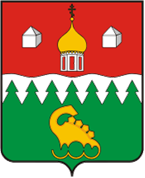 схемА ТЕПЛОСНАБЖЕНИЯ муниципального образования Котласский муниципальный округ Архангельской областис 2023 года по 2043 годКнига 1: Схема теплоснабжения (утверждаемая часть)Администрация Котласского муниципальногоокруга Архангельской областиГлава Котласского муниципальногоокруга Архангельской области                                                                  ___________  Р.С.                                                                                                                           подписьРазработчик:Генеральный директор ООО «НП ТЭКтест-32»                                       ___________  Полякова О.А.                                                                                                                                подпись2023 г.Паспорт схемы теплоснабженияОБЩИЕ СВЕДЕНИЯ О МУНИЦИПАЛЬНОМ ОБРАЗОВАНИИКОТЛАССКОГО МУНИЦИПАЛЬНОГО ОКРУГА АРХАНГЕЛЬСКОЙ ОБЛАСТИКотласский муниципальный округ расположен в юго-восточной части Архангельской области, площадь территории — 6,3 тыс. км².Граничит:на западе с Устьянским райономна севере с Красноборским райономна северо-востоке с Ленским райономна востоке c Вилегодским райономна юго-востоке с Лузским районом Кировской областина юге с Великоустюгским районом Вологодской областиТакже территория муниципального района граничит с территорией двух самостоятельных муниципальных образований (городских округов) Архангельской области: город Коряжма и город Котлас.В районе сливаются две крупные реки — Северной Двины и Вычегды, а также протекают реки Малая Северная Двина, Лименда, Реваж, Устья, Большая Коряжемка, Малая Коряжемка, Варзокса, Ныромка, Виледь, Уртомаж, Нижняя Ёрга, Ухтомка. На основании Закона Архангельской области от 27.04.2022 № 554-34-ОЗ "О преобразовании городских и сельского поселений Котласского муниципального района Архангельской области путем их объединения и наделения вновь образованного муниципального образования статусом Котласского муниципального округа Архангельской области", с 1 января 2023 года функционируют органы местного самоуправления Котласского муниципального округа. Поселения Котласского района объединены в Котласский муниципальный округ. ИНН 2904031983/ КПП 290401001          ОГРН 1222900006207Администрации МО поселений упразднены, но работа на местах не прекратилась. Теперь здесь работают территориальные отделы. Жителям не надо будет ездить в администрацию округа в Котлас по тем или иным вопросам. Как и прежде, они всё смогут решить на местах. Всего в Котласском округе создано пять территориальных отделов: в Шипицыно, Приводино, Черемушском, Удимском поселках и городе Сольвычегодске. Территориальные отделы Котласского муниципального округаПриводинский территориальный отделАдрес: пос. Приводино, ул. Советская, д.32.Подведомственными территориями этого отдела являются 67 населенных пунктов: территории Алексино, Аносово, Березник, Большая Маминская, Большое Михалево, Бугино, Ваганы, Варнавино, Вахонино, Водокачка-Местечко, Вондокурье, Выставка, Данилово, Дмитриево, Егово, Ерофеево, Забелинская, Заберезье, Копосово, Красная Заря, Кузнецово, Кузнечиха, Куимиха, Курцево, Кушево, Малая Маминская, Малое Михалево, Медведка, Межник, Минина Полянка, Наледино, Нарадцево, Новинки, Новое Село, Ногинская, Олюшино, Павловское, Первомайская, Первомайская, Петровская, Плешкино, Подосокорье, Посегово, Починок Сидоров, Прела, Прислон, Прислон Большой, Прошутино, Пускино, Рассека, Рысья, Сакушево, Словенское, Слуда Муравинская, Стрекалово, Студениха, Труфаново, Улыбино, Хохлово, Чуркино, Шилово, Шопорово, Ядриха, Яндовище, рабочего поселка Приводино и поселка Забелье.Удимский территориальный отделПодведомственными территориями этого отдела являются 4 населенных пункта: это территории поселков Ерга, Копосово, Реваж, Удимский.Сольвычегодский территориальный отделАдрес: г. Сольвычегодск, ул. Советская, д. 8.Подведомственными территориями этого отдела являются 94 населенных пункта – это территории города Сольвычегодска, деревень Абрамиха, Андреевская, Берег, Берег, Березник, Большое Рычково, Борок, Васильевская, Вишняково, Воильцево, Воросцово, Выставка, Горбуниха, Городище, Григорово, Грихнево, Гришановская, Гусиха, Дворище, Дубровец, Заболотье, Заболотье, Зарубенка, Икса Мельница, Кепушково, Княжа, Княжица, Козловка 1-я, Козловка 2-я, Константиновская, Кочинок, Круглый Наволок, Кузнецово, Кузьминка, Лайково, Макарово, Малое Рычково, Метлино, Милино, Михалево, Михеевская, Мокеиха, Насадниково, Наумовская, Новиково, Нюба, Окуловка, Осолово, Першаковская, Петряиха, Пица Большая, Пица Малая, Погорелка Большая, Погорелка Малая, Пожарище, Поздышево, Пряновская, Равдуга, Рагозиха, Рековское, Речная, Рогозинская, Сазониха, Секиринская, Семиндяиха, Слободинская, Смольниковская, Соколово-Большое, Степановская Большая, Трегубовская, Тулубьево, Тючкино, Усадьба ПМК, Уткино, Федяково, Фильки-Щелкуново, Фроловская, Фуфаевская, Хариковская, Циренниково, Чернецкая, Шамаиха, Шешурово, Шиврино, Яковлево и поселков Задовая, Канифольный, Круглица, Лесной 14-го км, Мотьма, Слободской, Тулубьево, Харитоново.Шипицынский территориальный отделАдрес: пос. Шипицыно, ул. Советская, д. 53.Подведомственными территориями этого отдела являются 59 населенных пунктов: территории деревень Андрияново, Артемиха, Артюковская, Белавинская, Белые, Береговая Горка, Бехтериха, Большой Уртомаж, Бутова Кулига, Гагарки, Голышкино, Гусево, Ескино, Ефремовская, Забелинская, Заберезник, Захарино, Ивановская, Канза Новая, Канза Старая, Княжево, Княщина, Кононово, Красавино, Красная Гора, Кузнецово, Кузьминская, Кунчаевская, Малый Уртомаж, Михалиха, Мишковская Новая, Мишковская Старая, Молодиловская, Мысок, Нечаиха, Новинки, Петровские, Петровские Отставные, Петровские Средние, Печерино, Починок, Починок Новый, Пошуповская, Пыляево, Савино, Соколья Горка, Степанидово, Степановская, Сухой Бор Большой, Сухой Бор Малый, Туровец, Усово, Усть-Курья, Фаустово, Федотовская, Харитоново, Шишкино, рабочего поселка Шипицыно, поселка Нечаиха.Черемушский территориальный отделАдрес: пос. Черемушский.Подведомственными территориями этого отдела являются 84 населенных пункта: это территории деревень Абросовская, Башарово, Бердяиха, Борисовская, Борки, Боровинка, Бурмасово, Ванево, Варавино, Вершина, Воробино, Выползово, Выставка, Гора, Горки, Деминская, Дурницино, Езюкино, Емельяниха, Зажегино, Залупья, Замелкишна, Заовражье, Заосечная, Заостровье, Запань Нижняя Лупья, Затон, Заухтомье, Захарино, Зыкова Гора, Ивановская, Ивовец, Кальтино, Каменка, Кириллово, Козьмино, Коряжемка, Костянка, Котельниково, Коченьга, Кудрино, Кулига, Леонтьевская, Липово, Лыщево, Макарово, Медведки, Миневская, Мокрая Горка, Наволок, Нырма, Овечкино, Олюшино, Осокорская, Песчаница, Песчанка, Плесо, Покрово, Прилук, Посна, Пустошь, Сведомково, Согра, Сосновская, Степаниха, Стража, Туйково, Хаминово, Черепиха, Чесноково, Чупаново, Швецово, Шобья, Язинецкая Гора, поселков Первомайский, Савватия, Черемушский, железнодорожной станции Ватса, станций Березовый, Новая Гарь, села Ямское, железнодорожного разъезда Блок-пост 425 км, разъезда Русло.В состав территории муниципального образования входят 306 населенных пункта.Таблица 1. – Перечень населенных пунктов муниципального образования Котласский муниципальный округ.План границ Котласского муниципального округа.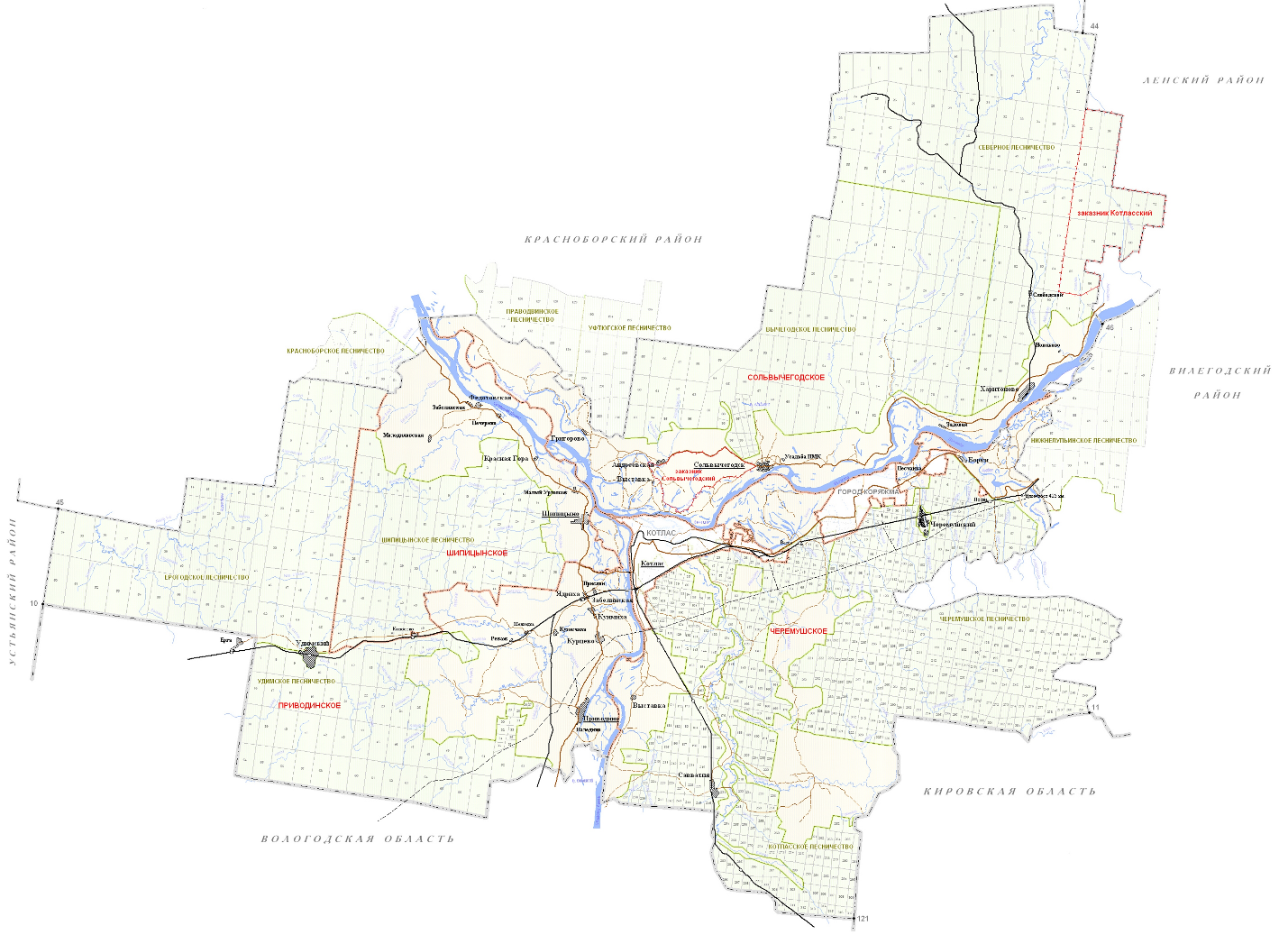 Рисунок 1. Расположение границ муниципального образования Котласский муниципальный округ Архангельской области.Численность населения.   Численность населения по состоянию на 01.01.2021 года составляет 17281 чел.Таблица 2. -   Численность населения по состоянию на 01.10.2021 год.ЧИСЛЕННОСТЬ НАСЕЛЕНИЯ РОССИИ, ФЕДЕРАЛЬНЫХ ОКРУГОВ, СУБЪЕКТОВ РОССИЙСКОЙ ФЕДЕРАЦИИ, ГОРОДСКИХ ОКРУГОВ, МУНИЦИПАЛЬНЫХ РАЙОНОВ, МУНИЦИПАЛЬНЫХ ОКРУГОВ, ГОРОДСКИХ И СЕЛЬСКИХ ПОСЕЛЕНИЙ, ГОРОДСКИХ НАСЕЛЕННЫХ ПУНКТОВ, СЕЛЬСКИХ НАСЕЛЕННЫХ ПУНКТОВ С НАСЕЛЕНИЕМ 3000 ЧЕЛОВЕК И БОЛЕЕ                     по состоянию на 01.01.2021 года (данные РОССТАТа)Динамика численности населения:За последние годы намечается динамика снижения численности населения на 7%.В городских условиях проживают 49,1 % населения муниципального округа.Таблица 3. - Расчет численности населения на срок реализации Схем водоснабжения и водоотведения до 2043 года. Ввиду того, что за последние годы наблюдается динамика снижения численности населения, по согласованию с Администрацией муниципального округа, на срок реализации схемы водоснабжения и водоотведения численность населения принята равной настоящему состоянию – предполагаемый сценарий развития МО.РельефТерритория Котласского территориального округа расположена в южной части Онего-Двино-Мезенской равнины Северного края, входящего в состав Восточно-Европейской равнины, в центральной части Среднерусской (Московской) синеклизы, в бассейне верхнего течения реки Северная Двина. В целом, рельеф равнины представляет собой невысокие платообразные участки, разобщенные обширными низменными ложбинами с врезанной в них сетью речных долин (реки Северная Двина, Удима, Реваж, а также Вонгода, Устья и их притоки).Абсолютные отметки территории муниципального образования колеблются в пределах 60-180 м. Относительная высота холмов и увалов от 20 до 80 м, склоны у них пологие (обычно не более 5°). Минимальная высотные абсолютные отметки отмечаются у уреза воды р. Северная Двина. Максимальные – 254 м на водоразделе р. Устья и р. Маломса, в западной части территории муниципального образования. Формирование рельефа рассматриваемой территории происходило под воздействием неоднократных оледенений, и особенно, последней трансгрессии Северного моря. Равнинная поверхность широких речных долин со средней высотой 40-80 м не имеет контрастно выраженных надпойменных террас, переходы к более высоким геоморфологическим уровням в большинстве случаев представляют собой пологие склоны с уклоном до 10%.Территория умеренно или слабо дренирована; на участках плосковолнистого рельефа и широким распространением слабопроницаемых грунтов, заболочена. КлиматКлимат территории умеренно - континентальный с чертами морского влияния. По строительно-климатическому районированию территории России город относится к строительно-климатической зоне IIВ. Характеристика климата приводится по метеостанции Котлас (СНиП 23-01-99 Строительная климатология). Температура воздуха самой холодной пятидневки обеспеченностью 0,92 (расчетная температура для проектирования отопления) составляет -340С, продолжительность отопительного периода 237 дней. Годовой приход суммарной солнечной радиации составляет в среднем 70-80 ккал/см2. Величина радиационного баланса за год составляет около 30 ккал/см2. Период с положительным радиационным балансом 5-7 месяцев. Среднегодовая температура воздуха +1,40С. Среднегодовое количество осадков 705мм.Зима продолжительная холодная и многоснежная, длится шесть месяцев с октября по март, в течение которых преобладает пасмурная погода. Температура воздуха января, самого холодного месяца, -14,6°С, абсолютный минимум -47°С.Средняя месячная относительная влажность воздуха в январе 85%, количество осадков за ноябрь-март 290 мм. Снежный покров устойчив и держится 160 дней, средняя высота достигает 40см, на защищенных лесом участках он составляет 70–80 см. Максимальной высоты снежный покров достигает во второй-третьей декадах марта. Наибольшая глубина промерзания почво-грунтов обычно наблюдается в феврале-марте и достигает 120-200 см. Для зимы характерны магнитные бури, связанные с полярным сиянием. Характерны частые метели; зимой преобладают ветры южного, юго-западного направлений, средняя скорость которых 3-5 м/сек. Весна (апрель-май) прохладная, с неустойчивой погодой и частными туманами.Лето умеренно теплое и дождливое. Средняя месячная температура воздуха июля, самого теплого месяца, +17,2°С, абсолютный максимум +34°С. Средняя месячная относительная влажность воздуха июля 74%. Количество осадков за апрель-октябрь 415 мм. Суточный максимум осадков составил 80мм. Преобладают северо-восточные, южные и юго-западные ветры. В период с конца мая и до середины июля отмечаются белые ночи. Безморозный период 105-110 дней. С середины октября начинаются ночные заморозки. Осень характеризуется пасмурной и дождливой погодой. Агроклиматические условия территории, относящейся к среднетаежной агроклиматической провинции, характеризуются недостаточной обеспеченностью теплом, продолжительность вегетационного периода (с температурой выше +50С) 150 дней, периода активной вегетации (с температурой выше +100С) 110 дней, избыточной влажностью (коэффициент атмосферного увлажнения более 1,33). Условия наиболее благоприятны для производства картофеля, овощей, зерна и развития животноводства. Технико-экономические показатели развития муниципального округа представлен согласно данным Генеральных планов развития населенных пунктов Котласского муниципального округа. Таблица 1.1. данной Схемы теплоснабжения. В связи с тем, что в настоящее время разрабатывается Генеральный план муниципального округа до 2043 года, данные показатели являются ориентировочными.Схема теплоснабжения выполняется в соответствии с требованиями следующих нормативных документов:- Федеральный закон от 27.07.2010 г. № 190 «О теплоснабжении»;- Федеральный закон от 06.10.2003 г. № 131-ФЗ (ред. от 02.08.2019) «Об общих принципах организации местного самоуправления в Российской Федерации» (с изм. и доп., вступ. в силу с 10.01.2022);- Федеральному закону от 07.12.2011 г. № 416-ФЗ «О водоснабжении и водоотведении» в части требований к эксплуатации открытых систем теплоснабжения;- Федеральный закон от 07.12.2011 г. № 417-ФЗ «О внесении изменений в законодательные акты Российской Федерации в связи с принятием федерального закона «О водоснабжении и водоотведении» в части внесения изменений в закон «О теплоснабжении»;- Федеральный закон от 23.11.2009 г. № 261-ФЗ «Об энергосбережении и о повышении энергетической эффективности, и о внесении изменений в отдельные законодательные акты Российской Федерации»;- Постановление Правительства Российской Федерации от 22.02.2012 г. № 154 «О требованиях к схемам теплоснабжения, порядку их разработки и утверждения (с изменениями)»;- Приказ Министерства энергетики Российской Федерации от 05.03.2019 г. № 212 «Об утверждении методических указаний по разработке схем теплоснабжения»;- Постановление Правительства Российской Федерации №452 от 16.05.2014 г. «Правила определения плановых и расчета фактических значений показателей надежности и энергетической эффективности объектов теплоснабжения, а также определения достижения организацией, осуществляющей регулируемые виды деятельности в сфере теплоснабжения, указанных плановых значений»;- Министерство энергетики Российской Федерации Приказ от 30.06.2014 г. № 399 «Методика расчета значений целевых показателей в области энергосбережения и повышения энергетической эффективности, в том числе в сопоставимых условиях»;- Постановление Правительства Российской Федерации от 08.08.2012 г. № 808 «Об организации теплоснабжения в Российской Федерации» и о внесении изменений внекоторые акты»;- Постановление Правительства Российской Федерации от 30.01.2021 г. № 86 «Об утверждении правил вывода в ремонт и из эксплуатации источников тепловой энергии и тепловых сетей, признании утративших силу некоторых актов Правительства Российской Федерации и пункта 7 изменений, которые вносятся в акты Правительства Российской Федерации по вопросу совершенствования порядка вывода объектов электроэнергетики в ремонт и из эксплуатации»;- Постановление Правительства Российской Федерации от 05.07.2018 г. № 787 (ред. от 01.03.2022) «О подключении (технологическом присоединении) к системам теплоснабжения, не дискриминационном доступе к услугам в сфере теплоснабжения, изменение и признание утратившими силу некоторых актов Правительства Российской Федерации»;- Постановление Правительства Российской Федерации от 06.05.2011 г. № 354 (ред. от 29.04.2022) «О предоставлении коммунальных услуг собственникам и пользователям помещений в многоквартирных домах и жилых домов»;- Распоряжение Правительства Российской Федерации от 09.06.2020 г. № 1523-р «Об Энергетической стратегии России на период до 2035 года»;-Приказ Минэнерго России от 30.12.2008 г. № 325 «Об утверждении порядка определения нормативов технологических потерь при передаче тепловой энергии, теплоносителя» (вместе с «Порядком определения нормативов технологических потерь при передаче тепловой энергии, теплоносителя»);- Постановление Правительства Российской Федерации от 22.10.2012 г. № 1075 «О ценообразовании в сфере теплоснабжения» с изменениями и дополнениями 01.07.2022 г.;- «Методических основ разработки схем теплоснабжения поселений и промышленных узлов Российской Федерации» РД-10-ВЭП, разработанных ОАО «Объединение ВНИПИ ЭНЕРГОПРОМ» и введенных в действие с 22.05.2006 г.;- СанПиН 2.1.3684-21 «Санитарно-эпидемиологические требования к содержанию территорий городских и сельских поселений, к водным объектам, питьевой воде и питьевому водоснабжению, атмосферному воздуху, почвам, жилым помещениям, эксплуатации производственных, общественных помещений, организации и проведению санитарно-противоэпидемических (профилактических) мероприятий» (с изменениями на 14.02.2022 года);- Свод правил СП 124.13330.2012 «СП 124.13330.2012 Тепловые сети»;- Свод правил СП 131.13330.2020 «Строительная климатология»;- Свод правил СП 61.13330.2012 «Тепловая изоляция оборудования и трубопроводов»; -  Свод правил СП 89.13330.2016 «Котельные установки»;- Приказ Минстроя России от 04.08.2020 г. № 421/пр «Методики определения сметной стоимости строительства, реконструкции, капитального ремонта, сноса объектов капитального строительства, работ по сохранению объектов культурного наследия (памятников истории и культуры) народов Российской Федерации на территории Российской Федерации»;- Приказ Минстроя России от 21.12.2020 г. № 812/пр «Методики по разработке и применению нормативов накладных расходов при определении сметной стоимости строительства, реконструкции, капитального ремонта, сноса объектов капитального строительства»;- Приказ Минстроя России от 21.04.2021 г. № 245/пр «О внесении изменений в Методику составления сметы контракта, предметом которого являются строительство, реконструкция объектов капитального строительства».РАЗДЕЛ 1. ПОКАЗАТЕЛИ СУЩЕСТВУЮЩЕГО И ПЕРСПЕКТИВНОГО СПРОСА НА ТЕПЛОВУЮ ЭНЕРГИЮ (МОЩНОСТЬ) И ТЕПЛОНОСИТЕЛЬ В УСТАНОВЛЕННЫХ ГРАНИЦАХ ТЕРРИТОРИИ ПОСЕЛЕНИЯ, ГОРОДСКОГО ОКРУГА, ГОРОДА ФЕДЕРАЛЬНОГО ЗНАЧЕНИЯа) величины существующей отапливаемой площадь строительных фондов и приросты площади строительных фондов по расчетным элементам территориального деления с разделением объектов строительства на многоквартирные дома, индивидуальные жилые дома, общественные здания и производственные здания промышленных предприятий по этапам – на каждый год первого 5-летнего периода и на последующие 5 летние периоды (далее этапы)Технико-экономические показатели развития муниципального округа представлен согласно данным Генеральных планов развития населенных пунктов Котласского муниципального округа. В связи с тем, что в настоящее время разрабатывается Генеральный план муниципального округа до 2043 года, данные показатели являются ориентировочными.Таблица 1.1. - ТЭП развития муниципального округа на срок реализации Схемы водоснабжения и водоотведения.Теплоснабжающие организации муниципального округа, отпускающими тепловую энергию централизованно для населения, потребителей бюджетной сферы, производственных предприятий указаны в таблице 1.2.Таблица 1.2. – Перечень теплоснабжающих организаций Котласского муниципального округа.б) существующие и перспективные объемы потребления тепловой энергии (мощности) и теплоносителя с разделением по видам теплопотребления в каждом расчетном элементе территориального деления на каждом этапеЦентрализованное теплоснабжение в муниципальном образовании имеется в 10 населенных пунктах муниципального округа:г. Сольвычегодскп. Харитоновод. Григоровоп. Шипицынод. Федотовскаяд. Куимихад. Курцевоп. Приводиноп. Удимский п. Черемушский Отопление жилой застройки в остальных населенных пунктах осуществляется с помощью автономных источников отопления. В настоящее время на территории муниципального округа действует централизованная и децентрализованная система теплоснабжения. Объекты, не подключенные к централизованной системе теплоснабжения, обеспечиваются тепловой энергией от индивидуальных источников отопления.На территории муниципального округа деятельность в области производства и передачи тепловой энергии осуществляют следующие организации:ООО «Лешуконская теплоэнергетическая компания»ООО «Трест Сервис»ИП Рукаванов О.А.ООО «Теплогазстрой» - Приводинский ЛПУМГСложившаяся система централизованного теплоснабжения включает в себя единый комплекс сооружений, основного котельного и вспомогательного оборудования, а также наружных инженерных коммуникаций. Источниками централизованного теплоснабжения в муниципальном образовании являются котельные, работающие на природном газе, дровах и угле.Гарантирующим поставщиком тепла и горячей воды для населения и предприятий муниципального округа является каждая РСО в зоне ее деятельности, выступая для абонентов, подключённых к тепловым сетям источников теплоснабжения, теплоснабжающей организацией.в) существующие и перспективные объемы потребления тепловой энергии (мощности) и теплоносителя объектами, расположенными в производственных зонах, на каждом этапеПроизводственные зоны Котласского муниципального округа (промышленные предприятия) имеют собственные источники для теплоснабжения и технологических нужд собственных объектов.г) существующие и перспективные величины средневзвешенной плотности тепловой нагрузки в каждом расчетном элементе территориального деления, зоне действия каждого источника тепловой энергии, каждой системе теплоснабжения и по поселению, городскому округу, городу федерального значения.Средневзвешенная плотность тепловой нагрузки указывается с учетом площади действия источника тепловой энергии и нагрузки, которая к нему подключена. Существующее и перспективное значения средневзвешенной плотности тепловой нагрузки представлены в таблице 1.4.Таблица 1.4. - Существующее и перспективное значения средневзвешенной плотности тепловой нагрузки.РАЗДЕЛ 2. СУЩЕСТВУЮЩИЕ И ПЕРСПЕКТИВНЫЕ БАЛАНСЫ ТЕПЛОВОЙ МОЩНОСТИ ИСТОЧНИКОВ ТЕПЛОВОЙ ЭНЕРГИИ И ТЕПЛОВОЙ НАГРУЗКИ ПОТРЕБИТЕЛЕЙ2.1.Существующие балансы тепловой мощности и тепловой нагрузкиа) описание существующих и перспективных зон действия систем теплоснабжения и источников тепловой энергииПеречень источников теплоснабжения, установленная мощность котлов, а также расчетная присоединенная тепловая нагрузка потребителей указана в таблице 2.1.Таблица 2.1– нагрузки источников тепловой энергии с централизованным отоплениемПротяженность тепловых сетей по муниципальному округу указана в таблице 2.2.Таблица 2.2. –протяженность тепловых сетей от котельных (отопление / ГВС)в) существующие и перспективные балансы тепловой мощности и тепловой нагрузки потребителей в зонах действия источников тепловой энергии, в том числе работающих на единую тепловую сеть, на каждом этапеБалансы тепловых мощностей котельных Котласского муниципального округа Архангельской области и перспективы тепловых нагрузок в зоне действия источников тепловой энергии с определением резервов и дефицитов относительно существующей тепловой мощности нетто источников приведены в таблице 2.4. Значения подключенных и перспективных нагрузок на расчетный период для котельных являются актуальными, исходя из учета нового строительства в районе котельных муниципального округа на момент разработке схемы теплоснабжения.г) перспективные балансы тепловой мощности источников тепловой энергии и тепловой нагрузки потребителей в случае, если зона действия источника тепловой энергии расположена в границах двух или более поселений, городских округов либо в границах городского округа (поселения) и города федерального значения или городских округов (поселений) и города федерального значения, с указанием величины тепловой нагрузки для потребителей каждого поселения, городского округа, города федерального значенияИсточники тепловой энергии с зоной действия в границах двух и более поселений на территории Котласского муниципального округа Архангельской области отсутствуют.Балансы тепловой мощности источников тепловой энергии и перспективной тепловой нагрузки на территории Котласского муниципального округа Архангельской области на расчетный срок до 2043 года представлены в таблице 2.4.Таблица 2.7 –Балансы тепловой энергии (мощности) и перспективной тепловой нагрузки в технологической зоне действия источников тепловой энергии с определением резервов (дефицитов) существующей располагаемой тепловой мощности источников теплаДефицит мощности на котельных отсутствует. Дефицит по котельной возникает вследствие отличия фактической мощности установленного оборудования от установленной - заводской. С целью предотвращения дефицита мощности по котельной при подключении тепловых нагрузок, указанных в таблице 1.6, необходимо провести теплотехническую наладку котлов для доведения установленной мощности до заводских параметров. Кроме того, Схемой теплоснабжения предусмотрено строительство котельныхой мощностью 2 МВт п. Харитоново, автоматизированной газовой котельной в г. Сольвычегодск мощьностью 9 МВт и п. Шипицыно ул. Мира д. 7 – ТУ № Т-2-23 от 18.04.23  БМК 1 , мощностью 0,2115 Гкал./ч.д) радиус эффективного теплоснабжения, определяемый в соответствии с методическими указаниями по разработке схем теплоснабжения.Согласно статье 2 Федерального закона №190-ФЗ «О теплоснабжении «радиус эффективного теплоснабжения - это максимальное расстояние от теплопотребляющей установки до ближайшего источника тепловой энергии в системе теплоснабжения, при превышении которого подключение (технологическое присоединение) теплопотребляющей установки к данной системе теплоснабжения нецелесообразно по причине увеличения совокупных расходов в системе теплоснабжения.Согласно п. 6 2. Требований к схемам теплоснабжения, утвержденных постановлением Правительства РФ №154 от 22.02.2012 г., радиус эффективного теплоснабжения позволяет определить условия, при которых подключение новых или увеличивающих тепловую нагрузку теплопотребляющих установок к системе теплоснабжения нецелесообразно вследствие увеличения совокупных расходов в указанной системе на единицу тепловой мощности, определяемый для зоны действия каждого источника тепловой энергии.Расширение зоны теплоснабжения с увеличением радиуса действия источника тепловой энергии приводит к возрастанию затрат на производство и транспорт тепловой энергии. С другой стороны, подключение дополнительной тепловой нагрузки приводит к увеличению доходов от дополнительного объема ее реализации. При этом понятием радиуса эффективного теплоснабжения является то расстояние, при котором вероятный рост доходов от дополнительной реализации тепловой энергии компенсирует возрастание расходов при подключении удаленного потребителя.Радиус эффективного теплоснабжения – максимальное расстояние от теплопотребляющей установки до ближайшего источника тепловой энергии в системе теплоснабжения, при превышении которого подключение теплопотребляющей установки к данной системе теплоснабжения нецелесообразно по причине увеличения совокупных расходов в системе теплоснабжения.Подключение дополнительной тепловой нагрузки с увеличением радиуса действия источника тепловой энергии приводит к возрастанию затрат на производство и транспорт тепловой энергии и одновременно к увеличению доходов от дополнительного объема ее реализации. Радиус эффективного теплоснабжения представляет собой то расстояние, при котором увеличение доходов равно по величине возрастанию затрат. Для действующих источников тепловой энергии это означает, что удельные затраты (на единицу отпущенной потребителям тепловой энергии) являются минимальными.Определяется оптимальный радиус тепловых сетей:Rопт = 563 (φ /S)0.45∙ (Н0,7/B0,9) ∙ (Δτ / П)0.03где: B – среднее число абонентов на 1 км2; s – удельная стоимость материальной характеристики тепловой сети, руб./м2; П – теплоплотность района, Гкал/ч.км; Δτ – расчетный перепад температур теплоносителя в тепловой сети, °C; φ – поправочный коэффициент, зависящий от постоянной части расходов на сооружение котельной(для котельных φ = 1,0 для ТЭЦ φ = 1,3). Н – располагаемый напор на выходе из источникаТак как не планируется подключении тепловых нагрузок к котельным на данном этапе схемы теплоснабжения, то в перспективе эффективные радиусы существующих котельных останутся в существующих пределах площади теплоснабжения. Расчет оптимального радиуса котельных представлен в таблице 2.4.Таблица 2.4.1 –  Расчет оптимального радиуса Котельная г. Сольвычегодск, ул. Ленина д. 12а «Центральная»Таблица 2.4.2 –  Расчет оптимального радиуса Котельная г. Сольвычегодск, ул. Красная, д. 27 «Больница»Таблица 2.4.3 –  Расчет оптимального радиуса Котельная г. Сольвычегодск, ул. Усадьба ПМК, ,  д. 14 к.3, 4, 5  «ПМК»Таблица 2.4.4 –  Расчет оптимального радиуса Котельная п. Харитоново, ул. Кирова  д. 48 «Школьная»Таблица 2.4.5 –  Расчет оптимального радиуса Котельная п. Харитоново, пер. Деповской, д. 14в, п.1 «Харитоново»Таблица 2.4.6 –  Расчет оптимального радиуса Котельная д. Григорово д. 148 «Григорово»Таблица 2.4.7 –  Расчет оптимального радиуса Котельная п. Шипицыно, ул. Строителей, д.9 фл.1 БМК №1Таблица 2.4.8 –  Расчет оптимального радиуса Котельная п. Шипицыно, ул. Первомайская, д.56, фл.1 БМК №6Таблица 2.4.9 –  Расчет оптимального радиуса Котельная п. Шипицыно, Советская, д.10, фл.2а БМК №8Таблица 2.4.10 –  Расчет оптимального радиуса Котельная д. Федотовская, ул. Рубцова, д. 28а «Федотовская»Таблица 2.4.11 –  Расчет оптимального радиуса Котельная д. Куимиха, ул. Центральная, д.42в «Куимиха»Таблица 2.4.12 –  Расчет оптимального радиуса Котельная д. Курцево, ул. Молодёжная, 1а «Курцево»Таблица 2.4.13 –  Расчет оптимального радиуса Котельная п. Приводино ул. Водников д. 8а «Водников»Таблица 2.4.14 –  Расчет оптимального радиуса Котельная п. Удимский ул. Речная, д. 25а №1Таблица 2.4.15 –  Расчет оптимального радиуса Котельная п. Удимский ул. Советская 63в №3Таблица 2.4.16 –  Расчет оптимального радиуса Котельная п. Удимский ул. Октябрьская д. 12 №4Таблица 2.4.17 –  Расчет оптимального радиуса Котельная п. Удимский ул. Первомайская д. 33б  «Больничная»Таблица 2.4.18–  Расчет оптимального радиуса Котельная п. Удимский ул. Школьная д.1 «Школьная»Таблица 2.4.19–  Расчет оптимального радиуса Котельная п. Шипицыно, ул. Ломоносова, д. 56, фл. 3 «Школьная»Если рассчитанный радиус эффективного теплоснабжения больше существующей зоны действия котельной, то возможно увеличение тепловой мощности котельной и расширение зоны ее действия с выводом из эксплуатации котельной, расположенной в радиусе эффективного теплоснабжения;если рассчитанный перспективный радиус эффективного теплоснабжения изолированных зон действия существующей котельной меньше, чем существующий радиус теплоснабжения, то расширение зоны действия котельной не целесообразно.В первом случае осуществляется реконструкция котельной с увеличением ее мощности;во втором случае осуществляется реконструкция котельной без увеличения (возможно со снижением, в зависимости от перспективных балансов установленной тепловой мощности и тепловой нагрузки) тепловой мощности.2.2.Перспективные балансы тепловой мощности и тепловой нагрузки в каждой системе теплоснабжения и зоне действия источников тепловой энергии определяюта) существующие и перспективные значения установленной тепловой мощности основного оборудования источника (источников) тепловой энергииСуществующие и перспективные значения установленной тепловой мощности основного оборудования источника (источников) тепловой энергии указаны в таблице 2.7.б) существующие и перспективные технические ограничения на использование установленной тепловой мощности и значения располагаемой мощности основного оборудования источников тепловой энергииСуществующие и перспективные технические ограничения на использование установленной тепловой мощности отсутствуют. Значения располагаемой мощности основного оборудования источников тепловой энергии указаны в таблице 2.7.в) существующие и перспективные затраты тепловой мощности на собственные и хозяйственные нужды теплоснабжающей организации в отношении источников тепловой энергииПредставлена информации о затратах тепловой мощности на собственные и хозяйственные нужды Показатели затрат указаны в таблице 2.7.г) значения существующей и перспективной тепловой мощности источников тепловой энергии неттоЗначения существующих и перспективных тепловых мощностей источников тепловой энергии «нетто» указаны в таблице 2.7.д) значения существующих и перспективных потерь тепловой энергии при ее передаче по тепловым сетям, включая потери тепловой энергии в тепловых сетях теплопередачей через теплоизоляционные конструкции теплопроводов и потери теплоносителя, с указанием затрат теплоносителя на компенсацию этих потерьРасчет нормативов технологических потерь при передаче тепловой энергии выполняется на основании приказа Министерства энергетики РФ от 30 декабря 2008 г. №325 «Об утверждении порядка определения нормативов технологических потерь при передаче тепловой энергии, теплоносителя» (в ред. Приказов Минэнерго России от 01.02.2010 N 36 от 10.08.2012 N 377).Значения существующих и перспективных потерь тепловой энергии при ее передаче по тепловым сетям, включая потери тепловой энергии в тепловых сетях теплопередачей через теплоизоляционные конструкции теплопроводов и потери теплоносителя. Значения существующей и перспективной тепловой мощности источников тепловой энергии нетто указаны в таблице 2.7. Затратами теплоносителя на компенсацию потерь является расчеты на пусковое заполнение системы теплоснабжения и утечки теплоносителя.Данные расчеты производятся при определении нормативов технологических потерь при передаче тепловой энергии при установлении тарифов на тепловую энергию.е) затраты существующей и перспективной тепловой мощности на хозяйственные нужды теплоснабжающей (теплосетевой) организации в отношении тепловых сетейТепловая мощность на хозяйственные нужды теплоснабжения указана в таблице 2.7.ж) значения существующей и перспективной резервной тепловой мощности источников тепловой энергии, в том числе источников тепловой энергии, принадлежащих потребителям, и источников тепловой энергии теплоснабжающих организаций, с выделением значений аварийного резерва и резерва по договорам на поддержание резервной тепловой мощности.Значения существующей и перспективной резервной тепловой мощности источников тепловой энергии с выделением резервов тепловой мощности представлены в таблице 2.7. з) значения существующей и перспективной тепловой нагрузки потребителей, устанавливаемые с учетом расчетной тепловой нагрузки.Значения существующей и перспективной тепловой нагрузки потребителей установлено с учетом расчетной тепловой нагрузки источников централизованного теплоснабжения и представлены в таблице 2.7.2.3. В ценовых зонах теплоснабжения положения подпунктов "а", "в", "г" пункта 2.2., а также положения пункта 7 настоящего документа применяются в части указания существующих и перспективных балансов тепловой мощности и тепловой нагрузки потребителей по зоне действия систем теплоснабжения. Существующие и перспективные балансы тепловой мощности и тепловой нагрузки потребителей по зонам действия источников тепловой энергии не составляютсяКотласский муниципальный округ Архангельской области не относится к ценовым зонам теплоснабжения.2.4. Существующие и перспективные балансы тепловой мощности и тепловой нагрузки составляются раздельно по тепловой энергии в горячей воде и в паре.Существующие и перспективные балансы тепловой мощности и тепловой нагрузки составляются раздельно по тепловой энергии в горячей воде и в паре и представлены в таблице 2.7.РАЗДЕЛ 3. СУЩЕСТВУЮЩИЕ И ПЕРСПЕКТИВНЫЕ БАЛАНСЫ ТЕПЛОНОСИТЕЛЯа) существующие и перспективные балансы производительности водоподготовительных установки максимального потребления теплоносителя теплопотребляющими установками потребителейРасчет производительности водоподготовительных установок котельных для подпитки тепловых сетей в их зонах действия выполняется согласно СП 124.13330.2012 «Тепловые сети».Максимальная производительность водоподготовительных установок для тепловых сетей рассчитывается из компенсации возможных потерь теплоносителя с утечками через неплотности, дренажи и исполнительные механизмы и плановыми сбросами с воздушников.Согласно п. 6.16 базовой версии СП 124.13330.2012 «Тепловые сети»:«Расчетный часовой расход воды для определения производительности водоподготовки и соответствующего оборудования для подпитки системы теплоснабжения следует принимать:в закрытых системах теплоснабжения – 0,75 % фактического объема воды в трубопроводах тепловых сетей и присоединенных к ним системах отопления и вентиляции зданий. При этом для участков тепловых сетей длиной более 5 км от источников теплоты без распределения теплоты расчетный расход воды следует принимать равным 0,5 % объема воды в этих трубопроводах;в открытых системах теплоснабжения – равным расчетному среднему расходу воды на горячее водоснабжение с коэффициентом 1,2 плюс 0,75 % фактического объема воды в трубопроводах тепловых сетей и присоединенных к ним системах отопления, вентиляции и горячего водоснабжения зданий. При этом для участков тепловых сетей длиной более 5 км от источников теплоты без распределения теплоты расчетный расход воды следует принимать равным 0,5 % объема воды в этих трубопроводах;для отдельных тепловых сетей горячего водоснабжения, при наличии баков аккумуляторов, по расчетному среднему расходу воды на горячее водоснабжение с коэффициентом 1,2, а при отсутствии баков аккумуляторов по максимальному расходу воды на горячее водоснабжении. В обоих случаях плюс 0,75 % фактического объема воды в трубопроводах сетей и присоединенных к ним системах горячего водоснабжения зданий.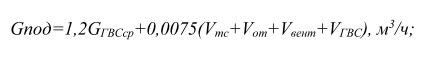 Vmc, Vom, Vвент, Vгвс - объем теплоносителя в трубопроводах в тепловых сетях, системах отопления, вентиляции и горячего водоснабжения потребителей.Емкость трубопроводов тепловых сетей определяется в зависимости от их удельного объема и длины согласно по формуле: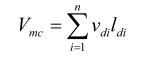 ν - удельный объем i-го участка трубопроводов определенного диаметра, м3/км;l - длина i-го участка трубопроводов, км.Емкость систем теплопотребления зависит от их вида и определяется согласно по формуле: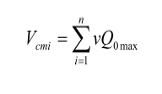 Q0max – расчетное значение часовой тепловой нагрузки здания, Гкал/ч;ν – удельный объем системы теплопотребления, м3ч/Гкал;n - количество систем теплопотребления, оснащенных одним видом нагревательных приборов.При отсутствии информации о типе нагревательных приборов, которыми оснащены системы теплопотребления (отопления, приточной вентиляции), допустимо принимать значение удельного объема для систем в размере 30 м3ч/Гкал. Емкость местных систем горячего водоснабжения в открытых системах теплоснабжения можно определять при v=6 м3ч/Гкал средней часовой тепловой нагрузки.В соответствии с Актуализированной версией СП 124.13330.2012 «Тепловые сети»:«При отсутствии данных по фактическим объемам воды допускается принимать его равным 65 м3 на 1 МВт расчетной тепловой нагрузки при закрытой системе теплоснабжения, 70 м3 на 1 МВт – открытой системе и 30 м3 на 1 МВт средней нагрузки – для отдельных сетей горячего водоснабжения».Потери сетевой воды в системе теплоснабжения включают в себя технологические потери (затраты) сетевой воды и потери сетевой воды с утечкой. К технологическим потерям, как необходимым для обеспечения нормальных режимов работы систем теплоснабжения, относятся количество воды на пусковое заполнение трубопроводов теплосети после проведения планового ремонта и подключении новых участков сети и потребителей, проведение плановых эксплуатационных испытаний трубопроводов и оборудования тепловых сетей и другие регламентные работы, промывку и дезинфекцию.К потерям сетевой воды с утечкой относятся технически неизбежные в процессе передачи, распределения и потребления тепловой энергии потери сетевой воды с утечкой.Расчетные потери сетевой воды связанные, с пуском тепловых сетей в эксплуатацию после планового ремонта и подключения новых сетей после монтажа на период регулирования, определяются в размере 1,5-кратной емкости соответствующих трубопроводов тепловых сетей. Неизбежные потери при проведении плановых эксплуатационных испытаний и других регламентных работ на тепловых сетях составляют 0,5-кратного объема сетей.Среднегодовая норма утечки теплоносителя (м3/ч) из водяных тепловых сетей должна быть не более 0,25% среднегодового объема воды в тепловой сети и присоединенных системах теплоснабжения независимо от схемы присоединения (за исключением систем горячего водоснабжения, присоединенных через водоподогреватели).Норматив аварийной подпитки имеет в виду инцидентную подпитку, которая полностью или в значительной степени компенсирует инцидентную утечку воды при повреждении элементов теплосети. Именно эта подпитка и называется аварийной подпиткой.Согласно СП 124.13330.2012 «Тепловые сети» для открытых и закрытых систем теплоснабжения должна предусматриваться дополнительно аварийная подпитка химически не обработанной и недеаэрированной водой, расход которой принимается в количестве 2% объема воды в трубопроводах тепловых сетей и присоединенных к ним системах отопления, вентиляции и в системах горячего водоснабжения для открытых систем теплоснабжения. При наличии нескольких отдельных тепловых сетей, отходящих от коллектора теплоисточника, аварийную подпитку допускается определять только для одной наибольшей по объему тепловой сети. Для открытых систем теплоснабжения аварийная подпитка должна обеспечиваться только из систем хозяйственно-питьевого водоснабжения.Выполнен расчет нормативной и аварийной подпитки тепловых сетей источников муниципального образования. Расчетные балансы производительности водоподготовительных установок (далее ВПУ) и подпитки тепловых сетей по существующему положению представлены в таблице 3.1, по перспективному положению в таблице 3.2.Таблица 3.1. – Расчетные балансы ВПУ и подпитки тепловых сетей (существующее положение)Таблица 3.2 - Расчетные балансы ВПУ и подпитки тепловых сетей перспективное положениеб) существующие и перспективные балансы производительности водоподготовительных установок источников тепловой энергии для компенсации потерь теплоносителя в аварийных режимах работы систем теплоснабженияОбъем аварийной подпитки рассчитан согласно п.6.17 СП 124.13330.2012 «Тепловые сети». Для открытых и закрытых систем теплоснабжения должна предусматриваться дополнительно аварийная подпитка  химически  не  обработанной  и  недеаэрированной  водой,  расход которой принимается в количестве 2% объема воды в трубопроводах тепловых сетей. Результаты расчета объема подпитки т/сети представлены в таблице 3.3.Таблица 3.3 – Перспективный баланс производительности водоподготовительных установок для компенсации потерь теплоносителя в аварийном режиме работы системы теплоснабженияРАЗДЕЛ 4. ОСНОВНЫЕ ПОЛОЖЕНИЯ МАСТЕР-ПЛАНА РАЗВИТИЯ СИСТЕМ ТЕПЛОСНАБЖЕНИЯ ПОСЕЛЕНИЯ, ГОРОДСКОГО ОКРУГА, ГОРОДА ФЕДЕРАЛЬНОГО ЗНАЧЕНИЯ (ГЕНПЛАН)а) описание сценария развития теплоснабжения поселения, городского округа, города федерального значения1 Вариант.Разработка мастер-плана в Схеме теплоснабжения муниципального образования Котласский муниципальный округ Архангельской области осуществлялась с целью сравнения разработанных вариантов развития системы теплоснабжения и обоснования выбора базового варианта реализации, принимаемого за основу для разработки утвержденной Схемы теплоснабжения.Основными принципами, положенными в основу разработки вариантов перспективного развития системы теплоснабжения и являющимися обязательными для каждого из рассматриваемых вариантов, являлись:обеспечение безопасности и надежности теплоснабжения потребителей;обеспечение энергетической эффективности теплоснабжения и потребления тепловой энергии;соблюдение баланса экономических интересов теплоснабжающих организаций и интересов потребителей;минимизация затрат на теплоснабжение на расчетную единицу тепловой энергии для потребителей в долгосрочной перспективе;обеспечение не дискриминационных и стабильных условий осуществления предпринимательской деятельности в сфере теплоснабжения;согласованность с планами и программами развития муниципального образования.Разработанные варианты развития системы теплоснабжения являлись основой для формирования и обоснования предложений по новому строительству и реконструкции тепловых сетей, а также определения необходимости строительства новых источников теплоснабжения и реконструкции существующих.В соответствии с представленной информацией планируется:Строительство объектов и сетей теплоснабженияРемонтная программа ООО «Лешуконская теплоэнергетическая компания» Котласское подразделение на 2023 гг.Строительство автоматизированной газовой котельной в г. Сольвычегодск мощьностью 9 МВтп. Шипицыно ул. Мира д. 7 – ТУ № Т-2-23 от 18.04.23  БМК, мощностью 0,2115 Гкал./ч.Строительство ТС под ТП у Строительная, 5: Строительство участка тепловой сети от ТК у д. 7 ул. Строительная до границы участка строительства дома  между ул. Строительная д. 5 и ул. Лесная д. 45  и строительство участка тепловой сети для подключения д. 45 ул. ЛеснаяСтроительство котельной мощностью 2 МВт п. ХаритоновоСтроительство участка тепловой сети от частной бани во дворе дома № 5 по пер. Первомайский до детского сада, п. ХаритоновоСтроительство транзитного участка тепловой сети через котельную «Курортная» (в обход существующей системе трубопроводов)Строительство тепловой сети Ду 125 мм длиной L=250м от дома, по адресу: пер. Мирный, д. 4 до границы земельного участка дома № 105 в д. ОкуловкаСтроительство тепловой сети Ду 100 мм длиной L=75м от границы земельного участка дома № 105 в д. Окуловка до тепловой камеры к домам № 105, 106 и 108 в д. ОкуловкаСтроительство тепловой сети Ду 80 мм длиной L=100м от границы земельного участка дома № 105 в д. Окуловка до тепловой камеры к дому № 107 в д. ОкуловкаСтроительство сети ГВС Ду 100 мм длиной L=371м дома по пер. Мирный д.1, до до границы земельного участка дома № 105 в д. ОкуловкаСтроительство сети ГВС Ду 100 мм длиной L=75м от границы земельного участка дома № 105 в д. Окуловка до тепловой камеры к домам № 105, 106 и 108 в д. ОкуловкаСтроительство сети ГВС Ду 65 мм длиной L=100м от границы земельного участка дома № 105 в д. Окуловка до тепловой камеры к дому № 107 в д. ОкуловкаРеконструкция/модернизация объектов и сетей теплоснабженияПрограмма комплексного развития Котласского муниципального округа.Модернизация локальных систем теплоснабжения центральной части г. Сольвычегодска и котельной «ПМК» Модернизация локальных систем теплоснабжения д. Григорово Модернизация локальных систем теплоснабжения котельной «Больница» г. Сольвычегодск ДВ Ремонт котлов Центральная, в т.ч.:Ремонт котлов КВм-2,5 №4 №5Каретка, 2 ед.Демонтаж сегментов зубчатой рейки,  12 ед.Демонтаж редуктора Ч 125 с двигателем, 2 ед.Демонтаж бронзовых втулок, 10 ед.Демонтаж кронштейнов поддерживающих, 4 ед.Демонтаж прижимных роликов, 4 ед.Демонтаж питателей секторных, 2 ед.Программа ремонтов 2023 г. котельных и тепловых сетей ООО «Лешуконская теплоэнергетическая компания» Котласское подразделение. (Приложение 1. данной Схемы теплоснабжения)Реконструкция котельной РМЗ с переводом на газообразное топливо, мощностью 12,5 МВтРеконструкцией тепловых сетей: строительство участка от новой котельной до существующего магистрального трубопровода надземной прокладки dy=159 мм, п. Харитоново, ул. КалининаРеконструкция участка тепловых сетей по ул. Калинина от д. № 17 до д. 12 условным диаметром 50 мм, п. ХаритоновоЗамена участка тепловой сети от дома № 2а по ул. Федосеева до дома № 36 по ул. Ленина (г. Сольвычегодск)Реконструкция участка тепловой сети от здания № 19 по ул. Федосеева до тепловой камеры у дома № 34 по ул. Федосеева с изменением диаметра с Ду=100 мм на Ду=150 мм длиной L=249мРеконструкция участка тепловой сети от тепловой камеры у дома № 34 по ул. Федосеева до тепловой камеры у дома № 4 по пер. Мирный с изменением диаметров с Ду=80 мм на Ду=150 мм длиной L=149 мРеконструкция участка сети ГВС от здания № 19 по ул. Федосеева до тепловой камеры у дома № 34 по ул. Федосеева с изменением диаметра с Ду=40 мм на Ду=100 мм длиной L=249мРеконструкция участка сети ГВС от тепловой камеры у дома  № 34 по ул. Федосеева до тепловой камеры у дома № 1 по пер. Мирный с изменением диаметра с Ду=25 мм на Ду=100 мм длиной L=28мРеконструкция тепловых сетей от котельной п. Черемушский: ул. Песчаная, д.24-г: подземных в бетонных лотках с заменой участков с применением стальных труб в ППУ- изоляции Dy = 57 мм протяженностью 56.12 м и Dy = 80 мм протяженностью 6,64 м, Dy = 100 мм протяженностью 14,49 м (в двухтрубном исполнений); надземных с заменой участков с применением стальных труб в ППУ-изоляции Dy = 57 мм протяженностью 5,1 м и Dy = 80 мм протяженностью 3.20 м, Dy = 100 мм протяженностью 249,59 м, (в двухтрубном исполнении).Прочие мероприятияДВ Ремонт здания РМЗВывод из эксплуатации котельных:Котельная «Центральная», г. Сольвычегодск,  ул. Ленина д.12-аКотельная «Локомобиль», п. Харитоново, ул. Калинина, д. 4аКотельная «Больничная», п. Харитоново, пер. Деповский, д. 14в, пом.12 Вариант.Проведение плановых работ.б) обоснования выбора приоритетного сценария развития теплоснабжения поселения, городского округа, города федерального значенияПриоритетным вариантом перспективного развития систем теплоснабжения муниципального образования Котласский муниципальный округ Архангельской области предлагается вариант 1.РАЗДЕЛ 5. ПРЕДЛОЖЕНИЯ ПО СТРОИТЕЛЬСТВУ, РЕКОНСТРУКЦИИ, ТЕХНИЧЕСКОМУ ПЕРЕВООРУЖЕНИЮ И (ИЛИ) МОДЕРНИЗАЦИИ ИСТОЧНИКОВ ТЕПЛОВОЙ ЭНЕРГИИа) предложения по строительству источников тепловой энергии, обеспечивающих перспективную тепловую нагрузку на осваиваемых территориях поселения, городского округа, города федерального значения, для которых отсутствует возможность и (или) целесообразность передачи тепловой энергии от существующих или реконструируемых источников тепловой энергии, обоснованная расчетами ценовых (тарифных) последствий для потребителей (в ценовых зонах теплоснабжения - обоснованная расчетами ценовых (тарифных) последствий для потребителей, если реализацию товаров в сфере теплоснабжения с использованием такого источника тепловой энергии планируется осуществлять по регулируемым ценам (тарифам), и (или) обоснованная анализом индикаторов развития системы теплоснабжения поселения, городского округа, города федерального значения, если реализация товаров в сфере теплоснабжения с использованием такого источника тепловой энергии будет осуществляться по ценам, определяемым по соглашению сторон договора поставки тепловой энергии (мощности) и (или) теплоносителя) и радиуса эффективного теплоснабженияЦентрализованное теплоснабжение в муниципальном образовании имеется в 10 населенных пунктах. Отопление жилой застройки в остальных населенных пунктах осуществляется с помощью автономных источников отопления. В настоящее время на территории муниципального образования Котласского муниципального округа действует централизованная и децентрализованная система теплоснабжения. Объекты, не подключенные к централизованной системе теплоснабжения, обеспечиваются тепловой энергией от индивидуальных источников отопления, а также от локальных котельных. Рекомендовано строительство источников тепловой энергии, обеспечивающих перспективную тепловую нагрузку на осваиваемых территориях поселения:Строительство автоматизированной газовой котельной в г. Сольвычегодск мощьностью 9 МВтп. Шипицыно ул. Мира д. 7 – ТУ № Т-2-23 от 18.04.23  БМК 1, мощностью 0,2115 Гкал./ч.Строительство котельной мощностью 2 МВт п. Харитоново.б) предложения по реконструкции источников тепловой энергии, обеспечивающих перспективную тепловую нагрузку в существующих и расширяемых зонах действия источников тепловой энергииРаботы, предусмотренные Схемой теплоснабжения по реконструкции источников тепловой энергии, обеспечивающих перспективную тепловую нагрузку в существующих и расширяемых зонах действия источников тепловой энергии:Модернизация локальных систем теплоснабжения центральной части г. Сольвычегодска и котельной «ПМК» Модернизация локальных систем теплоснабжения п. Харитоново Модернизация локальных систем теплоснабжения д. Григорово Модернизация локальных систем теплоснабжения котельной «Больница» г. Сольвычегодск Реконструкция котельной РМЗ с переводом на газообразное топливо, мощностью 12,5 МВтв) предложения по техническому перевооружению и (или) модернизации источников тепловой энергии с целью повышения эффективности работы систем теплоснабженияПредложения по техническому перевооружению и (или) модернизации источников тепловой энергии с целью повышения эффективности работы систем теплоснабжения:Ремонт котлов Центральная, в т.ч.: Ремонт котлов КВм-2,5 №4 №5Реализация Программы ремонтов 2023 г. котельных и тепловых сетей ООО «Лешуконская теплоэнергетическая компания» Котласское подразделение. г) графики совместной работы источников тепловой энергии, функционирующих в режиме комбинированной выработки электрической и тепловой энергии и котельныхНа территории муниципального образования Котласский муниципальный округ Архангельской области отсутствуют источники тепловой энергии, функционирующие в режиме комбинированной выработки электрической энергии.д) меры по выводу из эксплуатации, консервации и демонтажу избыточных источников тепловой энергии, а также источников тепловой энергии, выработавших нормативный срок службы, в случае если продление срока службы технически невозможно или экономически нецелесообразноПо выводу из эксплуатации, консервация и демонтаж избыточных источников тепловой энергии, а также источников тепловой энергии, выработавших нормативный срок службы на расчётный период Схемы теплоснабжения, запланированы следующие мероприятия:Вывод из эксплуатации котельных:	Котельная «Центральная», г. Сольвычегодск, ул. Ленина д.12-а,/после реконструкции-2026 г.Котельная «Локомобиль», п. Харитоново, ул. Калинина, д. 4а	-2024 г.Котельная «Больничная», п. Харитоново, пер. Деповский, д. 14в, пом.1-2024 г.е) меры по переоборудованию котельных в источники тепловой энергии, функционирующие в режиме комбинированной выработки электрической и тепловой энергииМероприятия не планируются.ж) меры по переводу котельных, размещенных в существующих и расширяемых зонах действия источников тепловой энергии, функционирующих в режиме комбинированной выработки электрической и тепловой энергии, в пиковый режим работы, либо по выводу их из эксплуатацииНа территории муниципального образования Котласский муниципальный округ Архангельской области отсутствуют источники тепловой энергии, функционирующие в режиме комбинированной выработки электрической энергии.з) температурный график отпуска тепловой энергии для каждого источника тепловой энергии или группы источников тепловой энергии в системе теплоснабжения, работающей на общую тепловую сеть, и оценку затрат при необходимости его измененияНа момент разработки схемы теплоснабжения для работы котельных в муниципальном образовании Котласский муниципальный округ Архангельской области отпуск тепловой энергии для каждого источника тепловой энергии в системе теплоснабжения производится по температурным графикам, разработанным и утвержденным по каждой котельной. Пересмотр и изменение температурного графика необходимо производить исходя из соответствующих расчетов и разработанной проектной документации. Таблица 5.8. – Сводные показатели по температурным графикам отпуска тепловой энергии для каждого источника тепловой энергии или группы источников тепловой энергии в системе теплоснабжения.Оптимальный температурный график отпуска тепловой энергии для каждого                  источника тепловой энергии в системе теплоснабжения в соответствии с действующим законодательством разрабатывается в процессе проведения энергетического обследования источника тепловой энергии, тепловых сетей, потребителей тепловой энергии.  В настоящее время для каждого источника тепловой энергии согласованы следующие   температурные  графики:  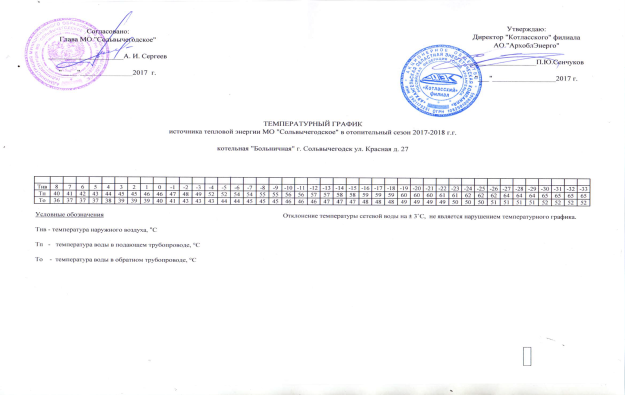 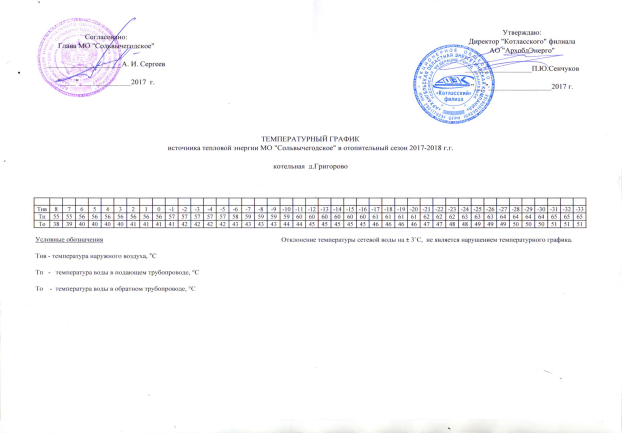 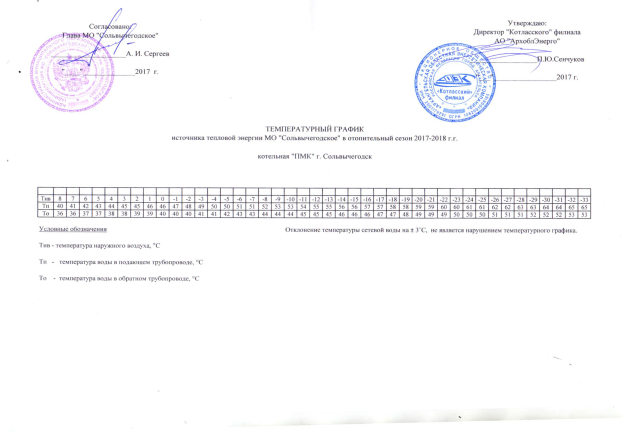 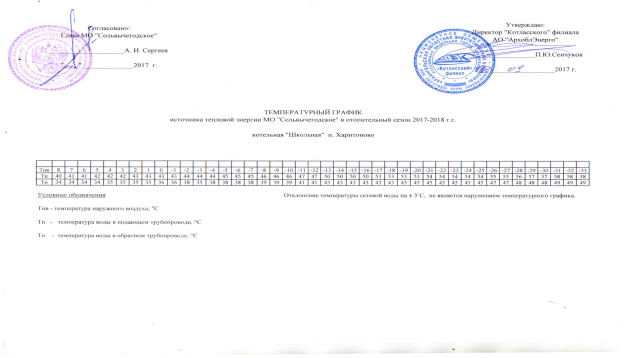 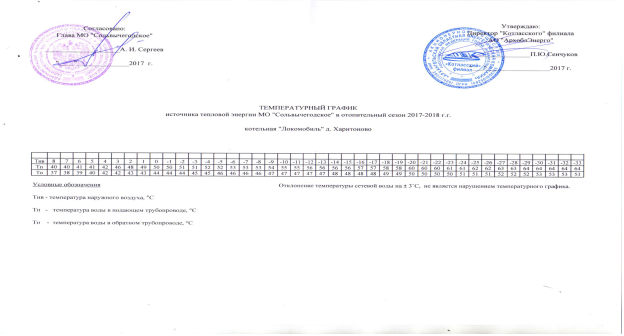 ГРАФИКзависимости температуры теплоносителя от среднесуточной температуры наружного воздуха для котельных п. Черемушский и д. Борки котельная (температурный график 95 – 70 0С)Изменение температурного графика системы теплоснабжения не предусмотрено.и) предложения по перспективной установленной тепловой мощности каждого источника тепловой энергии с предложениями по сроку ввода в эксплуатацию новых мощностейДанный раздел по котельным рассматривается в ходе разработки проектной документации.к) предложения по вводу новых и реконструкции существующих источников тепловой энергии с использованием возобновляемых источников энергии, а также местных видов топливаВ муниципальном образовании Котласский муниципальный округ Архангельской области на момент разработке схемы теплоснабжения не существует источников тепловой энергии с использованием возобновляемых источников тепловой энергии. Данные технологии для централизованного теплоснабжения в перспективе развития тепловых сетей не предусматриваются.РАЗДЕЛ 6. ПРЕДЛОЖЕНИЯ ПО СТРОИТЕЛЬСТВУ, РЕКОНСТРУКЦИИИ И (ИЛИ) МОДЕРНИЗАЦИИ ТЕПЛОВЫХ СЕТЕЙа) предложения по строительству, реконструкции и (или) модернизации тепловых сетей, обеспечивающих перераспределение тепловой нагрузки из зон с дефицитом располагаемой тепловой мощности источников тепловой энергии в зоны с резервом располагаемой тепловой мощности источников тепловой энергии (использование существующих резервов)Рекомендуется произвести замену старых трубопроводов, а также их реконструкцию с учетом перевода жилого фонда на индивидуальное отопление. Исходя из того, что максимальный срок эксплуатации тепловых сетей, согласно нормативам, составляет 25 лет, все сети, проложенные до 1999 года, нуждаются в замене.Сроки и затраты по проведению данных работ определить проектно-сметной документацией (ПСД).б) предложения по строительству, реконструкции и (или) модернизации тепловых сетей для обеспечения перспективных приростов тепловой нагрузки в осваиваемых районах поселения, городского округа, города федерального значения под жилищную, комплексную или производственную застройкуСогласно Генеральному плану муниципального образования Котласский муниципальный округ Архангельской области до 2043 года существуют зоны перспективной жилой застройки.Схемой теплоснабжения предложены следующие мероприятия по строительству, реконструкции и (или) модернизации тепловых сетей для обеспечения перспективных приростов тепловой нагрузки в осваиваемых районах поселения:Строительство участка тепловой сети от частной бани во дворе дома № 5 по пер. Первомайский до детского сада, п. ХаритоновоСтроительство транзитного участка тепловой сети через котельную «Курортная» (в обход существующей системе трубопроводов)Строительство тепловой сети Ду 125 мм длиной L=250м от дома, по адресу: пер. Мирный, д. 4 до границы земельного участка дома № 105 в д. ОкуловкаСтроительство тепловой сети Ду 100 мм длиной L=75м от границы земельного участка дома № 105 в д. Окуловка до тепловой камеры к домам № 105, 106 и 108 в д. ОкуловкаСтроительство тепловой сети Ду 80 мм длиной L=100м от границы земельного участка дома № 105 в д. Окуловка до тепловой камеры к дому № 107 в д. ОкуловкаСтроительство сети ГВС Ду 100 мм длиной L=371м дома по пер. Мирный д.1, до до границы земельного участка дома № 105 в д. ОкуловкаСтроительство сети ГВС Ду 100 мм длиной L=75м от границы земельного участка дома № 105 в д. Окуловка до тепловой камеры к домам № 105, 106 и 108 в д. ОкуловкаСтроительство сети ГВС Ду 65 мм длиной L=100м от границы земельного участка дома № 105 в д. Окуловка до тепловой камеры к дому № 107 в д. ОкуловкаСтроительство участка от новой котельной до существующего магистрального трубопровода надземной прокладки dy=159 мм, п. Харитоново, ул. Калинина.в) предложения по строительству, реконструкции и (или) модернизации тепловых сетей в целях обеспечения условий, при наличии которых существует возможность поставок тепловой энергии потребителям от различных источников тепловой энергии при сохранении надежности теплоснабжения
В связи с отсутствием возможности обеспечить условия, при которых существует возможность поставки тепловой энергии потребителям от различных источников тепловой энергии при сохранении надежности теплоснабжения строительство тепловых сетей для этих условия настоящей схемой не предусматривается.Предложения по данному разделу будут рассматриваться в ходе разработки проектной документации на разработку и строительство элементов системы теплоснабжения.г) предложения по строительству, реконструкции и (или) модернизации тепловых сетей для повышения эффективности функционирования системы теплоснабжения, в том числе за счет перевода котельных в пиковый режим работы или ликвидации котельных по основаниям, указанных в подпункте «д» раздела 5 настоящего документаПредложения по данному разделу будут рассматриваться в ходе разработки проектной документации на разработку и строительство элементов системы теплоснабжения.д) предложения по строительству, реконструкции и (или) модернизации тепловых сетей для обеспечения нормативной надежности теплоснабжения потребителейДля обеспечения надежной работы системы теплоснабжения в муниципальном образовании Котласский муниципальный округ Архангельской области требуется перекладка существующих магистральных трубопроводов. Перечень мероприятий для обеспечения надежной работы системы теплоснабжения в муниципальном образовании:Реконструкция участка тепловых сетей по ул. Калинина от д. № 17 до д. 12 условным диаметром 50 мм, п. ХаритоновоЗамена участка тепловой сети от дома № 2а по ул. Федосеева до дома № 36 по ул. Ленина (г. Сольвычегодск)Реконструкция участка тепловой сети от здания № 19 по ул. Федосеева до тепловой камеры у дома № 34 по ул. Федосеева с изменением диаметра с Ду=100 мм на Ду=150 мм длиной L=249мРеконструкция участка тепловой сети от тепловой камеры у дома № 34 по ул. Федосеева до тепловой камеры у дома № 4 по пер. Мирный с изменением диаметров с Ду=80 мм на Ду=150 мм длиной L=149 мРеконструкция участка сети ГВС от здания № 19 по ул. Федосеева до тепловой камеры у дома № 34 по ул. Федосеева с изменением диаметра с Ду=40 мм на Ду=100 мм длиной L=249мРеконструкция участка сети ГВС от тепловой камеры у дома № 34 по ул. Федосеева до тепловой камеры у дома № 1 по пер. Мирный с изменением диаметра с Ду=25 мм на Ду=100 мм длиной L=28мРеконструкция тепловых сетей от котельной п. Черемушский: ул. Песчаная, д.24-г: подземных в бетонных лотках с заменой участков с применением стальных труб в ППУ- изоляции Dy = 57 мм протяженностью 56.12 м и Dy = 80 мм протяженностью 6,64 м, Dy = 100 мм протяженностью 14,49 м (в двухтрубном исполнений); надземных с заменой участков с применением стальных труб в ППУ-изоляции Dy = 57 мм протяженностью 5,1 м и Dy = 80 мм протяженностью 3.20 м, Dy = 100 мм протяженностью 249,59 м, (в двухтрубном исполнении).Мероприятия по строительству, реконструкции/модернизации объектов и сетей теплоснабжения разработаны на основании Программ ремонтов 2023 г. котельных и тепловых сетей, Программ подготовки к ОЗП 2023-2024г. котельных и тепловых сетей, а также дефектных ведомостей оборудования котельных ООО «Лешуконская теплоэнергетическая компания» и мероприятия ИП Рукаванов О.А.Мероприятия Программы ремонтов 2023 г. котельных и тепловых сетей.Программа подготовки к ОЗП 2023-2024 г.г.Дефектные ведомости 6.1. B ценовых зонах теплоснабжения предложения по строительству, реконструкции и (или) модернизации источников тепловой энергии, тепловых сетей, указанные в разделах 5 и 6 настоящего документа, указываются отдельно в части мероприятий, необходимых для осуществления подключения (технологического присоединения) теплопотребляющих установок потребителей тепловой энергии к системе теплоснабжения, и в части мероприятий, необходимых для развития, повышения надежности и энергетической эффективности системы теплоснабжения.Муниципальное образование Котласский муниципальный округ Архангельской области не относится к ценовым зонам теплоснабжения.РАЗДЕЛ 7. ПРЕДЛОЖЕНИЯ ПО ПЕРЕВОДУ ОТКРЫТЫХ СИСТЕМ ТЕПЛОСНАБЖЕНИЯ (ГОРЯЧЕГО ВОДОСНАБЖЕНИЯ) В ЗАКРЫТЫЕ СИСТЕМЫ ГОРЯЧЕГО ВОДОСНАБЖЕНИЯ"а) предложения по переводу существующих открытых систем теплоснабжения (горячего водоснабжения) в закрытые системы горячего водоснабжения, для осуществления которого необходимо строительство индивидуальных и (или) центральных тепловых пунктов при наличии у потребителей внутридомовых систем горячего водоснабженияСистема теплоснабжения муниципального образования Котласский муниципальный округ Архангельской области закрытая. б) предложения по переводу существующих открытых систем теплоснабжения (горячего водоснабжения) в закрытые системы горячего водоснабжения, для осуществления которого отсутствует необходимость строительства индивидуальных и (или) центральных тепловых пунктов по причине отсутствия у потребителей внутридомовых систем горячего водоснабжения.Система теплоснабжения муниципального образования Котласский муниципальный округ Архангельской области закрытая. РАЗДЕЛ 8. ПЕРСПЕКТИВНЫЕ ТОПЛИВНЫЕ БАЛАНСЫа) перспективные топливные балансы для каждого источника тепловой энергии по видам основного, резервного и аварийного топлива на каждом этапеРасчеты перспективных максимальных годовых расходов топлива для зимнего, и переходного периодов по элементам территориального деления выполнены на основании данных о среднемесячной температуре наружного воздуха, суммарной присоединенной тепловой нагрузке и удельных расходов условного топлива. Результаты расчётов перспективного годового расхода топлива представлены в таблице 8.1.Таблица 8.1– Фактический и перспективный годовой расход топлива б) потребляемые источником тепловой энергии виды топлива, включая местные виды топлива, а также используемые возобновляемые источники энергииСведения об основном, резервном и вспомогательным топливе, потребляемом источниками тепловой энергии, в том числе с использованием возобновляемых источников энергии и местных видов топлива приведены в таблице 8.2.Таблица 8.2 - Сведения об основном, резервном и вспомогательным топливом, потребляемым перспективных источников тепловой энергии в) виды топлива (в случае, если топливом является уголь, - вид ископаемого угля в соответствии с Межгосударственным стандартом ГОСТ 25543-2013 «Угли бурые, каменные и антрациты. Классификация по генетическим и технологическим параметрам»), их долю и значение низшей теплоты сгорания топлива, используемые для производства тепловой энергии по каждой системе теплоснабженияВ таблице 8.2 представлены сведения об основном, резервном и вспомогательным топливом, потребляемым перспективных источников тепловой энергии.Таблица 8.3.  - Калорийности используемых видов топлива согласно режимным картам котловых установок.Уголь марки ДР, ДПК, ДМСШ.Зола - 15,5Влага, % (средн) – 11,0- 12,4Низшая теплота сгорания, Ккал/кг – 5200-5340 Ккал/кгг) преобладающий в поселении, городском округе вид топлива, определяемый по совокупности всех систем теплоснабжения, находящихся в соответствующем поселении, городском округеПреобладающим видом топлива в муниципальном образовании Котласский муниципальный округ Архангельской области является дрова и уголь.д) приоритетное направление развития топливного баланса поселения, городского округВ качестве основного вида топлива планируется использовать природный газ.Использования возобновляемых источников энергии не предусмотрено.РАЗДЕЛ 9. ИНВЕСТИЦИИ В СТРОИТЕЛЬСТВО, РЕКОНСТРУКЦИИЮ, ТЕХНИЧЕСКОЕ ПЕРЕВООРУЖЕНИЕ И (ИЛИ) МОДЕРНИЗАЦИЮа) предложения по величине необходимых инвестиций в строительство, реконструкцию, техническое перевооружение и (или) модернизации источников тепловой энергии на каждом этапеС целью повышения эффективности работы систем теплоснабжения планируется проведения работ, представленных в таблице 9.1.Таблица 9.1. – Мероприятия и величина инвестиций в строительство, реконструкцию, техническое перевооружение и (или) модернизации источников тепловой энергии на каждом этапе.б) предложения по величине инвестиций в строительство, реконструкцию, техническое перевооружение и (или) модернизацию тепловых сетей, насосных станций и тепловых пунктов на каждом этапеВ связи с  физическим  и  моральным  износом  существующих   тепловых   сетей   муниципального образования Котласский муниципальный округ Архангельской области, большая их часть нуждается в реконструкции. Исходя из того, что максимальный срок эксплуатации тепловых сетей, согласно нормативам, составляет 25 лет, все сети, проложенные до 1999 года, нуждаются в замене. Планируется произвести замену ветхих сетей в двухтрубном исчислении. Ориентировочная стоимость планируемых работ представлена в таблице 9.1.в) предложения по величине инвестиций в строительство, реконструкцию, техническое перевооружение и (или) модернизацию  в связи с изменениями температурного графика и гидравлического режима работы системы теплоснабжения на каждом этапеИнвестиции в строительство, реконструкцию и техническое перевооружение (модернизацию) тепловых сетей в связи с изменениями температурного графика и гидравлического режима работы системы теплоснабжения на данном этапе разработки Схемы теплоснабжения не требуются.При подключении новых объектов, переключении потребителей на другие источники тепловой энергии или отключение потребителей от котельных необходимо производить перерасчеты гидравлических режимов источников тепловой энергии и производить переналадку работы тепловых сетей на каждом этапе изменения тепловых режимов работы систем теплоснабжения.г) предложения по величине необходимых инвестиций для перевода открытой системы теплоснабжения (горячего водоснабжения) в закрытую систему горячего водоснабжения на каждом этапеСистема теплоснабжения муниципального образования Котласский муниципальный округ Архангельской области закрытая. д) оценка эффективности инвестиций по отдельным предложениямОсновными ожидаемыми результатами от реализации Схемы теплоснабжения:- повышение качества и надёжности предоставления услуг;- минимизация уровня эксплуатационных затрат;- снижение тепловых потерь при передаче тепловой энергии.Необходимо отметить, что ряд планируемых к реализации мероприятий не дают эффекта, определённого в количественном (стоимостном) выражении. Тем не менее, их выполнение в перспективе будет способствовать созданию условий для повышения надёжности и качества теплоснабжения, снижению аварийности тепловых сетей, уменьшению тепловых потерь и безопасности на источниках тепловой энергии.е) величина фактически осуществленных инвестиций в строительство, реконструкцию, техническое перевооружение и (или) модернизацию объектов теплоснабжения за базовый период и базовый период актуализацииНа данном этапе разработки Схемы теплоснабжения сведения о фактически осуществленных инвестиций в строительство, реконструкцию, техническое перевооружение и (или) модернизацию объектов теплоснабжения за базовый период и базовый период отсутствуют.9.1. B ценовых зонах теплоснабжения подпункты "а" - "д" раздела 9 настоящего документа применяются в отношении инвестиций в строительство, реконструкцию, техническое перевооружение и (или) модернизацию, необходимых для осуществления регулируемых видов деятельности в сфере теплоснабжения.Муниципальное образование Котласский муниципальный округ Архангельской области не относится к ценовым зонам теплоснабжения.9.2. Предложения по инвестированию средств в существующие объекты или инвестиции, предполагаемые для осуществления определенными организациями, указываются в схеме теплоснабжения только при наличии согласия лиц, владеющих данными объектами на праве собственности или ином законном основании, или соответствующих организаций на реализацию инвестиционных проектов.Предложения по инвестированию средств в существующие объекты или инвестиции, предполагаемые для осуществления определенными организациями, указываются в схеме теплоснабжения только при наличии согласия лиц, владеющих данными объектами на праве собственности или ином законном основании, или соответствующих организаций на реализацию инвестиционных проектов отсутствуют.РАЗДЕЛ 10. РЕШЕНИЕ О ПРИСВОЕНИЕ СТАТУСА ЕДИНОЙ ТЕПЛОСНАБЖАЮЩЕЙ ОРГАНИЗАЦИИ (ОРГАНИЗАЦИЯМ)а) решение о присвоении статуса единой теплоснабжающей организации (организациям)В соответствии со статьей 2 п. 28 Федерального закона от 27 июля 2010 года №190-ФЗ «О теплоснабжении»:Единая теплоснабжающая организация в системе теплоснабжения (далее - единая теплоснабжающая организация) – теплоснабжающая организация, которая определяется в схеме теплоснабжения органом местного самоуправления на основании требований, которые установлены правилами организации теплоснабжения, утвержденными Правительством Российской Федерации.В соответствии с пунктом 22 «Требований к порядку разработки и утверждения схем теплоснабжения», утвержденных Постановлением Правительства Российской Федерации от 22.02.2012 №154:Определение в схеме теплоснабжения единой теплоснабжающей организации (организаций) осуществляется в соответствии с критериями и порядком определения единой теплоснабжающей организации установленным Правительством Российской Федерации.Критерии и порядок определения единой теплоснабжающей организации установлены Постановлением Правительства Российской Федерации от 08.08.2012 №808 «Об организации теплоснабжения в Российской Федерации и о внесении изменений в некоторые акты Правительства Российской Федерации».В соответствии с требованиями документа:Статус единой теплоснабжающей организации присваивается теплоснабжающей и (или) теплосетевой организации решением федерального органа исполнительной власти (в  отношении городов населением 500 тысяч человек и более) или органа местного самоуправления (далее – уполномоченные органы) при утверждении схемы теплоснабжения.В проекте схемы теплоснабжения должны быть определены границы зон деятельности единой теплоснабжающей организации (организаций). Границы зоны (зон) деятельности единой теплоснабжающей организации (организаций) определяются границами системы теплоснабжения.Для присвоении организации статуса единой теплоснабжающей организации натерритории поселения, города лица, владеющие на праве собственности или иным законном основании источниками тепловой энергии и (или) тепловыми сетями, подают в уполномоченный орган в течение 1 месяца с даты опубликования (размещения) в установленном порядке проекта схемы теплоснабжения, а также с даты опубликования (размещения) сообщения, указанного в пункте 17 настоящих Правил, заявку на присвоение организации статуса единой теплоснабжающей организации с указанием зоны ее деятельности. К заявке прилагается бухгалтерская отчетность, составленная на последнюю отчетную дату перед подачей заявки, с отметкой налогового органа о ее принятии.Уполномоченные органы обязаны в течение 3 рабочих дней, с даты окончания срока подачи заявок, разместить сведения о принятых заявках на сайте поселения, городского округа, на сайте соответствующего субъекта Российской Федерации в информационно- телекоммуникационной сети «Интернет» (далее - официальный сайт).В случае если на территории поселения, города существуют несколько систем теплоснабжения, уполномоченные органы вправе:определить единую теплоснабжающую организацию (организации) в каждой из систем теплоснабжения, расположенных в границах поселения, городского округа;определить на несколько систем теплоснабжения единую теплоснабжающую организацию, если такая организация владеет на праве собственности или ином законном основании источниками тепловой энергии и (или) тепловыми сетями в каждой из систем теплоснабжения, входящей в зону её деятельности.В случае если в отношении одной зоны деятельности единой теплоснабжающей организации подана одна заявка от лица, владеющего на праве собственности или ином законном основании источниками тепловой энергии и (или) тепловыми сетями в соответствующей системе теплоснабжения, то статус единой теплоснабжающей организации присваивается указанному лицу.В случае, если в отношении одной зоны деятельности единой теплоснабжающей организации подано несколько заявок от лиц, владеющих на праве собственности или ином законном основании источниками тепловой энергии и (или) тепловыми сетями в соответствующей системе теплоснабжения, орган местного самоуправления присваивает статус единой теплоснабжающей организации в соответствии с критериями определения единой теплоснабжающей организации.В случае если в отношении зоны деятельности единой теплоснабжающей организации не подано ни одной заявки на присвоение соответствующего статуса, статус единой теплоснабжающей организации присваивается организации, владеющей в соответствующей зоне деятельности источниками тепловой энергии и (или) тепловыми сетями, и соответствующей критериям.Критерии определения единой теплоснабжающей организации:владение на праве собственности или ином законном основании источниками тепловой энергии с наибольшей рабочей тепловой мощностью и (или) тепловыми сетями с наибольшей емкостью в границах зоны деятельности единой теплоснабжающей организации;размер собственного капитала;способность в лучшей мере обеспечить надежность теплоснабжения в соответствующей системе теплоснабжения.Размер собственного капитала определяется по данным бухгалтерской отчетности, составленной на последнюю отчетную дату перед подачей заявки на присвоение статуса единой теплоснабжающей организации с отметкой налогового органа о ее принятии;Единая теплоснабжающая организация обязана:заключать и надлежаще исполнять договоры теплоснабжения со всеми обратившимися к ней потребителями тепловой энергии в своей зоне деятельности;осуществлять мониторинг реализации схемы теплоснабжения и подавать в орган, утвердивший схему теплоснабжения, отчеты о реализации, включая предложения по разработке схемы;надлежащим образом исполнять обязательства перед иными теплоснабжающими и теплосетевыми организациями в зоне своей деятельности;осуществлять контроль режимов потребления тепловой энергии в зоне своей деятельности.На территории г. Сольвычегодск, п. Харитоново, д. Григорово, п. Шипицыно, д. Федотовская, д. Куимиха, д. Курцево, п. Приводино, п. Удимский определена единая теплоснабжающая организация - Общество с ограниченной ответственностью «Лешуконская теплоэнергетическая компания» (ООО «ЛТК»); Постановлением администрации МО Шипицинское №37/1 от 27 февраля 2019 года п. Шипицыно определена единая теплоснабжающая организация - ИП Рукаванов О.А.; п. Черемушский - ООО «Трест Сервис».Выписка из Постановления №37/1 от 27 февраля 2019 года.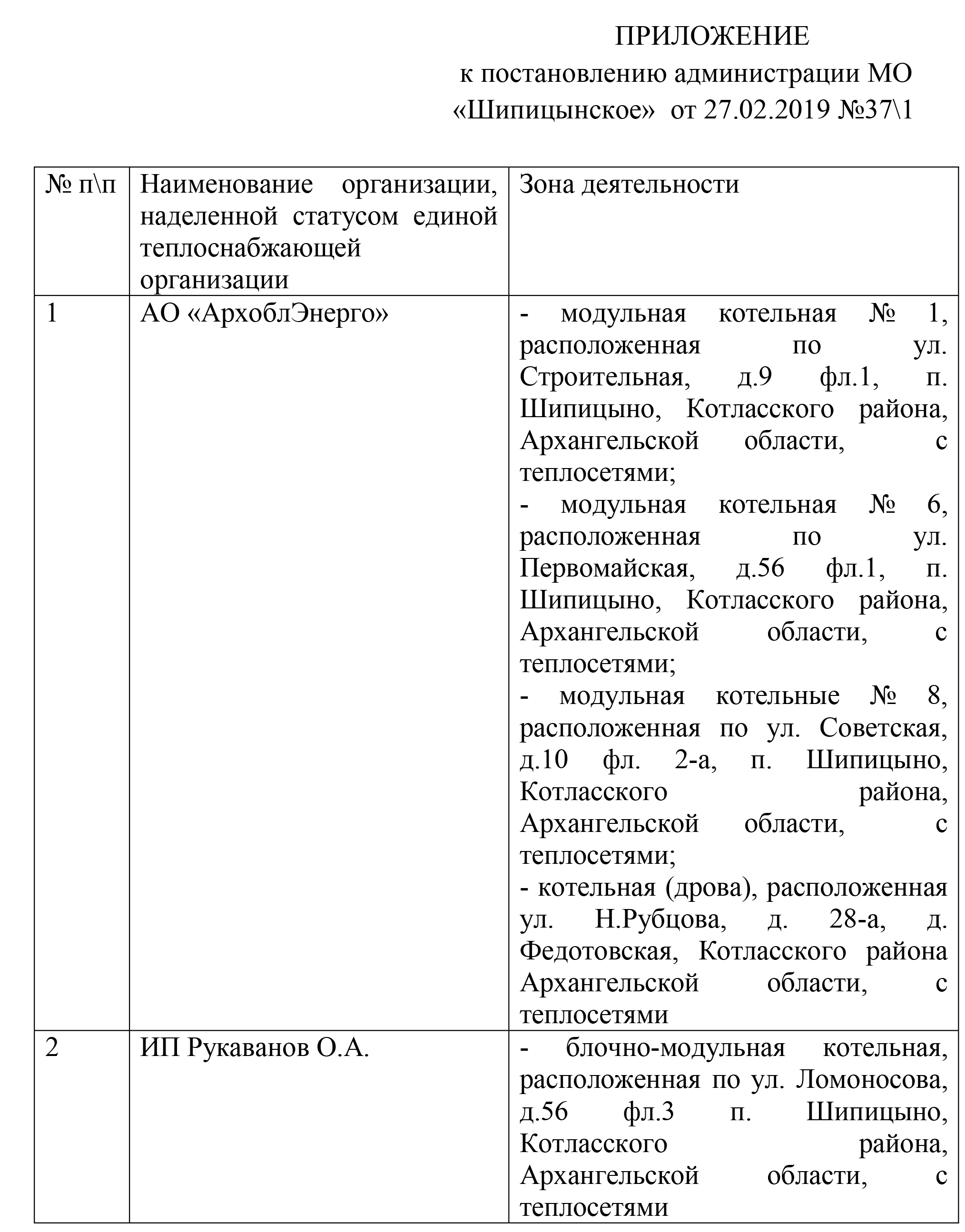 б) реестр зон деятельности единой теплоснабжающей организации (организаций)Таблица 10.2 – Перечень зон действия систем теплоснабжения.в) основания, в том числе критерии, в соответствии с которыми теплоснабжающей организации присвоен статус единой теплоснабжающей организацииВ «Правилах организации теплоснабжения», утверждённых Правительством Российской Федерации, установлены следующие критерии определения единой теплоснабжающей организации:- владение на праве собственности или ином законном основании источниками тепловой энергии с наибольшей совокупной установленной тепловой мощностью в границах зоны деятельности единой теплоснабжающей организации или тепловыми сетями, к которым непосредственно подключены источники тепловой энергии с наибольшей совокупной установленной тепловой мощностью в границах зоны деятельности единой теплоснабжающей организации;- размер уставного (складочного) капитала хозяйственного товарищества или общества, уставного фонда унитарного предприятия должен быть не менее остаточной балансовой стоимости источников тепла и тепловых сетей, которыми указанная организация владеет на праве собственности или ином законном основании в границах
зоны деятельности единой теплоснабжающей организации. Размер уставного капитала и остаточная балансовая стоимость имущества определяются по данным бухгалтерской отчётности на последнюю отчётную дату перед подачей заявки на присвоение статуса единой теплоснабжающей организации;- в случае наличия двух претендентов статус присваивается организации, способной в лучшей мере обеспечить надёжность теплоснабжения в соответствующей системе теплоснабжения.
         Способность обеспечить надёжность теплоснабжения определяется наличием у организации технической возможности и квалифицированного персонала по наладке, мониторингу, диспетчеризации, переключениями оперативному управлению гидравлическими режимами, что обосновывается в схеме теплоснабжения.
Единая теплоснабжающая организация обязана:- заключать и надлежаще исполнять договоры теплоснабжения со всеми обратившимися к ней потребителями тепловой энергии в своей зоне деятельности;
         - осуществлять мониторинг реализации схемы теплоснабжения и подавать в орган, утвердивший схему теплоснабжения, отчёты о реализации, включая предложения по разработке схемы;- надлежащим образом исполнять обязательства перед иными теплоснабжающими и теплосетевыми организациями в зоне своей деятельности;- осуществлять контроль режимов потребления тепловой энергии в зоне своей деятельности.В настоящее время  ООО «Лешуконская теплоэнергетическая компания», ООО «Трест Сервис», ИП Рукаванов О.А., ООО «Теплогазстрой» - Приводинский ЛПУМГ отвечают всем требованиям критериев по определению единой теплоснабжающей организации.г) информация о поданных теплоснабжающими организациями заявках на присвоение статуса единой теплоснабжающей организацииПри разработке проекта схемы теплоснабжения информация о поданных заявок на присвоение статуса единой теплоснабжающей организации отсутствуют. д) реестр систем теплоснабжения, содержащий перечень теплоснабжающих организаций, действующих в каждой системе теплоснабжения, расположенных в границах поселения, городского округа, города федерального значенияВ таблице 10.2. представлен реестр систем теплоснабжения, содержащий перечень теплоснабжающих организаций, действующих в каждой системе теплоснабжения, расположенных в границах муниципального округа.РАЗДЕЛ 11. РЕШЕНИЕ О РАСПРЕДЕЛЕНИИ ТЕПЛОВОЙ НАГРУЗКИ МЕЖДУ ИСТОЧНИКАМИ ТЕПЛОВОЙ ЭНЕРГИИа) сведения о величине тепловой нагрузки, распределяемой (перераспределяемой) между источниками тепловой энергии в соответствии с указанными в схеме теплоснабжения решениями об определении границ зон действия источников тепловой энергии Изменения в распределении тепловой нагрузки между источниками тепловой энергии настоящей схемой не запланировано.   б) сроки выполнения перераспределения для каждого этапа Изменения в распределении тепловой нагрузки между источниками тепловой энергии настоящей схемой не запланировано.   РАЗДЕЛ 12. РЕШЕНИЯ ПО БЕСХОЗЯНЫМ ТЕПЛОВЫМ СЕТЯМПункт 6 статья 15 Федерального закона от 27 июля 2010 года № 190-ФЗ: «В случае выявления бесхозяйных тепловых сетей (тепловых сетей, не имеющих эксплуатирующей организации) орган местного самоуправления поселения или городского поселения до признания права собственности на указанные бесхозяйные тепловые сети в течение тридцати дней с даты их выявления обязан определить теплосетевую организацию, тепловые сети которой непосредственно соединены с указанными бесхозяйными тепловыми сетями, или единую теплоснабжающую организацию в системе теплоснабжения, в которую входят указанные бесхозяйные тепловые сети и которая осуществляет содержание и обслуживание указанных бесхозяйных тепловых сетей. Орган регулирования обязан включить затраты на содержание и обслуживание бесхозяйных тепловых сетей в тарифы соответствующей организации на следующий период регулирования».Принятие на учет теплоснабжающей организацией бесхозяйных тепловых сетей (тепловых сетей, не имеющих эксплуатирующей организации) осуществляется на основании Приказа Министерства экономического развития Российской Федерации  от 10 декабря 2015 г. № 931 «Об установлении порядка принятия на учет бесхозяйных недвижимых вещей». На основании статьи 225 Гражданского кодекса РФ по истечение года со дня постановки бесхозяйной недвижимой вещи на учет орган, уполномоченный управлять муниципальным имуществом, может обратиться в суд с требованием о признании права муниципальной собственности на эту вещь.Бесхозяйные тепловых сетей не выявлены. РАЗДЕЛ 13. СИНХРОНИЗАЦИЯ СХЕМЫ ТЕПЛОСНАБЖЕНИЯ СО СХЕМОЙ ГАЗОСНАБЖЕНИЯ И ГАЗИФИКАЦИИ СУБЪЕКТА РОССИЙСКОЙ ФЕДЕРАЦИИ И (ИЛИ) ПОСЕЛЕНИЯ, СХЕМОЙ И ПРОГРАММОЙ РАЗВИТИЯ ЭЛЕКТРОЭНЕРГИИ, А ТАКЖЕ СО СХЕМОЙ ВОДОСНАБЖЕНИЯ И ВОДООТВЕДЕНИЯ ПОСЕЛЕНИЯ, ГОРОДСКОГО ОКРУГА, ГОРОДА ФЕДЕРАЛЬНОГО ЗНАЧЕНИЯа) описание решений (на основе утвержденной региональной (межрегиональной) программы газификации жилищно-коммунального хозяйства, промышленных и иных организаций) о развитии соответствующей системы газоснабжения в части обеспечения топливом источников тепловой энергииСогласно Концепции участия ПАО «Газпром» в газификации регионов Российской Федерации с целью обеспечения эффективности инвестиций разрабатываются Планы-графики синхронизации выполнения Программ газификации регионов Российской Федерации. В рамках их реализации строительство внутри поселковых газопроводов и подготовка к приему газа потребителей (население, объекты коммунально-бытовой и социальной сферы и р.), газифицируемых по Программе газификации, осуществляется за счет бюджетов различного уровня, иных источников, а также средств потребителей. Финансирование работ по строительству и реконструкции объектов газоснабжения осуществляется за счет средств ООО «Газпром межрегионгаз» и ПАО «Газпром». Финансирование программ газификации региона также осуществляется газораспределительными организациями за счет специальных надбавок к тарифам на услуги по транспортировке газа по газораспределительным сетям. Этапы развития муниципального образования будут осуществляться в соответствии с основными направлениями национальных проектов и региональных программ.б) описание проблем организации газоснабжения источников тепловой энергииОсновным топливом работы котельных в муниципальном образовании Котласский муниципальный округ Архангельской области является дрова и уголь. Осуществляется переход на газовые котельные согласно этапам развития муниципального округа и газификации региона.в) предложения по корректировке утвержденной (актуализации) региональной (межрегиональной) программы газификации жилищно-коммунального хозяйства, промышленных и иных организаций для обеспечения согласованности такой программы с указанными в схеме теплоснабжения решениями о развитии источников тепловой энергии и систем теплоснабженияПлан мероприятий краевой программы "Газификация жилищно-коммунального хозяйства, промышленных и иных организаций Архангельской области на 2022 - 2031 годы", реализуемых за счет средств, полученных в результате применения специальных надбавок к тарифам на транспортировку газа газораспределительными организациями, и средств, предусмотренных единым оператором газификации на догазификацию.г) описание решений (вырабатываемых с учетом положений утвержденной схемы и программы развития Единой энергетической системы России) о строительстве, реконструкции, техническом перевооружении, выводе из эксплуатации источников тепловой энергии и генерирующих объектов, включая входящее в их состав оборудование, функционирующих в режиме комбинированной выработки электрической и тепловой энергии, в части перспективных балансов тепловой мощности в схемах теплоснабженияСтроительство, реконструкция, техническое перевооружение, вывод из эксплуатации источников тепловой энергии и генерирующих объектов, включая входящее в их состав оборудование, функционирующих в режиме комбинированной выработки электрической и тепловой энергии, в рамках указанного документа не предусмотрены.Размещение источников, функционирующих в режиме комбинированной выработки электрической и тепловой энергии, на территории муниципального образования Котласский муниципальный округ Архангельской области, не предусматривается. д) предложения по строительству генерирующих объектов, функционирующих в режиме комбинированной выработки электрической и тепловой энергии, указанных в схеме теплоснабжения, для их учета при разработке схемы и программы перспективного развития электроэнергетики субъекта Российской Федерации, схемы и программы развития Единой энергетической системы России, содержащие, в том числе описание участия указанных объектов в перспективных балансах тепловой мощности и энергииСтроительство генерирующих объектов, функционирующих в режиме комбинированной выработки электрической и тепловой энергии в муниципальном образовании Котласский муниципальный округ Архангельской области, не планируется. е) описание решений (вырабатываемых с учетом положений утвержденной схемы водоснабжения поселения, городского округа, города федерального значения, утвержденной единой схемы водоснабжения Республике Крым) о развитии соответствующей системы водоснабжения в части, относящейся к системам теплоснабженияОписание системы и структуры водоснабжения, а также решения о развитии системы водоснабжения муниципального образования Котласский муниципальный округ, относящейся к системам теплоснабжения содержатся в Схеме водоснабжения муниципального образования Котласский муниципальный округ.ж) предложения по корректировке утвержденной (разработке) схемы водоснабжения поселения, городского округа, города федерального значения для обеспечения согласованности такой схемы и указанных в схеме теплоснабжения решений о развитии источников тепловой энергии и систем теплоснабженияПри разработке схемы водоснабжении и водоотведения муниципального образования Котласский муниципальный округ необходимо дополнительно запланировать комплекс мероприятий по снабжению водой и водоотведению новых автономных источников тепловой энергии.РАЗДЕЛ 14. ИНДИКАТОРЫ РАЗВИТИЯ СИСТЕМ ТЕПЛОСНАБЖЕНИЯ ПОСЕЛЕНИЯ, ГОРОДСКОГО ОКРУГА, ГОРОДА ФЕДЕРАЛЬНОГО ЗНАЧЕНИЯа) количество прекращений подачи тепловой энергии, теплоносителя в результате технологических нарушений на тепловых сетяхКоличество прекращений подачи тепловой энергии, теплоносителя в результате технологических нарушений на тепловых сетях представлены в таблице 14.1.Таблица 14.1.1 – количество нарушений на источниках тепловой энергии и тепловых сетях ООО «Лешуконская теплоэнергетическая компания»Таблица 14.1.2 – количество нарушений на источниках тепловой энергии и тепловых сетях ООО «Трест Сервис»Таблица 14.1.3 – количество нарушений на источниках тепловой энергии и тепловых сетях ИП Рукаванов О.А.Таблица 14.1.4 – количество нарушений на источниках тепловой энергии и тепловых сетях ООО «Теплогазстрой» - Приводинский ЛПУМГб) описание существующих и перспективных значений целевых показателей реализации схемы теплоснабжения поселения, городского округа, подлежащие достижению каждой единой теплоснабжающей организацией, функционирующей на территории такого поселения, городского округаЦелевой показатель в системе теплоснабжения - это показатель, характеризующий деятельность теплоснабжающих организаций по реализации мер, направленных на эффективное использование и экономное расходование топливно - энергетических ресурсов на всех стадиях их производства и потребления.- количество прекращений подачи тепловой энергии, теплоносителя в результате технологических нарушений на источниках тепловой энергииКоличество прекращений подачи тепловой энергии, теплоносителя в результате технологических нарушений на источниках тепловой энергии представлены в табл. 14.1- удельный расход условного топлива на единицу тепловой энергии, отпускаемой с коллекторов источников тепловой энергии (отдельно для тепловых электрических станций и котельных)Удельный расход условного топлива на единицу тепловой энергии, отпускаемой с коллекторов источников тепловой энергии указан в таблице 14.2.- отношение величины технологических потерь тепловой энергии, теплоносителя к материальной характеристике тепловой сетиОтношение величины технологических потерь тепловой энергии, теплоносителя к материальной характеристике тепловой сети указано в таблице 14.2- коэффициент использования установленной тепловой мощностиКоэффициент использования установленной тепловой мощности указан в табл. 14.2- удельная материальная характеристика тепловых сетей, приведенная к расчетной тепловой нагрузкеОтношение удельной материальной характеристики тепловых сетей, приведенной к расчетной, указано в таблице 14.2- доля тепловой энергии, выработанной в комбинированном режиме (как отношение величины тепловой энергии, отпущенной из отборов турбоагрегатов, к общей величине выработанной тепловой энергии в границах поселения, городского округа, города федерального значения)Источники тепловой энергии, работающие в комбинированном режиме и обеспечивающие сторонних потребителей в муниципальном образовании отсутствуют.- удельный расход условного топлива на отпуск электрической энергииУдельный расход условного топлива на отпуск электрической энергии не определяется, так как отпуск электрической энергии не осуществляется.- коэффициент использования теплоты топлива (только для источников тепловой энергии, функционирующих в режиме комбинированной выработки электрической и тепловой энергии)Источники тепловой энергии, работающие в комбинированном режиме и обеспечивающие сторонних потребителей в муниципальном образовании отсутствуют.- доля отпуска тепловой энергии, осуществляемого потребителями по приборам учета, в общем объеме отпущенной тепловой энергииСведения по количеству отпуска тепловой энергии потребителям по приборам учета не представлены. - средневзвешенный (по материальной характеристике) срок эксплуатации тепловых сетей (для каждой системы теплоснабжения)Средневзвешенный срок эксплуатации тепловых сетей рассчитывается по их материальной характеристике. Расчет производится для каждой системы теплоснабжения. Нормативная величина срока  эксплуатации тепловых сетей составляет 25 лет. Превышение нормативного срока эксплуатации приводит и к росту затрат на проведение аварийно-восстановительных работ. В  связи  с  физическим  и  моральным  износом  существующих   тепловых   сетей   муниципального образования Котласский муниципальный округ Архангельской области большая их часть нуждается в реконструкции. Исходя из того, что максимальный срок эксплуатации тепловых сетей, согласно нормативам, составляет 25 лет, все сети, проложенные до 1999 года, нуждаются в замене. Для повышения эффективности функционирования и обеспечения нормативной надежности системы теплоснабжения рекомендуется модернизация тепловых сетей с заменой существующих трубопроводов, в т. ч. выработавших свой ресурс, на новые в пенополиуретановой изоляции трубопроводы (стальные или выполненные из термостойкого пластика). Замена трубопроводов на новые приведет к снижению потерь тепловой энергии за счет более эффективной теплоизоляции и минимизации утечек на тепловых сетях. Стоимость планируемых работ определить ПСД.- отношение материальной характеристики тепловых сетей, реконструированных за год, к общей материальной характеристике тепловых сетей (фактическое значение за отчетный период и прогноз изменения при реализации проектов, указанных в утвержденной схеме теплоснабжения) (для каждой системы теплоснабжения, а также для поселения, города, города федерального значения)Сведения по реконструированным сетям за год (фактическое значение за отчетный период) отсутствуют. Значение отношения материальной характеристики тепловых сетей, реконструированных за год, к общей материальной характеристике тепловых сетей (фактическое значение за отчетный период и прогноз изменения при реализации проектов, указанных в схеме теплоснабжения) (для каждой системы теплоснабжения, а также для городского округа) выполнить невозможно.- отношение установленной тепловой мощности оборудования источников тепловой энергии, реконструированного за год, к общей установленной тепловой мощности источников тепловой энергии (фактическое значение за отчетный период и прогноз изменения при реализации проектов, указанных в утвержденной схеме теплоснабжения) (для поселения, города, города федерального значения)Данные  по реконструкции оборудования источников тепловой энергии в 2022 году отсутствуют.- отсутствие зафиксированных фактов нарушения антимонопольного законодательства (выданных предупреждений, предписаний), а также отсутствие применения санкций, предусмотренных Кодексом Российской Федерации об административных правонарушениях, за нарушение законодательства Российской Федерации в сфере теплоснабжения, антимонопольного законодательства Российской Федерации, законодательства Российской Федерации о естественных монополиях.Сведения о зафиксированных фактах нарушений антимонопольного законодательства (выданных предупреждений, предписаний), а также отсутствие применения санкций, предусмотренных Кодексом Российской Федерации об административных правонарушениях, за нарушение законодательства Российской Федерации в сфере теплоснабжения, антимонопольного законодательства Российской Федерации, законодательства Российской Федерации о естественных монополиях при разработке схемы теплоснабжения не представлены.Таблица 14.2  – Индикаторы развития систем теплоснабженияРАЗДЕЛ 15. ЦЕНОВЫЕ (ТАРИФНЫЕ) ПОСЛЕДСТВИЯа) тарифно-балансовые расчетные модели теплоснабжения потребителей по каждой системе теплоснабженияЦеновые (тарифные) последствия выполняются в соответствии с п 81 «Требований к схемам теплоснабжения (Постановление Правительства Российской Федерации №154 от 22 февраля 2012 г., с изменениями, внесенными Постановлением Правительства Российской Федерации от 16 марта 2019 г.) и Методическими указаниями по расчету регулируемых цен (тарифов) в сфере теплоснабжения, утвержденных приказом ФСТ №760-э от 13 июня 2013 года.Анализ влияния реализации проектов схемы теплоснабжения, предлагаемых к включению в инвестиционную программу теплоснабжающих организаций, выполнен по результатам прогнозного расчета необходимой валовой выручки. При этом необходимо отметить, что схема теплоснабжения является предпроектным документом, а утверждаемый тариф на тепловую энергию в рамках регулирования зависит от установленного предельного индекса изменения размера платы граждан за коммунальные услуги.Динамика изменения тарифов для потребителей, оплачивающих производство и передачу тепловой энергии, представлены в таблицах 15.1 -15.2.Таблица 15.1 – Информация о тарифах для населения на горячую воду в закрытых системах горячего водоснабжения, действующих на территории Архангельской области в период с 1 декабря 2022 года по 31 декабря 2023 года.б) тарифно-балансовые расчетные модели теплоснабжения потребителей по каждой единой теплоснабжающей организацииРассчитать тарифно-балансовые расчетные модели теплоснабжения потребителей в каждой системе теплоснабжения возможно приблизительно с учетом индекса-дефлятора Минэкономразвития. Прогноз тарифа приведен в таблицах 15.2.Таблица 15.2. - Динамика изменения средневзвешенного тарифа на тепловую энергиюв) результаты оценки ценовых (тарифных) последствий реализации проектов схемы теплоснабжения, на основании разработанных тарифно-балансовых моделейС учетом роста стоимости энергетических ресурсов и индекса-дефлятора Минэкономразвития спрогнозирован рост тарифа на тепловую энергию, указанный в таблице 15.2.Виды работ Разработка схемы теплоснабжения муниципального образования Котласского муниципального округа Архангельской области Архангельской областиОснование для разработки схемы теплоснабжения1.Федеральный закон от 27.07.2010 г. № 190 «О теплоснабжении» (с изменениями и дополнениями);2.Постановление Правительства Российской Федерации от 22.02.2012 г. №154 «О требованиях к схемам теплоснабжения, порядку их разработки и утверждения (с изменениями)»;3. Приказ Министерства энергетики Российской Федерации от 05.03.2019 г. № 212 «Об утверждении методических указаний по разработке схем теплоснабжения»;4. Федеральный закон от 06.10.2003 г. №131-ФЗ «Об общих принципах организации местного самоуправления в Российской Федерации» (с изм. и доп., вступ. в силу с 10.01.2022 г.)»;5.Федеральному закону от 07.12.2011 г. № 416-ФЗ «О водоснабжении и водоотведении» в части требований к эксплуатации открытых систем теплоснабжения;6.Федеральный закон от 07.12.2011 г. № 417-ФЗ «О внесении изменений в законодательные акты Российской Федерации в связи с принятием федерального закона «О водоснабжении и водоотведении» в части внесения изменений в закон «О теплоснабжении»;7.Федеральный закон от 23.11.2009 г. № 261-ФЗ «Об энергосбережении и о повышении энергетической эффективности, и о внесении изменений в отдельные законодательные акты Российской Федерации»;8. Министерство энергетики Российской Федерации Приказ от 30.06.2014 года №399  «Методика расчета значений целевых показателей в области энергосбережения и повышения энергетической эффективности, в том числе в сопоставимых условиях»;9.Постановление Правительства Российской Федерации № 452 от 16.05.2014 г. «Правила определения плановых и расчета фактических значений показателей надежности и энергетической эффективности объектов теплоснабжения, а также определения достижения организацией, осуществляющей регулируемые виды деятельности в сфере теплоснабжения, указанных плановых значений»;10. Генеральные планы городских и сельского поселений Котласского муниципального района Архангельской области срок до 2043 года, г. Санкт-Петербург 2020 г.;11. Утвержденные ранее Схемы теплоснабжения муниципального образования Котласского муниципального округа Архангельской области Архангельской области;12. Другие нормативно-правовые и нормативно-методические документы.Заказчики схемыОсновные разработчики схемы теплоснабженияООО «НП  ТЭКтест-32».Цели разработки схемы теплоснабженияЦелью работы является разработка решений по повышению надежности и эффективности эксплуатации систем теплоснабжения муниципального образования Котласского муниципального округа Архангельской области Архангельской области, как базового документа, определяющего стратегию и единую техническую политику перспективного развития систем теплоснабжения. Работа должна содержать анализ фактического состояния систем теплоснабжения муниципального образования Котласского муниципального округа Архангельской области Архангельской области, полную информацию о фактических технико-экономических показателях, требуемую для принятия решения о целесообразности инвестирования в технологические решения с целью обеспечения надежности и развития системы централизованного теплоснабжения муниципального образования с учетом снижения эксплуатационных затрат и достижения необходимого уровня энергоэффективности.Разработка единого комплекса мероприятий, обеспечит сбалансированное перспективное развитие системы коммунальной инфраструктуры в соответствии с потребностями жилищного и промышленного строительства обеспечения надежности, энергетической эффективности указанных системы, снижения негативного воздействия на окружающую среду и здоровье человека, повышения инвестиционной привлекательности коммунальной инфраструктуры на территории Белогорского муниципального округа.Задачи:1. Разработка схемы теплоснабжения муниципального образования Котласского муниципального округа Архангельской области Архангельской области.Этапы (периоды) Схемы теплоснабженияБазовым годом разработки – принять год, предшествующий году, в котором подлежит утверждению разработанная схема теплоснабжения муниципального образования. Расчеты по перспективе развития систем теплоснабжения формируются на каждый год первого 5-летнего периода и на последующие 5-летние периоды.Основные индикаторы ипоказатели, позволяющие оценить ход реализации мероприятий схемы и ожидаемые результаты реализации мероприятий из схемы теплоснабжения– обеспечение безопасности и надежности теплоснабжения потребителей в соответствии с требованиями технических регламентов;- обеспечение энергетической эффективности теплоснабжения и потребления тепловой энергии с учетом требований, установленных федеральными законами;– снижение потерь воды и тепловой энергии в сетях централизованного отопления и горячего водоснабжения в установленные сроки. – соблюдение баланса экономических интересов теплоснабжающих организаций и интересов потребителей;- оценку экономической эффективности мероприятий по переводу открытых систем теплоснабжения (горячего водоснабжения), отдельных участков таких систем на закрытые системы горячего водоснабжения в порядке, установленном Правительством Российской Федерации.Список населённых пунктов районаСписок населённых пунктов районаСписок населённых пунктов районаСписок населённых пунктов района№Населённый пунктТипНаселение1Абрамихадеревня↗52Абросовскаядеревня→13Алексинодеревня↘104Андреевскаядеревня↗985Андрияноводеревня→06Аносоводеревня→17Артемихадеревня→08Артюковскаядеревня↘39Башароводеревня↗210Белавинскаядеревня↘211Белыедеревня↘112Бердяихадеревня↘013Берегдеревня↗314Берегдеревня↗215Береговая Горкадеревня↘1016Березникдеревня↘017Березникдеревня↘018Берёзовыйстанция↗219Бехтерихадеревня→020Блок-пост 425 кмжелезнодорожный разъезд↗221Большая Маминскаядеревня↘422Большое Михалёводеревня↘423Большое Рычководеревня↘124Большой Уртомаждеревня↗1125Борисовскаядеревня→026Боркидеревня↗35727Боровинкадеревня↘228Борокдеревня→129Бугинодеревня→230Бурмасоводеревня→1431Бутова Кулигадеревня↗432Ваганыдеревня→033Ваневодеревня→234Варавинодеревня→135Варнавинодеревня↘1536Васильевскаядеревня→037Ватсажелезнодорожная станция↘1138Вахонинодеревня↘739Вершинадеревня→040Вишняководеревня→041Водокачка-Местечкодеревня→242Воильцеводеревня↗1543Вондокурьедеревня→844Воробинодеревня↗145Воросцоводеревня→046Выползоводеревня↗247Выставкадеревня↘6048Выставкадеревня→149Выставкадеревня↘6750Гагаркидеревня→051Голышкинодеревня→052Горадеревня→053Горбунихадеревня↗854Горкидеревня→055Городищедеревня↗7656Григороводеревня↗61157Грихневодеревня↘058Гришановскаядеревня↘059Гусеводеревня↘460Гусихадеревня↘961Даниловодеревня↘562Дворищедеревня→063Деминскаядеревня↘364Дмитриеводеревня→165Дубровецдеревня→066Дурницинодеревня↘567Еговодеревня↘368Езюкинодеревня→069Емельянихадеревня↗770Ёргапосёлок↗40571Ерофееводеревня→072Ескинодеревня→073Ефремовскаядеревня↘174Забелинскаядеревня↗11075Забелинскаядеревня↗6576Забельепосёлок↗277Заберезникдеревня↗178Заберезьедеревня↗1279Заболотьедеревня→780Заболотьедеревня↘1281Задоваяпосёлок↗7682Зажегинодеревня→083Залупьядеревня→084Замелкишнадеревня↗785Заовражьедеревня↘486Заосечнаядеревня↘187Заостровьедеревня→988Запань Нижняя Лупьядеревня→089Зарубенкадеревня→090Затондеревня↘191Заухтомьедеревня→092Захаринодеревня↘093Захаринодеревня↘794Зыкова Горадеревня→295Ивановскаядеревня↘096Ивановскаядеревня↘2197Ивовецдеревня↗398Икса Мельницадеревня→799Кальтинодеревня→0100Каменкадеревня→0101Канза Новаядеревня↗7102Канза Стараядеревня↘1103Канифольныйпосёлок→0104Кепушководеревня↗4105Кирилловодеревня↗6106Княжадеревня↗7107Княжеводеревня↗20108Княжицадеревня↘3109Княщинадеревня↘0110Козловка 1-ядеревня↗25111Козловка 2-ядеревня→1112Козьминодеревня↘3113Кононоводеревня↘0114Константиновскаядеревня↘0115Копосоводеревня↘3116Копосовопосёлок↘8117Коряжемкадеревня↘4118Костянкадеревня→0119Котельниководеревня↘5120Коченьгадеревня→0121Кочинокдеревня↗2122Красавинодеревня↗10123Красная Горадеревня↗137124Красная Зарядеревня→0125Круглицапосёлок↘1126Круглый Наволокдеревня→0127Кудринодеревня↘0128Кузнецоводеревня↘12129Кузнецоводеревня↘0130Кузнецоводеревня↘5131Кузнечихадеревня↗57132Кузьминкадеревня→0133Кузьминскаядеревня→0134Куимихадеревня↗587135Кулигадеревня↗4136Кунчаевскаядеревня↘5137Курцеводеревня↗545138Кушеводеревня→0139Лайководеревня→0140Леонтьевскаядеревня↗1141Лесной 14-го кмпосёлок↗7142Липоводеревня↗1143Лыщеводеревня→0144Макароводеревня↘4145Макароводеревня↗2146Малая Маминскаядеревня↗4147Малое Михалёводеревня↘27148Малое Рычководеревня→0149Малый Уртомаждеревня↗84150Медведкадеревня↘192151Медведкидеревня↘1152Межникдеревня→0153Метлинодеревня↗17154Милинодеревня→0155Миневскаядеревня→0156Минина Полянкадеревня↘12157Михалеводеревня→3158Михалихадеревня→0159Михеевскаядеревня→2160Мишковская Новаядеревня→3161Мишковская Стараядеревня↘0162Мокеихадеревня→0163Мокрая Горкадеревня↘3164Молодиловскаядеревня↘31165Мотьмапосёлок→0166Мысокдеревня↗1167Наволокдеревня↘4168Налединодеревня↘73169Нарадцеводеревня↗1170Насадниководеревня↘2171Наумовскаядеревня→0172Нечаихадеревня↘0173Нечаихапосёлок↘28174Новая Гарьстанция↘16175Новиководеревня↗50176Новинкидеревня→3177Новинкидеревня↘4178Новое Селодеревня↘1179Ногинскаядеревня↗2180Нырмадеревня↘13181Нюбадеревня↗6182Овечкинодеревня↘1183Окуловкадеревня↗99184Олюшинодеревня→1185Олюшинодеревня↗20186Осокорскаядеревня→37187Осоловодеревня↗4188Павловскоедеревня↘0189Первомайскаядеревня↗2190Первомайскаядеревня↗2191Первомайскийпосёлок↘0192Першаковскаядеревня→3193Песчаницадеревня↗15194Песчанкадеревня↗57195Петровскаядеревня↘1196Петровскиедеревня↘2197Петровские Отставныедеревня↘3198Петровские Средниедеревня↘0199Петряихадеревня→0200Печеринодеревня↘76201Пица Большаядеревня→0202Пица Малаядеревня→0203Плесодеревня→0204Плешкинодеревня↘1205Погорелка Большаядеревня→2206Погорелка Малаядеревня↗1207Подосокорьедеревня→0208Пожарищедеревня↘2209Поздышеводеревня↘14210Покроводеревня→0211Посеговодеревня↗5212Поснадеревня↗6213Починокдеревня↗1214Починок Новыйдеревня→0215Починок Сидоровдеревня↘1216Пошуповскаядеревня↘1217Преладеревня↘1218Приводинорабочий посёлок↗3161219Прилукдеревня↘2220Прислондеревня↘42221Прислон Большойдеревня↗2222Прошутинодеревня↗1223Пряновскаядеревня→0224Пускинодеревня→0225Пустошьдеревня↘0226Пыляеводеревня↘2227Равдугадеревня↘1228Рагозихадеревня→0229Рассекадеревня↗2230Реважпосёлок↗189231Рековскоедеревня→1232Речнаядеревня↗4233Рогозинскаядеревня↗6234Руслоразъезд→0235Рысьядеревня↘11236Савватияпосёлок↘350237Савинодеревня→0238Сазонихадеревня↘0239Сакушеводеревня→0240Сведомководеревня↘3241Секиринскаядеревня↘3242Семиндяихадеревня↗41243Слободинскаядеревня↘10244Слободскойпосёлок↗24245Словенскоедеревня↗2246Слуда Муравинскаядеревня→2247Смольниковскаядеревня↘4248Соградеревня↘4249Соколово-Большоедеревня↗6250Соколья Горкадеревня↘15251Сольвычегодскгород↗1952252Сосновскаядеревня↘3253Степанидоводеревня↘15254Степанихадеревня→0255Степановскаядеревня↘1256Степановская Большаядеревня↘30257Стражадеревня↘1258Стрекаловодеревня↗5259Студенихадеревня↘10260Сухой Бор Большойдеревня↗8261Сухой Бор Малыйдеревня→0262Трегубовскаядеревня→2263Труфановодеревня↗5264Туйководеревня↘0265Тулубьеводеревня↗45266Тулубьевопосёлок↘6267Туровецдеревня↗6268Тючкинодеревня↘26269Удимскийпосёлок↗2463270Улыбинодеревня↗1271Усадьба ПМКдеревня↘75272Усоводеревня↘1273Усть-Курьядеревня↗11274Уткинодеревня→0275Фаустоводеревня↗6276Федотовскаядеревня↘552277Федяководеревня↘0278Фильки-Щелкуноводеревня→1279Фроловскаядеревня↘3280Фуфаевскаядеревня↗2281Хаминоводеревня↘4282Хариковскаядеревня↗20283Харитоновопосёлок↗1419284Харитоноводеревня↘26285Хохловодеревня↗10286Циренниководеревня↘9287Черёмушскийпосёлок↘1050288Черепихадеревня↘0289Чернецкаядеревня↘8290Чесноководеревня→0291Чупановодеревня↘1292Чуркинодеревня↗32293Шамаихадеревня↗5294Швецоводеревня→0295Шешуроводеревня↗8296Шивринодеревня↗16297Шиловодеревня→0298Шипицынорабочий посёлок↗3380299Шишкинодеревня↘3300Шобьядеревня→1301Шопороводеревня→0302Ядрихадеревня↗189303Язинецкая Горадеревня↘3304Яковлеводеревня→0305Ямскоесело↗8306Яндовищедеревня↗10наименование муниципального образованияМужчины и женщиныМужчиныЖенщиныВ общей численности населения, процентовВ общей численности населения, процентовнаименование муниципального образованияМужчины и женщиныМужчиныЖенщинымужчиныженщиныКотласский муниципальный округ17 2818 5398 74249,450,6Городское население8 4934 0274 46647,452,6Сельское население8 7884 5124 27651,348,720022007 г.2008 г.2009 г.2010 г.2011 г.2012 г.2013 г.↘24 964↘22 500↘22 307↘22 139↘21 005↘20 856↘20 722↘20 4422014 г.2015 г.2016 г.2017 г.2018 г.2019 г.2020 г.2021 г.↘20 138↘19 855↘19 675↘19 386↘19 143↘18 894↘18 526↘17 281Наименование населенного пунктаЧисленность населения, чел.Численность населения, чел.Численность населения, чел.Численность населения, чел.Наименование населенного пунктасуществующее положение – 2021 годсуществующее положение – 2021 годк 2043 г. - расчетноек 2043 г. - расчетноеНаименование населенного пунктавсего по МОнаселенные пункты с ЦВСвсего по МОнаселенные пункты с ЦВСМО Котласский муниципальный округ17281138481728114898Наименование показателяЕдиница измеренияСовременное состояние(2022 год)Расчетный срок (2043 год)Всего по Котласскому муниципальному округуга629 088628 833Всего по Котласскому муниципальному округу%100100Общая площадь территории населенных пунктовга6976,47740%100111ФУНКЦИОНАЛЬНЫЕ ЗОНЫФУНКЦИОНАЛЬНЫЕ ЗОНЫФУНКЦИОНАЛЬНЫЕ ЗОНЫФУНКЦИОНАЛЬНЫЕ ЗОНЫ  Жилая зона в том числе: га3276,564198,98Зона застройки индивидуальными жилыми домами га2845,743711,58Зона застройки малоэтажными жилыми домами (до 4 этажей, включая мансардный) га417,69471,12Зона застройки среднеэтажными жилыми домами (от 5 до 8 этажей, включая мансардный) га13,1316,28НАСЕЛЕНИЕ  НАСЕЛЕНИЕ  НАСЕЛЕНИЕ  НАСЕЛЕНИЕ   Общая численность населения, в т.ч. чел.1728117281ЖИЛИЩНЫЙ ФОНД ЖИЛИЩНЫЙ ФОНД ЖИЛИЩНЫЙ ФОНД ЖИЛИЩНЫЙ ФОНД  Средняя жилищная обеспеченность кв.м/чел.3033 Общий объем жилищного фонда тыс. кв.м527633,7 Общий объем нового жилищного строительства тыс. кв.м-146,5Объем сохраняемого жилищного фонда тыс. кв.м-не менее 229,0Наименование РСО в зоне деятельности каждого населенного пунктаООО «Лешуконская теплоэнергетическая компания»г. Сольвычегодск, ул. Ленина д. 12а «Центральная»г. Сольвычегодск, ул. Красная, д. 27 «Больница»г. Сольвычегодск, ул. Усадьба ПМК, ,  д. 14 к.3, 4, 5  «ПМК»п. Харитоново, ул. Кирова  д. 48 «Школьная»п. Харитоново, пер. Деповской, д. 14в, п.1 «Харитоново»д. Григорово д. 148 «Григорово»п. Шипицыно, ул. Строителей, д.9 фл.1 БМК №1п. Шипицыно, ул. Первомайская, д.56, фл.1 БМК №6п. Шипицыно, Советская,д.10, фл.2а БМК №8д. Федотовская, ул. Рубцова, д. 28а «Федотовская»д. Куимиха, ул. Центральная, д.42в «Куимиха»д. Курцево, ул. Молодёжная, 1а «Курцево»п. Приводино ул. Водников д. 8а «Водников»п. Удимский ул. Речная, д. 25а №1п. Удимский ул. Советская 63в №3п. Удимский ул. Октябрьская д. 12 №4п. Удимский ул. Первомайская д. 33б  «Больничная»п. Удимский ул. Школьная д.1 «Школьная»ООО «Трест Сервис»п. Черемушский котельная №1 ул. Песчаная д. 24 гп. Черемушский котельная №2 ул. Железнодорожная д. 19 бп. Черемушский котельная №2 ул. Железнодорожная д. 19 бИП Рукаванов О.А.п. Шипицыно, ул. Ломоносова, д. 56, фл. 3ООО «Теплогазстрой» - Приводинский ЛПУМГп. Приводино ул. Мира№ п/пНаименование ТСОНаименование и адрес котельнойСуществующая средневзвешенная плотность тепловой нагрузки, Гкал/м2Перспективная средневзвешенная плотность тепловой нагрузки, Гкал/м2ООО «Лешуконская теплоэнергетическая компания»«Сольвычегодское»«Сольвычегодское»«Сольвычегодское»1ООО «Лешуконская теплоэнергетическая компания»г. Сольвычегодск, ул. Ленина д. 12а «Центральная»16,716,72ООО «Лешуконская теплоэнергетическая компания»г. Сольвычегодск, ул. Красная, д. 27 «Больница»3,33,33ООО «Лешуконская теплоэнергетическая компания»г. Сольвычегодск, ул. Усадьба ПМК д. 14 к.3, 4, 5  «ПМК»10,410,44ООО «Лешуконская теплоэнергетическая компания»п. Харитоново, ул. Кирова д. 48 «Школьная»13,013,05ООО «Лешуконская теплоэнергетическая компания»п. Харитоново, пер. Деповской, д. 14в, п.1 «Харитоново»3,73,76ООО «Лешуконская теплоэнергетическая компания»д. Григорово д. 148 «Григорово»9,69,6ООО «Лешуконская теплоэнергетическая компания»«Шипицынское»«Шипицынское»«Шипицынское»7ООО «Лешуконская теплоэнергетическая компания»п. Шипицыно, ул. Строителей, д.9 фл.1 БМК №1159,9159,98ООО «Лешуконская теплоэнергетическая компания»п. Шипицыно, ул. Первомайская, д.56, фл.1 БМК №634,034,09ООО «Лешуконская теплоэнергетическая компания»п. Шипицыно, Советская, д.10, фл.2а БМК №829,029,010ООО «Лешуконская теплоэнергетическая компания»д. Федотовская, ул. Рубцова, д. 28а «Федотовская»19,819,8ООО «Лешуконская теплоэнергетическая компания»«Приводинское»«Приводинское»«Приводинское»11ООО «Лешуконская теплоэнергетическая компания»д. Куимиха, ул. Центральная, д.42в «Куимиха»3,93,912ООО «Лешуконская теплоэнергетическая компания»д. Курцево, ул. Молодёжная, 1а «Курцево»4,54,513ООО «Лешуконская теплоэнергетическая компания»п. Приводино ул. Водников д. 8а «Водников»1,91,914ООО «Лешуконская теплоэнергетическая компания»п. Удимский ул. Речная, д. 25а №15,95,915ООО «Лешуконская теплоэнергетическая компания» п. Удимский ул. Советская 63в №34,84,816ООО «Лешуконская теплоэнергетическая компания» п. Удимский ул. Октябрьская д. 12 №40,80,817ООО «Лешуконская теплоэнергетическая компания»п. Удимский ул. Первомайская д. 33б  «Больничная»13,413,418ООО «Лешуконская теплоэнергетическая компания»п. Удимский ул. Школьная д.1 «Школьная»6,16,11ООО «Трест Сервисп. Черемушский котельная №1 ул. Песчаная д. 24 г********2ООО «Трест Сервис. Черемушский котельная №2 ул. Железнодорожная д. 19 б********3ООО «Трест Сервисд. Борки котельная ул. Школьная д.1 а********1 ИП Рукаванов О.А.п. Шипицыно, ул. Ломоносова, д. 56, фл. 311,811,751ООО «Теплогазстрой» - Приводинский ЛПУМГп. Приводино ул. Мира43,9243,92№ Наименование котельных (адрес)Тип и количествокотлов (установленные)Установленная мощность котлов, Гкал/чРасчетная присоединенная т/нагрузка потребителей, Гкал/ч (без потерь в т/с)ООО «Лешуконская теплоэнергетическая компания»ООО «Лешуконская теплоэнергетическая компания»ООО «Лешуконская теплоэнергетическая компания»ООО «Лешуконская теплоэнергетическая компания»ООО «Лешуконская теплоэнергетическая компания»1г. Сольвычегодск, ул. Ленина д. 12а «Центральная»КВр-1,5 – 2 шт.КВр-2,5– 3 шт.9,034,832г. Сольвычегодск, ул. Красная, д. 27 «Больница»Универсал - 6– 1 шт.Универсал - 5– 3 шт.0,80,1733г. Сольвычегодск, ул. Усадьба ПМК  д. 14 к.3, 4, 5  «ПМК»Универсал - 6– 3 шт.Универсал - 5– 1 шт.0,80,2294п. Харитоново, ул. Кирова д. 48 «Школьная»КВр-1,16– 1 шт.КВр-0,93– 1 шт.1,80,1955п. Харитоново, пер. Деповской, д. 14в, п.1 «Харитоново»КВр-1,16 – 2 шт.2,00,7556д. Григорово д. 148 «Григорово»Энергия – 3М – 1 шт.КВр-1,16– 2 шт.КВр-0,93– 1 шт.3,01,1477п. Шипицыно, ул. Строителей, д.9 фл.1 БМК №1Термотехник ТТ 100– 2 шт.7,93,838п. Шипицыно, ул. Первомайская, д.56, фл.1 БМК №6Термотехник ТТ 100– 2 шт.1,81,199п. Шипицыно, Советская, д.10, фл.2а БМК №8Термотехник ТТ 100– 2 шт.1,81,0610д. Федотовская, ул. Рубцова, д. 28а «Федотовская»КВр-0,63– 1 шт.КВр-0,93– 2 шт.2,150,31611д. Куимиха, ул. Центральная, д.42в «Куимиха»REX200– 1 шт.REX180– 1 шт.REX20 (консерв.)3,440,92312д. Курцево, ул. Молодёжная, 1а «Курцево»КВа-1 Факел-1– 3 шт.2,580,8913п. Приводино ул. Водников д. 8а «Водников»RTQ 235– 2 шт.0,420,09514п. Удимский ул. Речная, д. 25а №1КВр-0,25– 2 шт.0,420,08215 п. Удимский ул. Советская 63в №3КВр-0,25Д– 2 шт.0,420,07616 п. Удимский ул. Октябрьская д. 12 №4КВр-0,25Д– 2 шт.0,420,06817п. Удимский ул. Первомайская д. 33б  «Больничная»Универсал-5М – 3 шт.0,510,17418п. Удимский ул. Школьная д.1 «Школьная»КВр-0,46– 1 шт.КВр-0,63– 2 шт.1,480,291ООО «Трест СервисООО «Трест СервисООО «Трест СервисООО «Трест СервисООО «Трест Сервис1п. Черемушский котельная №1 ул. Песчаная д. 24 гКВР-0,4– 1 шт.ВК-0,4– 1 шт.0,640,112. Черемушский котельная №2 ул. Железнодорожная д. 19 бУниверсал-5– 3 шт.0,570,073д. Борки котельная ул.Школьная д.1аКВр-1,45– 1 шт.КВСдр-0,8– 1 шт.1,930,13ИП Рукаванов О.А.ИП Рукаванов О.А.ИП Рукаванов О.А.ИП Рукаванов О.А.ИП Рукаванов О.А.1п. Шипицыно, ул. Ломоносова, д. 56, фл. 3Shuster SKD 970– 2 шт.Shuster SKD 420– 1 шт.2,031,204ООО «Теплогазстрой» - Приводинский ЛПУМГООО «Теплогазстрой» - Приводинский ЛПУМГООО «Теплогазстрой» - Приводинский ЛПУМГООО «Теплогазстрой» - Приводинский ЛПУМГООО «Теплогазстрой» - Приводинский ЛПУМГ1п. Приводино ул. Мира********0,527№Наименование котельных (адрес)Протяженность сетей в 2-х трубном исполнении на балансе (обслуживание) ТСО, кмООО «Лешуконская теплоэнергетическая компания»ООО «Лешуконская теплоэнергетическая компания»ООО «Лешуконская теплоэнергетическая компания»1г. Сольвычегодск, ул. Ленина д. 12а «Центральная»0,7462г. Сольвычегодск, ул. Красная, д. 27 «Больница»0,7363г. Сольвычегодск, ул. Усадьба ПМК  д. 14 к.3, 4, 5 «ПМК»0,4774п. Харитоново, ул. Кирова д. 48 «Школьная»0,1665п. Харитоново, пер. Деповской, д. 14в, п.1 «Харитоново»1,9916д. Григорово д. 148 «Григорово»0,5127п. Шипицыно, ул. Строителей, д.9 фл.1 БМК №13,6088п. Шипицыно, ул. Первомайская, д.56, фл.1 БМК №61,6739п. Шипицыно, Советская, д.10, фл.2а БМК №81,38110д. Федотовская, ул. Рубцова, д. 28а «Федотовская»0,2611д. Куимиха, ул. Центральная, д.42в «Куимиха»1,2612д. Курцево, ул. Молодёжная, 1а «Курцево»1,43213п. Приводино ул. Водников д. 8а «Водников»0,52514п. Удимский ул. Речная, д. 25а №10,09715 п. Удимский ул. Советская 63в №30,36916 п. Удимский ул. Октябрьская д. 12 №40,66917п. Удимский ул. Первомайская д. 33б  «Больничная»0,50218п. Удимский ул. Школьная д.1 «Школьная»0,425ООО «Трест Сервис»ООО «Трест Сервис»ООО «Трест Сервис»1п. Черемушский котельная №1 ул. Песчаная д. 24 г****2. Черемушский котельная №2 ул. Железнодорожная д. 19 б****3д. Борки котельная ул. Школьная д.1а****ИП Рукаванов О.А.ИП Рукаванов О.А.ИП Рукаванов О.А.1п. Шипицыно, ул. Ломоносова, д. 56, фл. 30,964ООО «Теплогазстрой» - Приводинский ЛПУМГООО «Теплогазстрой» - Приводинский ЛПУМГООО «Теплогазстрой» - Приводинский ЛПУМГ1п. Приводино ул. Мира****Наименование источника2022 г.2022 г.2022 г.2023 г.2023 г.2023 г.2024 г.2024 г.2024 г.2025 г.2025 г.2025 г.2026 г.2026 г.2026 г.2027-2043 г.г.2027-2043 г.г.2027-2043 г.г.ООО «Лешуконская теплоэнергетическая компания»ООО «Лешуконская теплоэнергетическая компания»ООО «Лешуконская теплоэнергетическая компания»ООО «Лешуконская теплоэнергетическая компания»ООО «Лешуконская теплоэнергетическая компания»ООО «Лешуконская теплоэнергетическая компания»ООО «Лешуконская теплоэнергетическая компания»ООО «Лешуконская теплоэнергетическая компания»ООО «Лешуконская теплоэнергетическая компания»ООО «Лешуконская теплоэнергетическая компания»ООО «Лешуконская теплоэнергетическая компания»ООО «Лешуконская теплоэнергетическая компания»ООО «Лешуконская теплоэнергетическая компания»ООО «Лешуконская теплоэнергетическая компания»ООО «Лешуконская теплоэнергетическая компания»ООО «Лешуконская теплоэнергетическая компания»ООО «Лешуконская теплоэнергетическая компания»ООО «Лешуконская теплоэнергетическая компания»ООО «Лешуконская теплоэнергетическая компания»г. Сольвычегодск, ул. Ленина д. 12а «Центральная»выведена из экплуатациивыведена из экплуатациивыведена из экплуатациивыведена из экплуатациивыведена из экплуатациивыведена из экплуатацииУстановленная мощность, Гкал/ч9,039,039,039,03Располагаемая мощность котельной, Гкал/ч 8,848,848,848,84Собственные нужды источника, Гкал/ч0,0110,0110,0110,011Тепловая мощность нетто, Гкал/ч8,838,838,838,83Тепловая нагрузка на коллекторах, Гкал/ч5,185,185,185,18Резерв (+)/ Дефицит (-), Гкал/ч3,653,653,653,65Резерв (+)/ Дефицит (-), %41,3341,3341,3341,33Потери в сетях, Гкал/ч0,350,350,350,35Потери в сетях, %6,766,766,766,76Суммарная присоединённая тепловая нагрузка, Гкал/чQот+вQгвсQобщQот+вQгвсQобщQот+вQгвсQобщQот+вQгвсQобщQот+вQгвсQобщQот+вQгвсQобщ4,550,284,834,550,284,834,550,284,834,550,284,834,550,284,834,550,284,83г. Сольвычегодск, ул. Красная, д. 27 «Больница»Установленная мощность, Гкал/ч0,80,80,80,80,80,8Располагаемая мощность котельной, Гкал/ч0,80,80,80,80,80,8Собственные нужды источника, Гкал/ч0,00120,00120,00120,00120,00120,0012Тепловая мощность нетто, Гкал/ч0,790,790,790,790,790,79Тепловая нагрузка на коллекторах, Гкал/ч0,2130,2130,2130,2130,2130,213Резерв (+)/ Дефицит (-), Гкал/ч0,5470,5470,5470,5470,5470,547Резерв (+)/ Дефицит (-), %69,269,269,269,269,269,2Потери в сетях, Гкал/ч0,040,040,040,040,040,04Потери в сетях, %18,7818,7818,7818,7818,7818,78Суммарная присоединённая тепловая нагрузка, Гкал/чQот+вQгвсQобщQот+вQгвсQобщQот+вQгвсQобщQот+вQгвсQобщQот+вQгвсQобщQот+вQгвсQобщ0,17300,1730,17300,1730,17300,1730,17300,1730,17300,1730,17300,173г. Сольвычегодск, ул. Усадьба ПМК, ,  д. 14 к.3, 4, 5  «ПМК»Установленная мощность, Гкал/ч0,80,80,80,80,80,8Располагаемая мощность котельной, Гкал/ч0,80,80,80,80,80,8Собственные нужды источника, Гкал/ч0,00190,00190,00190,00190,00190,0019Тепловая мощность нетто, Гкал/ч0,7990,7990,7990,7990,7990,799Тепловая нагрузка на коллекторах, Гкал/ч0,3190,3190,3190,3190,3190,319Резерв (+)/ Дефицит (-), Гкал/ч0,480,480,480,480,480,48Резерв (+)/ Дефицит (-), %60,160,160,160,160,160,1Потери в сетях, Гкал/ч0,090,090,090,090,090,09Потери в сетях, %28,2128,2128,2128,2128,2128,21Суммарная присоединённая тепловая нагрузка, Гкал/чQот+вQгвсQобщQот+вQгвсQобщQот+вQгвсQобщQот+вQгвсQобщQот+вQгвсQобщQот+вQгвсQобщ0,22900,2290,22900,2290,22900,2290,22900,2290,22900,2290,22900,229п. Харитоново, ул. Кирова  д. 48 «Школьная»Установленная мощность, Гкал/ч1,81,81,81,81,81,8Располагаемая мощность котельной, Гкал/ч1,9081,9081,9081,9081,9081,908Собственные нужды источника, Гкал/ч0,0010,0010,0010,0010,0010,001Тепловая мощность нетто, Гкал/ч1,9071,9071,9071,9071,9071,907Тепловая нагрузка на коллекторах, Гкал/ч0,2050,2050,2050,2050,2050,205Резерв (+)/ Дефицит (-), Гкал/ч1,6951,6951,6951,6951,6951,695Резерв (+)/ Дефицит (-), %88,8888,8888,8888,8888,8888,88Потери в сетях, Гкал/ч0,010,010,010,010,010,01Потери в сетях, %4,884,884,884,884,884,88Суммарная присоединённая тепловая нагрузка, Гкал/чQот+вQгвсQобщQот+вQгвсQобщQот+вQгвсQобщQот+вQгвсQобщQот+вQгвсQобщQот+вQгвсQобщ0,19500,1950,19500,1950,19500,1950,19500,1950,19500,1950,19500,195п. Харитоново, пер. Деповской, д. 14в, п.1 «Харитоново»выведена из экплуатациивыведена из экплуатациивыведена из экплуатациивыведена из экплуатациивыведена из экплуатациивыведена из экплуатациивыведена из экплуатациивыведена из экплуатациивыведена из экплуатациивыведена из экплуатациивыведена из экплуатациивыведена из экплуатацииУстановленная мощность, Гкал/ч22Располагаемая мощность котельной, Гкал/ч1,9081,908Собственные нужды источника, Гкал/ч0,0010,001Тепловая мощность нетто, Гкал/ч1,9071,907Тепловая нагрузка на коллекторах, Гкал/ч1,0251,025Резерв (+)/ Дефицит (-), Гкал/ч0,8820,882Резерв (+)/ Дефицит (-), %46,2546,25Потери в сетях, Гкал/ч0,270,27Потери в сетях, %26,3426,34Суммарная присоединённая тепловая нагрузка, Гкал/чQот+вQгвсQобщQот+вQгвсQобщQот+вQгвсQобщQот+вQгвсQобщQот+вQгвсQобщQот+вQгвсQобщ0,75500,7550,75500,755д. Григорово д. 148 «Григорово»Установленная мощность, Гкал/ч333333Располагаемая мощность котельной, Гкал/ч2,8682,8682,8682,8682,8682,868Собственные нужды источника, Гкал/ч0,00220,00220,00220,00220,00220,0022Тепловая мощность нетто, Гкал/ч2,8662,8662,8662,8662,8662,866Тепловая нагрузка на коллекторах, Гкал/ч1,2671,2671,2671,2671,2671,267Резерв (+)/ Дефицит (-), Гкал/ч1,5991,5991,5991,5991,5991,599Резерв (+)/ Дефицит (-), %44,2144,2144,2144,2144,2144,21Потери в сетях, Гкал/ч0,120,120,120,120,120,12Потери в сетях, %9,479,479,479,479,479,47Суммарная присоединённая тепловая нагрузка, Гкал/чQот+вQгвсQобщQот+вQгвсQобщQот+вQгвсQобщQот+вQгвсQобщQот+вQгвсQобщQот+вQгвсQобщ1,090,0571,1471,090,0571,1471,090,0571,1471,090,0571,1471,090,0571,1471,090,0571,147п. Шипицыно, ул. Строителей, д.9 фл.1 БМК №1Установленная мощность, Гкал/ч7,97,97,97,97,97,9Располагаемая мощность котельной, Гкал/ч7,97,97,97,97,97,9Собственные нужды источника, Гкал/ч000000Тепловая мощность нетто, Гкал/ч7,97,97,97,97,97,9Тепловая нагрузка на коллекторах, Гкал/ч4,134,134,134,134,134,13Резерв (+)/ Дефицит (-), Гкал/ч3,773,773,773,773,773,77Резерв (+)/ Дефицит (-), %47,7247,7247,7247,7247,7247,72Потери в сетях, Гкал/ч0,30,30,30,30,30,3Потери в сетях, %7,267,267,267,267,267,26Суммарная присоединённая тепловая нагрузка, Гкал/чQот+вQгвсQобщQот+вQгвсQобщQот+вQгвсQобщQот+вQгвсQобщQот+вQгвсQобщQот+вQгвсQобщ3,8303,833,8303,833,8303,833,8303,833,8303,833,8303,83п. Шипицыно, ул. Первомайская, д.56, фл.1 БМК №6Установленная мощность, Гкал/ч1,81,81,81,81,81,8Располагаемая мощность котельной, Гкал/ч1,81,81,81,81,81,8Собственные нужды источника, Гкал/ч0,0070,0070,0070,0070,0070,007Тепловая мощность нетто, Гкал/ч1,7931,7931,7931,7931,7931,793Тепловая нагрузка на коллекторах, Гкал/ч1,31,31,31,31,31,3Резерв (+)/ Дефицит (-), Гкал/ч0,4930,4930,4930,4930,4930,493Резерв (+)/ Дефицит (-), %27,527,527,527,527,527,5Потери в сетях, Гкал/ч0,110,110,110,110,110,11Потери в сетях, %8,468,468,468,468,468,46Суммарная присоединённая тепловая нагрузка, Гкал/чQот+вQгвсQобщQот+вQгвсQобщQот+вQгвсQобщQот+вQгвсQобщQот+вQгвсQобщQот+вQгвсQобщ1,1901,191,1901,191,1901,191,1901,191,1901,191,1901,19п. Шипицыно, Советская,д.10, фл.2а БМК №8Установленная мощность, Гкал/ч1,81,81,81,81,81,8Располагаемая мощность котельной, Гкал/ч1,81,81,81,81,81,8Собственные нужды источника, Гкал/ч000000Тепловая мощность нетто, Гкал/ч1,81,81,81,81,81,8Тепловая нагрузка на коллекторах, Гкал/ч1,181,181,181,181,181,18Резерв (+)/ Дефицит (-), Гкал/ч0,620,620,620,620,620,62Резерв (+)/ Дефицит (-), %34,4434,4434,4434,4434,4434,44Потери в сетях, Гкал/ч0,120,120,120,120,120,12Потери в сетях, %10,1710,1710,1710,1710,1710,17Суммарная присоединённая тепловая нагрузка, Гкал/чQот+вQгвсQобщQот+вQгвсQобщQот+вQгвсQобщQот+вQгвсQобщQот+вQгвсQобщQот+вQгвсQобщ1,0601,061,0601,061,0601,061,0601,061,0601,061,0601,06п. Шипицыно ул. Мира д. 7 – ТУ № Т-2-23 от 18.04.23Установленная мощность, Гкал/ч0,21150,21150,21150,2115Располагаемая мощность котельной, Гкал/ч0,21150,21150,21150,2115Собственные нужды источника, Гкал/ч0,00420,00420,00420,0042Тепловая мощность нетто, Гкал/ч0,20730,20730,20730,2073Тепловая нагрузка на коллекторах, Гкал/ч0,20520,20520,20520,2052Резерв (+)/ Дефицит (-), Гкал/чРезерв (+)/ Дефицит (-), %Потери в сетях, Гкал/ч0,00210,00210,00210,0021Потери в сетях, %1,00001,00001,00001,0000Суммарная присоединённая тепловая нагрузка, Гкал/чQот+вQгвсQобщQот+вQгвсQобщQот+вQгвсQобщQот+вQгвсQобщQот+вQгвсQобщQот+вQгвсQобщд. Федотовская, ул. Рубцова, д. 28а «Федотовская»Установленная мощность, Гкал/ч2,152,152,152,152,152,15Располагаемая мощность котельной, Гкал/ч2,232,232,232,232,232,23Собственные нужды источника, Гкал/ч0,0050,0050,0050,0050,0050,005Тепловая мощность нетто, Гкал/ч2,2252,2252,2252,2252,2252,225Тепловая нагрузка на коллекторах, Гкал/ч0,3260,3260,3260,3260,3260,326Резерв (+)/ Дефицит (-), Гкал/ч1,8991,8991,8991,8991,8991,899Резерв (+)/ Дефицит (-), %85,3585,3585,3585,3585,3585,35Потери в сетях, Гкал/ч0,010,010,010,010,010,01Потери в сетях, %3,073,073,073,073,073,07Суммарная присоединённая тепловая нагрузка, Гкал/чQот+вQгвсQобщQот+вQгвсQобщQот+вQгвсQобщQот+вQгвсQобщQот+вQгвсQобщQот+вQгвсQобщ0,31600,3160,31600,3160,31600,3160,31600,3160,31600,3160,31600,316д. Куимиха, ул. Центральная, д.42в «Куимиха»Установленная мощность, Гкал/ч3,443,443,443,443,443,44Располагаемая мощность котельной, Гкал/ч3,273,273,273,273,273,27Собственные нужды источника, Гкал/ч0,01740,01740,01740,01740,01740,0174Тепловая мощность нетто, Гкал/ч3,2533,2533,2533,2533,2533,253Тепловая нагрузка на коллекторах, Гкал/ч1,1331,1331,1331,1331,1331,133Резерв (+)/ Дефицит (-), Гкал/ч2,122,122,122,122,122,12Резерв (+)/ Дефицит (-), %65,1765,1765,1765,1765,1765,17Потери в сетях, Гкал/ч0,210,210,210,210,210,21Потери в сетях, %18,5318,5318,5318,5318,5318,53Суммарная присоединённая тепловая нагрузка, Гкал/чQот+вQгвсQобщQот+вQгвсQобщQот+вQгвсQобщQот+вQгвсQобщQот+вQгвсQобщQот+вQгвсQобщ0,92300,9230,92300,9230,92300,9230,92300,9230,92300,9230,92300,923д. Курцево, ул. Молодёжная, 1а «Курцево»Установленная мощность, Гкал/ч2,582,582,582,582,582,58Располагаемая мощность котельной, Гкал/ч1,6931,6931,6931,6931,6931,693Собственные нужды источника, Гкал/ч0,01440,01440,01440,01440,01440,0144Тепловая мощность нетто, Гкал/ч1,6791,6791,6791,6791,6791,679Тепловая нагрузка на коллекторах, Гкал/ч1,061,061,061,061,061,06Резерв (+)/ Дефицит (-), Гкал/ч0,6190,6190,6190,6190,6190,619Резерв (+)/ Дефицит (-), %36,8736,8736,8736,8736,8736,87Потери в сетях, Гкал/ч0,170,170,170,170,170,17Потери в сетях, %16,0416,0416,0416,0416,0416,04Суммарная присоединённая тепловая нагрузка, Гкал/чQот+вQгвсQобщQот+вQгвсQобщQот+вQгвсQобщQот+вQгвсQобщQот+вQгвсQобщQот+вQгвсQобщ0,8900,890,8900,890,8900,890,8900,890,8900,890,8900,89п. Приводино ул. Водников д. 8а «Водников»Установленная мощность, Гкал/ч0,420,420,420,420,420,42Располагаемая мощность котельной, Гкал/ч 0,420,420,420,420,420,42Собственные нужды источника, Гкал/ч0,0230,0230,0230,0230,0230,023Тепловая мощность нетто, Гкал/ч0,3970,3970,3970,3970,3970,397Тепловая нагрузка на коллекторах, Гкал/ч0,1950,1950,1950,1950,1950,195Резерв (+)/ Дефицит (-), Гкал/ч0,2020,2020,2020,2020,2020,202Резерв (+)/ Дефицит (-), %50,8850,8850,8850,8850,8850,88Потери в сетях, Гкал/ч0,10,10,10,10,10,1Потери в сетях, %51,2851,2851,2851,2851,2851,28Суммарная присоединённая тепловая нагрузка, Гкал/чQот+вQгвсQобщQот+вQгвсQобщQот+вQгвсQобщQот+вQгвсQобщQот+вQгвсQобщQот+вQгвсQобщ0,09500,0950,09500,0950,09500,0950,09500,0950,09500,0950,09500,095п. Удимский ул. Речная, д. 25а №1Установленная мощность, Гкал/ч0,420,420,420,420,420,42Располагаемая мощность котельной, Гкал/ч0,430,430,430,430,430,43Собственные нужды источника, Гкал/ч0,00230,00230,00230,00230,00230,0023Тепловая мощность нетто, Гкал/ч0,4280,4280,4280,4280,4280,428Тепловая нагрузка на коллекторах, Гкал/ч0,1020,1020,1020,1020,1020,102Резерв (+)/ Дефицит (-), Гкал/ч0,3260,3260,3260,3260,3260,326Резерв (+)/ Дефицит (-), %76,1776,1776,1776,1776,1776,17Потери в сетях, Гкал/ч0,020,020,020,020,020,02Потери в сетях, %19,6119,6119,6119,6119,6119,61Суммарная присоединённая тепловая нагрузка, Гкал/чQот+вQгвсQобщQот+вQгвсQобщQот+вQгвсQобщQот+вQгвсQобщQот+вQгвсQобщQот+вQгвсQобщ0,08200,0820,08200,0820,08200,0820,08200,0820,08200,0820,08200,082п. Удимский ул. Советская 63в №3Установленная мощность, Гкал/ч0,420,420,420,420,420,42Располагаемая мощность котельной, Гкал/ч0,3970,3970,3970,3970,3970,397Собственные нужды источника, Гкал/ч0,00130,00130,00130,00130,00130,0013Тепловая мощность нетто, Гкал/ч0,3960,3960,3960,3960,3960,396Тепловая нагрузка на коллекторах, Гкал/ч0,0960,0960,0960,0960,0960,096Резерв (+)/ Дефицит (-), Гкал/ч0,30,30,30,30,30,3Резерв (+)/ Дефицит (-), %75,7675,7675,7675,7675,7675,76Потери в сетях, Гкал/ч0,020,020,020,020,020,02Потери в сетях, %20,8320,8320,8320,8320,8320,83Суммарная присоединённая тепловая нагрузка, Гкал/чQот+вQгвсQобщQот+вQгвсQобщQот+вQгвсQобщQот+вQгвсQобщQот+вQгвсQобщQот+вQгвсQобщ0,07600,0760,07600,0760,07600,0760,07600,0760,07600,0760,07600,076п. Удимский ул. Октябрьская д. 12 №4Установленная мощность, Гкал/ч0,420,420,420,420,420,42Располагаемая мощность котельной, Гкал/ч0,4320,4320,4320,4320,4320,432Собственные нужды источника, Гкал/ч0,00260,00260,00260,00260,00260,0026Тепловая мощность нетто, Гкал/ч0,430,430,430,430,430,43Тепловая нагрузка на коллекторах, Гкал/ч0,0880,0880,0880,0880,0880,088Резерв (+)/ Дефицит (-), Гкал/ч0,3420,3420,3420,3420,3420,342Резерв (+)/ Дефицит (-), %79,5379,5379,5379,5379,5379,53Потери в сетях, Гкал/ч0,020,020,020,020,020,02Потери в сетях, %22,7322,7322,7322,7322,7322,73Суммарная присоединённая тепловая нагрузка, Гкал/чQот+вQгвсQобщQот+вQгвсQобщQот+вQгвсQобщQот+вQгвсQобщQот+вQгвсQобщQот+вQгвсQобщ0,06800,0680,06800,0680,06800,0680,06800,0680,06800,0680,06800,068п. Удимский ул. Первомайская д. 33б  «Больничная»Установленная мощность, Гкал/ч0,510,51  0,510,510,51 0,51 Располагаемая мощность котельной, Гкал/ч0,4980,498 0,498 0,4980,498  0,498Собственные нужды источника, Гкал/ч0,00340,0034 0,0034 0,00340,0034 0,0034 Тепловая мощность нетто, Гкал/ч0,4950,495 0,495 0,4950,495 0,495 Тепловая нагрузка на коллекторах, Гкал/ч0,2040,204 0,204 0,2040,204 0,204 Резерв (+)/ Дефицит (-), Гкал/ч0,291 0,291 0,2910,2910,291 0,291 Резерв (+)/ Дефицит (-), %58,7958,79 58,79 58,7958,79 58,79 Потери в сетях, Гкал/ч0,030,03  0,030,030,03 0,03 Потери в сетях, %14,7114,71 14,71 14,7114,71 14,71 Суммарная присоединённая тепловая нагрузка, Гкал/чQот+вQгвсQобщQот+вQгвсQобщQот+вQгвсQобщQот+вQгвсQобщQот+вQгвсQобщQот+вQгвсQобщ0,17400,1740,17400,1740,17400,1740,17400,1740,17400,1740,17400,174п. Удимский ул. Школьная д.1 «Школьная»Установленная мощность, Гкал/ч1,481,481,481,481,481,48Располагаемая мощность котельной, Гкал/ч1,4671,4671,4671,4671,4671,467Собственные нужды источника, Гкал/ч0,00590,00590,00590,00590,00590,0059Тепловая мощность нетто, Гкал/ч1,4621,4621,4621,4621,4621,462Тепловая нагрузка на коллекторах, Гкал/ч0,3310,3310,3310,3310,3310,331Резерв (+)/ Дефицит (-), Гкал/ч1,1311,1311,1311,1311,1311,131Резерв (+)/ Дефицит (-), %77,3677,3677,3677,3677,3677,36Потери в сетях, Гкал/ч0,040,040,040,040,040,04Потери в сетях, %3,543,543,543,543,543,54Суммарная присоединённая тепловая нагрузка, Гкал/чQот+вQгвсQобщQот+вQгвсQобщQот+вQгвсQобщQот+вQгвсQобщQот+вQгвсQобщQот+вQгвсQобщ0,29100,2910,29100,2910,29100,2910,29100,2910,29100,2910,29100,291ООО «Трест Сервис»ООО «Трест Сервис»ООО «Трест Сервис»ООО «Трест Сервис»ООО «Трест Сервис»ООО «Трест Сервис»ООО «Трест Сервис»ООО «Трест Сервис»ООО «Трест Сервис»ООО «Трест Сервис»ООО «Трест Сервис»ООО «Трест Сервис»ООО «Трест Сервис»ООО «Трест Сервис»ООО «Трест Сервис»ООО «Трест Сервис»ООО «Трест Сервис»ООО «Трест Сервис»ООО «Трест Сервис»п. Черемушский котельная №1 ул. Песчаная д. 24 гУстановленная мощность, Гкал/ч0,640,640,640,640,640,64Располагаемая мощность котельной, Гкал/ч0,640,640,640,640,640,64Собственные нужды источника, Гкал/ч0,00550,00550,00550,00550,00550,0055Тепловая мощность нетто, Гкал/ч0,6350,6350,6350,6350,6350,635Тепловая нагрузка на коллекторах, Гкал/ч0,1350,1350,1350,1350,1350,135Резерв (+)/ Дефицит (-), Гкал/ч0,50,50,50,50,50,5Резерв (+)/ Дефицит (-), %78,7478,7478,7478,7478,7478,74Потери в сетях, Гкал/ч0,02470,02470,02470,02470,02470,0247Потери в сетях, %18,318,318,318,318,318,3Суммарная присоединённая тепловая нагрузка, Гкал/чQот+вQгвсQобщQот+вQгвсQобщQот+вQгвсQобщQот+вQгвсQобщQот+вQгвсQобщQот+вQгвсQобщ0,1100,110,1100,110,1100,110,1100,110,1100,110,1100,11п. Черемушский котельная №2 ул. Железнодорожная д. 19 бУстановленная мощность, Гкал/ч0,570,570,570,570,570,57Располагаемая мощность котельной, Гкал/ч0,570,570,570,570,570,57Собственные нужды источника, Гкал/ч0,00470,00470,00470,00470,00470,0047Тепловая мощность нетто, Гкал/ч0,5660,5660,5660,5660,5660,566Тепловая нагрузка на коллекторах, Гкал/ч0,110,110,110,110,110,11Резерв (+)/ Дефицит (-), Гкал/ч0,4560,4560,4560,4560,4560,456Резерв (+)/ Дефицит (-), %80,5780,5780,5780,5780,5780,57Потери в сетях, Гкал/ч0,03910,03910,03910,03910,03910,0391Потери в сетях, %35,5535,5535,5535,5535,5535,55Суммарная присоединённая тепловая нагрузка, Гкал/чQот+вQгвсQобщQот+вQгвсQобщQот+вQгвсQобщQот+вQгвсQобщQот+вQгвсQобщQот+вQгвсQобщ0,0700,070,0700,070,0700,070,0700,070,0700,070,0700,07п. Черемушский котельная №2 ул. Железнодорожная д. 19бУстановленная мощность, Гкал/ч1,931,931,931,931,931,93Располагаемая мощность котельной, Гкал/ч1,931,931,931,931,931,93Собственные нужды источника, Гкал/ч0,0140,0140,0140,0140,0140,014Тепловая мощность нетто, Гкал/ч1,9161,9161,9161,9161,9161,916Тепловая нагрузка на коллекторах, Гкал/ч0,2380,2380,2380,2380,2380,238Резерв (+)/ Дефицит (-), Гкал/ч1,6781,6781,6781,6781,6781,678Резерв (+)/ Дефицит (-), %87,5887,5887,5887,5887,5887,58Потери в сетях, Гкал/ч0,10790,10790,10790,10790,10790,1079Потери в сетях, %45,3445,3445,3445,3445,3445,34Суммарная присоединённая тепловая нагрузка, Гкал/чQот+вQгвсQобщQот+вQгвсQобщQот+вQгвсQобщQот+вQгвсQобщQот+вQгвсQобщQот+вQгвсQобщ0,1300,130,1300,130,1300,130,1300,130,1300,130,1300,13ИП Рукаванов О.А.ИП Рукаванов О.А.ИП Рукаванов О.А.ИП Рукаванов О.А.ИП Рукаванов О.А.ИП Рукаванов О.А.ИП Рукаванов О.А.ИП Рукаванов О.А.ИП Рукаванов О.А.ИП Рукаванов О.А.ИП Рукаванов О.А.ИП Рукаванов О.А.ИП Рукаванов О.А.ИП Рукаванов О.А.ИП Рукаванов О.А.ИП Рукаванов О.А.ИП Рукаванов О.А.ИП Рукаванов О.А.ИП Рукаванов О.А.п. Шипицыно, ул. Ломоносова, д. 56, фл. 3Установленная мощность, Гкал/ч2,032,032,032,032,032,03Располагаемая мощность котельной, Гкал/ч2,032,032,032,032,032,03Собственные нужды источника, Гкал/ч000000Тепловая мощность нетто, Гкал/ч2,032,032,032,032,032,03Тепловая нагрузка на коллекторах, Гкал/ч0,5320,5320,5320,5320,5320,532Резерв (+)/ Дефицит (-), Гкал/ч1,4981,4981,4981,4981,4981,498Резерв (+)/ Дефицит (-), %73,7973,7973,7973,7973,7973,79Потери в сетях, Гкал/ч0,0050,0050,0050,0050,0050,005Потери в сетях, %111111Суммарная присоединённая тепловая нагрузка, Гкал/чQот+вQгвсQобщQот+вQгвсQобщQот+вQгвсQобщQот+вQгвсQобщQот+вQгвсQобщQот+вQгвсQобщ0,52700,5270,52700,5270,52700,5270,52700,5270,52700,5270,52700,527ООО «Теплогазстрой» - Приводинский ЛПУМГООО «Теплогазстрой» - Приводинский ЛПУМГООО «Теплогазстрой» - Приводинский ЛПУМГООО «Теплогазстрой» - Приводинский ЛПУМГООО «Теплогазстрой» - Приводинский ЛПУМГООО «Теплогазстрой» - Приводинский ЛПУМГООО «Теплогазстрой» - Приводинский ЛПУМГООО «Теплогазстрой» - Приводинский ЛПУМГООО «Теплогазстрой» - Приводинский ЛПУМГООО «Теплогазстрой» - Приводинский ЛПУМГООО «Теплогазстрой» - Приводинский ЛПУМГООО «Теплогазстрой» - Приводинский ЛПУМГООО «Теплогазстрой» - Приводинский ЛПУМГООО «Теплогазстрой» - Приводинский ЛПУМГООО «Теплогазстрой» - Приводинский ЛПУМГООО «Теплогазстрой» - Приводинский ЛПУМГООО «Теплогазстрой» - Приводинский ЛПУМГООО «Теплогазстрой» - Приводинский ЛПУМГООО «Теплогазстрой» - Приводинский ЛПУМГп. Приводино ул. МираУстановленная мощность, Гкал/ч------Располагаемая мощность котельной, Гкал/ч------Собственные нужды источника, Гкал/ч------Тепловая мощность нетто, Гкал/ч------Тепловая нагрузка на коллекторах, Гкал/ч------Резерв (+)/ Дефицит (-), Гкал/ч------Резерв (+)/ Дефицит (-), %------Потери в сетях, Гкал/ч------Потери в сетях, %------Суммарная присоединённая тепловая нагрузка, Гкал/чQот+вQгвсQобщQот+вQгвсQобщQот+вQгвсQобщQот+вQгвсQобщQот+вQгвсQобщQот+вQгвсQобщПлощадь, км20,29Кол-во абонентов14B (среднее число абонентов на 1км^2)48Стоимость сетей, руб.1496750,4Материальная характеристика208,98s (удельная стоимость материальной характеристики, руб./м2)7162,16Нагрузка, Гкал/ч9,03П (теплоплотность района, Гкал/ч.км2)31,14Δτ (расчетный перепад температур теплоносителя, °C)10φ (поправочный коэффициент, зависящий от постоянной части расходов на сооружение котельной)1,0Rопт (оптимальный радиус теплоснабжения, км)0,856Площадь, км20,053Кол-во абонентов12B (среднее число абонентов на 1км^2)226Стоимость сетей, руб.540592,8Материальная характеристика109,55s (удельная стоимость материальной характеристики, руб./м2)4934,82Нагрузка, Гкал/ч0,8П (теплоплотность района, Гкал/ч.км2)15,09Δτ (расчетный перепад температур теплоносителя, °C)13φ (поправочный коэффициент, зависящий от постоянной части расходов на сооружение котельной)1,0Rопт (оптимальный радиус теплоснабжения, км)0,460Площадь, км20,022Кол-во абонентов11B (среднее число абонентов на 1км^2)500Стоимость сетей, руб.383304Материальная характеристика78,16s (удельная стоимость материальной характеристики, руб./м2)4904,26Нагрузка, Гкал/ч0,8П (теплоплотность района, Гкал/ч.км2)36,36Δτ (расчетный перепад температур теплоносителя, °C)13φ (поправочный коэффициент, зависящий от постоянной части расходов на сооружение котельной)1,0Rопт (оптимальный радиус теплоснабжения, км)0,194Площадь, км20,015Кол-во абонентов2B (среднее число абонентов на 1км^2)133Стоимость сетей, руб.133464Материальная характеристика27,27s (удельная стоимость материальной характеристики, руб./м2)4894,53Нагрузка, Гкал/ч1,8П (теплоплотность района, Гкал/ч.км2)120,0Δτ (расчетный перепад температур теплоносителя, °C)12φ (поправочный коэффициент, зависящий от постоянной части расходов на сооружение котельной)1,0Rопт (оптимальный радиус теплоснабжения, км)0,354Площадь, км20,202Кол-во абонентов15B (среднее число абонентов на 1км^2)74Стоимость сетей, руб.2206488Материальная характеристика409,3s (удельная стоимость материальной характеристики, руб./м2)5390,88Нагрузка, Гкал/ч2,0П (теплоплотность района, Гкал/ч.км2)9,9Δτ (расчетный перепад температур теплоносителя, °C)10φ (поправочный коэффициент, зависящий от постоянной части расходов на сооружение котельной)1,0Rопт (оптимальный радиус теплоснабжения, км)0,896Площадь, км20,12Кол-во абонентов7B (среднее число абонентов на 1км^2)58Стоимость сетей, руб.837828Материальная характеристика136,79s (удельная стоимость материальной характеристики, руб./м2)6125,01Нагрузка, Гкал/ч3,0П (теплоплотность района, Гкал/ч.км2)25,0Δτ (расчетный перепад температур теплоносителя, °C)15φ (поправочный коэффициент, зависящий от постоянной части расходов на сооружение котельной)1,0Rопт (оптимальный радиус теплоснабжения, км)0,77Площадь, км20,56Кол-во абонентов59B (среднее число абонентов на 1км^2)105Стоимость сетей, руб.5235433,2Материальная характеристика811,34s (удельная стоимость материальной характеристики, руб./м2)6452,84Нагрузка, Гкал/ч7,9П (теплоплотность района, Гкал/ч.км2)0,32Δτ (расчетный перепад температур теплоносителя, °C)15φ (поправочный коэффициент, зависящий от постоянной части расходов на сооружение котельной)14,11Rопт (оптимальный радиус теплоснабжения, км)0,946Площадь, км20,148Кол-во абонентов25B (среднее число абонентов на 1км^2)169Стоимость сетей, руб.1247922Материальная характеристика242,61s (удельная стоимость материальной характеристики, руб./м2)5143,74Нагрузка, Гкал/ч1,8П (теплоплотность района, Гкал/ч.км2)1,22Δτ (расчетный перепад температур теплоносителя, °C)18φ (поправочный коэффициент, зависящий от постоянной части расходов на сооружение котельной)12,16Rопт (оптимальный радиус теплоснабжения, км)0,629Площадь, км20,18Кол-во абонентов19B (среднее число абонентов на 1км^2)106Стоимость сетей, руб.1683624Материальная характеристика242,61s (удельная стоимость материальной характеристики, руб./м2)5778,5Нагрузка, Гкал/ч1,8П (теплоплотность района, Гкал/ч.км2)10,0Δτ (расчетный перепад температур теплоносителя, °C)15φ (поправочный коэффициент, зависящий от постоянной части расходов на сооружение котельной)1,0Rопт (оптимальный радиус теплоснабжения, км)0,789Площадь, км20,016Кол-во абонентов5B (среднее число абонентов на 1км^2)313Стоимость сетей, руб.218131,2Материальная характеристика43,39s (удельная стоимость материальной характеристики, руб./м2)5026,71Нагрузка, Гкал/ч2,15П (теплоплотность района, Гкал/ч.км2)134,4Δτ (расчетный перепад температур теплоносителя, °C)13φ (поправочный коэффициент, зависящий от постоянной части расходов на сооружение котельной)1,0Rопт (оптимальный радиус теплоснабжения, км)0,295Площадь, км20,239Кол-во абонентов24B (среднее число абонентов на 1км^2)100Стоимость сетей, руб.938712Материальная характеристика192,31s (удельная стоимость материальной характеристики, руб./м2)4881,24Нагрузка, Гкал/ч3,44П (теплоплотность района, Гкал/ч.км2)9,0Δτ (расчетный перепад температур теплоносителя, °C)10φ (поправочный коэффициент, зависящий от постоянной части расходов на сооружение котельной)1,0Rопт (оптимальный радиус теплоснабжения, км)0,856Площадь, км20,2Кол-во абонентов21B (среднее число абонентов на 1км^2)105Стоимость сетей, руб.1635168Материальная характеристика288,19s (удельная стоимость материальной характеристики, руб./м2)5673,92Нагрузка, Гкал/ч2,58П (теплоплотность района, Гкал/ч.км2)12,9Δτ (расчетный перепад температур теплоносителя, °C)10φ (поправочный коэффициент, зависящий от постоянной части расходов на сооружение котельной)1,0Rопт (оптимальный радиус теплоснабжения, км)0,886Площадь, км20,05Кол-во абонентов10B (среднее число абонентов на 1км^2)200Стоимость сетей, руб.970848Материальная характеристика135,68s (удельная стоимость материальной характеристики, руб./м2)7155,42Нагрузка, Гкал/ч0,42П (теплоплотность района, Гкал/ч.км2)8,4Δτ (расчетный перепад температур теплоносителя, °C)10φ (поправочный коэффициент, зависящий от постоянной части расходов на сооружение котельной)1,0Rопт (оптимальный радиус теплоснабжения, км)0,424Площадь, км20,014Кол-во абонентов3B (среднее число абонентов на 1км^2)214Стоимость сетей, руб.51216Материальная характеристика11,06s (удельная стоимость материальной характеристики, руб./м2)4631,58Нагрузка, Гкал/ч0,42П (теплоплотность района, Гкал/ч.км2)30,0Δτ (расчетный перепад температур теплоносителя, °C)13φ (поправочный коэффициент, зависящий от постоянной части расходов на сооружение котельной)1,0Rопт (оптимальный радиус теплоснабжения, км)0,468Площадь, км20,016Кол-во абонентов4B (среднее число абонентов на 1км^2)250Стоимость сетей, руб.166296Материальная характеристика36,83s (удельная стоимость материальной характеристики, руб./м2)4514,74Нагрузка, Гкал/ч0,42П (теплоплотность района, Гкал/ч.км2)26,25Δτ (расчетный перепад температур теплоносителя, °C)13φ (поправочный коэффициент, зависящий от постоянной части расходов на сооружение котельной)1,0Rопт (оптимальный радиус теплоснабжения, км)0,406Площадь, км20,083Кол-во абонентов3B (среднее число абонентов на 1км^2)36Стоимость сетей, руб.361392Материальная характеристика78,14s (удельная стоимость материальной характеристики, руб./м2)4625,17Нагрузка, Гкал/ч0,42П (теплоплотность района, Гкал/ч.км2)5,06Δτ (расчетный перепад температур теплоносителя, °C)13φ (поправочный коэффициент, зависящий от постоянной части расходов на сооружение котельной)1,0Rопт (оптимальный радиус теплоснабжения, км)0,567Площадь, км20,013Кол-во абонентов7B (среднее число абонентов на 1км^2)539Стоимость сетей, руб.300312Материальная характеристика64,47s (удельная стоимость материальной характеристики, руб./м2)4658,02Нагрузка, Гкал/ч0,51П (теплоплотность района, Гкал/ч.км2)39,23Δτ (расчетный перепад температур теплоносителя, °C)13φ (поправочный коэффициент, зависящий от постоянной части расходов на сооружение котельной)1,0Rопт (оптимальный радиус теплоснабжения, км)0,205Площадь, км20,048Кол-во абонентов3B (среднее число абонентов на 1км^2)63Стоимость сетей, руб.364512Материальная характеристика74,28s (удельная стоимость материальной характеристики, руб./м2)4907,4Нагрузка, Гкал/ч1,48П (теплоплотность района, Гкал/ч.км2)30,83Δτ (расчетный перепад температур теплоносителя, °C)13φ (поправочный коэффициент, зависящий от постоянной части расходов на сооружение котельной)1,0Rопт (оптимальный радиус теплоснабжения, км)0,369Площадь, км20,102Кол-во абонентов4B (среднее число абонентов на 1км^2)39Стоимость сетей, руб.1434412,8Материальная характеристика231,25s (удельная стоимость материальной характеристики, руб./м2)6202,88Нагрузка, Гкал/ч2,03П (теплоплотность района, Гкал/ч.км2)19,9Δτ (расчетный перепад температур теплоносителя, °C)40φ (поправочный коэффициент, зависящий от постоянной части расходов на сооружение котельной)1,0Rопт (оптимальный радиус теплоснабжения, км)0,457№ п/пНаименование и адрес котельнойНаличие и тип водоподготовкиОграничение производительности подпиточного устройства - Gогр, м3/чНормативная (расчётная) среднечасовая подпитка  -Gппр, м3/чНормативная (расчётная) среднечасовая подпитка на предстоящий и прошедший отопительные сезоны - Gппр', м3/чПроизаодительность ХВО,  Gп, м3/чФактическая среднечасовая подпитка тепловой сети в прошедшем сезоне - Gпф', м3/ч (м3/од)ООО «Лешуконская теплоэнергетическая компания»ООО «Лешуконская теплоэнергетическая компания»ООО «Лешуконская теплоэнергетическая компания»ООО «Лешуконская теплоэнергетическая компания»ООО «Лешуконская теплоэнергетическая компания»ООО «Лешуконская теплоэнергетическая компания»ООО «Лешуконская теплоэнергетическая компания»ООО «Лешуконская теплоэнергетическая компания»1г. Сольвычегодск, ул. Ленина д. 12а «Центральная»АСДР «Комплексон-6»00,0610,061--2г. Сольвычегодск, ул. Красная, д. 27 «Больница»АСДР «Комплексон-6»00,0150,015--3г. Сольвычегодск, ул. Усадьба ПМК  д. 14 к.3, 4, 5 «ПМК»АСДР «Комплексон-6»00,0120,012--4п. Харитоново, ул. Кирова д. 48 «Школьная»АСДР «Комплексон-6»00,0040,004--5п. Харитоново, пер. Деповской, д. 14в, п.1 «Харитоново»АСДР «Комплексон-6»00,0760,076--6д. Григорово д. 148 «Григорово»АСДР «Комплексон-6»00,0340,034--7п. Шипицыно, ул. Строителей, д.9 фл.1 БМК №1ЭКНИТЭКС» 100-8.1-020 MS00,1960,196--8п. Шипицыно, ул. Первомайская, д.56, фл.1 БМК №6ЭКНИТЭКС» 100-8.1-020 MS00,0360,036--9п. Шипицыно, Советская, д.10, фл.2а БМК №8ЭКНИТЭКС» 100-8.1-020 MS00,060,06--10д. Федотовская, ул. Рубцова, д. 28а «Федотовская»ЭКНИТЭКС» 100-8.1-020 MS00,0060,006--11д. Куимиха, ул. Центральная, д.42в «Куимиха»СДР-500,0250,025--12д. Курцево, ул. Молодёжная, 1а «Курцево»-00,0580,058--13п. Приводино ул. Водников д. 8а «Водников»СДР-500,0390,039--14п. Удимский ул. Речная, д. 25а №1АСДР «Комплексон-6»00,0010,001--15 п. Удимский ул. Советская 63в №3АСДР «Комплексон-6»00,0030,003--16 п. Удимский ул. Октябрьская д. 12 №4АСДР «Комплексон-6»00,0060,006--17п. Удимский ул. Первомайская д. 33б  «Больничная»АСДР «Комплексон-6»00,0060,006--18п. Удимский ул. Школьная д.1 «Школьная»АСДР «Комплексон-6»00,0110,011--ООО «Трест Сервис»ООО «Трест Сервис»ООО «Трест Сервис»ООО «Трест Сервис»ООО «Трест Сервис»ООО «Трест Сервис»ООО «Трест Сервис»ООО «Трест Сервис»1п. Черемушский котельная №1 ул. Песчаная д. 24 г-0----2. Черемушский котельная №2 ул. Железнодорожная д. 19 б-0----3д. Борки котельная ул. Школьная д.1а-0----ИП Рукаванов О.А.ИП Рукаванов О.А.ИП Рукаванов О.А.ИП Рукаванов О.А.ИП Рукаванов О.А.ИП Рукаванов О.А.ИП Рукаванов О.А.ИП Рукаванов О.А.1п. Шипицыно, ул. Ломоносова, д. 56, фл. 3магнитный активатор воды00,0560,056220,1ООО «Теплогазстрой» - Приводинский ЛПУМГООО «Теплогазстрой» - Приводинский ЛПУМГООО «Теплогазстрой» - Приводинский ЛПУМГООО «Теплогазстрой» - Приводинский ЛПУМГООО «Теплогазстрой» - Приводинский ЛПУМГООО «Теплогазстрой» - Приводинский ЛПУМГООО «Теплогазстрой» - Приводинский ЛПУМГООО «Теплогазстрой» - Приводинский ЛПУМГ1п. Приводино ул. МираNa-катионирование0-----№ п/пНаименование и адрес котельнойОграничение производительности подпиточного устройства - Gогр, м3/чНормативная (расчётная) среднечасовая подпитка  -Gппр, м3/чНормативная (расчётная) среднечасовая подпитка на предстоящий и прошедший отопительные сезоны - Gппр', м3/чПроизаодительность ХВО,  Gп, м3/чФактическая среднечасовая подпитка тепловой сети в прошедшем сезоне - Gпф', м3/ч (м3/од)ООО «Лешуконская теплоэнергетическая компания»ООО «Лешуконская теплоэнергетическая компания»ООО «Лешуконская теплоэнергетическая компания»ООО «Лешуконская теплоэнергетическая компания»ООО «Лешуконская теплоэнергетическая компания»ООО «Лешуконская теплоэнергетическая компания»ООО «Лешуконская теплоэнергетическая компания»1г. Сольвычегодск, ул. Ленина д. 12а «Центральная»00,0610,061--2г. Сольвычегодск, ул. Красная, д. 27 «Больница»00,0150,015--3г. Сольвычегодск, ул. Усадьба ПМК  д. 14 к.3, 4, 5 «ПМК»00,0120,012--4п. Харитоново, ул. Кирова д. 48 «Школьная»00,0040,004--5п. Харитоново, пер. Деповской, д. 14в, п.1 «Харитоново»00,0760,076--6д. Григорово д. 148 «Григорово»00,0340,034--7п. Шипицыно, ул. Строителей, д.9 фл.1 БМК №100,1960,196--8п. Шипицыно, ул. Первомайская, д.56, фл.1 БМК №600,0360,036--9п. Шипицыно, Советская, д.10, фл.2а БМК №800,060,06--10д. Федотовская, ул. Рубцова, д. 28а «Федотовская»00,0060,006--11д. Куимиха, ул. Центральная, д.42в «Куимиха»00,0250,025--12д. Курцево, ул. Молодёжная, 1а «Курцево»00,0580,058--13п. Приводино ул. Водников д. 8а «Водников»00,0390,039-14п. Удимский ул. Речная, д. 25а №100,0010,001-15 п. Удимский ул. Советская 63в №300,0030,003-16 п. Удимский ул. Октябрьская д. 12 №400,0060,006-17п. Удимский ул. Первомайская д. 33б  «Больничная»00,0060,006-18п. Удимский ул. Школьная д.1 «Школьная»00,0110,011-ООО «Трест Сервис»ООО «Трест Сервис»ООО «Трест Сервис»ООО «Трест Сервис»ООО «Трест Сервис»ООО «Трест Сервис»ООО «Трест Сервис»1п. Черемушский котельная №1 ул. Песчаная д. 24 г0----2. Черемушский котельная №2 ул. Железнодорожная д. 19 б0----3д. Борки котельная ул. Школьная д.1а0----ИП Рукаванов О.А.ИП Рукаванов О.А.ИП Рукаванов О.А.ИП Рукаванов О.А.ИП Рукаванов О.А.ИП Рукаванов О.А.ИП Рукаванов О.А.1п. Шипицыно, ул. Ломоносова, д. 56, фл. 300,0560,056220,1ООО «Теплогазстрой» - Приводинский ЛПУМГООО «Теплогазстрой» - Приводинский ЛПУМГООО «Теплогазстрой» - Приводинский ЛПУМГООО «Теплогазстрой» - Приводинский ЛПУМГООО «Теплогазстрой» - Приводинский ЛПУМГООО «Теплогазстрой» - Приводинский ЛПУМГООО «Теплогазстрой» - Приводинский ЛПУМГ1п. Приводино ул. Мира0----№Наименование технологической зоныОбъем аварийной подпитки, т/чООО «Лешуконская теплоэнергетическая компания»ООО «Лешуконская теплоэнергетическая компания»ООО «Лешуконская теплоэнергетическая компания»1г. Сольвычегодск, ул. Ленина д. 12а «Центральная»0,4892г. Сольвычегодск, ул. Красная, д. 27 «Больница»0,1193г. Сольвычегодск, ул. Усадьба ПМК  д. 14 к.3, 4, 5 «ПМК»0,0934п. Харитоново, ул. Кирова д. 48 «Школьная»0,0335п. Харитоново, пер. Деповской, д. 14в, п.1 «Харитоново»0,6116д. Григорово д. 148 «Григорово»0,277п. Шипицыно, ул. Строителей, д.9 фл.1 БМК №11,5658п. Шипицыно, ул. Первомайская, д.56, фл.1 БМК №60,2879п. Шипицыно, Советская, д.10, фл.2а БМК №80,48310д. Федотовская, ул. Рубцова, д. 28а «Федотовская»0,0511д. Куимиха, ул. Центральная, д.42в «Куимиха»0,212д. Курцево, ул. Молодёжная, 1а «Курцево»0,46713п. Приводино ул. Водников д. 8а «Водников»0,31314п. Удимский ул. Речная, д. 25а №10,00515 п. Удимский ул. Советская 63в №30,02516 п. Удимский ул. Октябрьская д. 12 №40,04817п. Удимский ул. Первомайская д. 33б  «Больничная»0,05218п. Удимский ул. Школьная д.1 «Школьная»0,088ООО «Трест Сервис»ООО «Трест Сервис»ООО «Трест Сервис»1п. Черемушский котельная №1 ул. Песчаная д. 24 г****2. Черемушский котельная №2 ул. Железнодорожная д. 19 б****3д. Борки котельная ул. Школьная д.1а****ИП Рукаванов О.А.ИП Рукаванов О.А.ИП Рукаванов О.А.1п. Шипицыно, ул. Ломоносова, д. 56, фл. 30,449ООО «Теплогазстрой» - Приводинский ЛПУМГООО «Теплогазстрой» - Приводинский ЛПУМГООО «Теплогазстрой» - Приводинский ЛПУМГ1п. Приводино ул. Мира****Наименование                     котельной/ЦТП, адресТип и количество котлов Тип и количество   котлов в работеГод ввода котла в эксплуатациюТемпературный график, °СНаименование                     котельной/ЦТП, адрес(установленные)Тип и количество   котлов в работеГод ввода котла в эксплуатациюТемпературный график, °СООО «Лешуконская теплоэнергетическая компания»ООО «Лешуконская теплоэнергетическая компания»ООО «Лешуконская теплоэнергетическая компания»ООО «Лешуконская теплоэнергетическая компания»ООО «Лешуконская теплоэнергетическая компания»г. Сольвычегодск, ул. Ленина д. 12а «Центральная»КВр-1,55 шт.202175/65г. Сольвычегодск, ул. Ленина д. 12а «Центральная»КВр-1,55 шт.202175/65г. Сольвычегодск, ул. Ленина д. 12а «Центральная»КВр-2,55 шт.202075/65г. Сольвычегодск, ул. Ленина д. 12а «Центральная»КВр-2,55 шт.201675/65г. Сольвычегодск, ул. Ленина д. 12а «Центральная»КВр-2,55 шт.201675/65г. Сольвычегодск, ул. Красная, д. 27 «Больница»Универсал - 64 шт.200468/55г. Сольвычегодск, ул. Красная, д. 27 «Больница»Универсал - 54 шт.198668/55г. Сольвычегодск, ул. Красная, д. 27 «Больница»Универсал - 54 шт.198668/55г. Сольвычегодск, ул. Красная, д. 27 «Больница»Универсал - 54 шт.198668/55г. Сольвычегодск, ул. Усадьба ПМК, ,  д. 14 к.3, 4, 5  «ПМК»Универсал - 64 шт.197968/54г. Сольвычегодск, ул. Усадьба ПМК, ,  д. 14 к.3, 4, 5  «ПМК»Универсал – 64 шт.197968/54г. Сольвычегодск, ул. Усадьба ПМК, ,  д. 14 к.3, 4, 5  «ПМК»Универсал - 64 шт.198468/54г. Сольвычегодск, ул. Усадьба ПМК, ,  д. 14 к.3, 4, 5  «ПМК»Универсал - 54 шт.198568/54п. Харитоново, ул. Кирова д. 48 «Школьная»КВр-1,162 шт.202168/56п. Харитоново, ул. Кирова д. 48 «Школьная»КВр-0,932 шт.202168/56п. Харитоново, пер. Деповской, д. 14в, п.1 «Харитоново»КВр-1,162 шт.202274/64п. Харитоново, пер. Деповской, д. 14в, п.1 «Харитоново»КВр-1,162 шт.202274/64д. Григорово д. 148 «Григорово»Энергия – 3М4 шт.200470/55д. Григорово д. 148 «Григорово»КВр-1,164 шт.202170/55д. Григорово д. 148 «Григорово»КВр-1,164 шт.202170/55д. Григорово д. 148 «Григорово»КВр-0,934 шт.202270/55п. Шипицыно, ул. Строителей, д.9 фл.1 БМК №1Термотехник ТТ 1002 шт.201081/66п. Шипицыно, ул. Строителей, д.9 фл.1 БМК №1Термотехник ТТ 1002 шт.201081/66п. Шипицыно, ул. Первомайская, д.56,фл.1 БМК №6Термотехник ТТ 1002 шт.201085/67п. Шипицыно, ул. Первомайская, д.56,фл.1 БМК №6Термотехник ТТ 1002 шт.201085/67п. Шипицыно, Советская, д.10, фл.2а БМК №8Термотехник ТТ 1002 шт.201081/66п. Шипицыно, Советская, д.10, фл.2а БМК №8Термотехник ТТ 1002 шт.201081/66д. Федотовская, ул. Рубцова, д. 28а «Федотовская»КВр-0,632 шт.202365/52д. Федотовская, ул. Рубцова, д. 28а «Федотовская»КВр-0,932 шт.202365/52д. Федотовская, ул. Рубцова, д. 28а «Федотовская»КВр-0,932 шт.202365/52д. Куимиха, ул. Центральная, д.42в «Куимиха»REX2002 шт.201375/65д. Куимиха, ул. Центральная, д.42в «Куимиха»REX1802 шт.201375/65д. Куимиха, ул. Центральная, д.42в «Куимиха»REX20 (консерв.)2 шт.201375/65д. Курцево, ул. Молодёжная, 1а «Курцево»КВа-1 Факел-13 шт.198975/65д. Курцево, ул. Молодёжная, 1а «Курцево»КВа-1 Факел-13 шт.198975/65д. Курцево, ул. Молодёжная, 1а «Курцево»КВа-1 Факел-13 шт.198975/65п. Приводино ул. Водников д. 8а «Водников»RTQ 2352 шт.201475/65п. Приводино ул. Водников д. 8а «Водников»RTQ 2352 шт.201475/65п. Удимский ул. Речная, дом 25а №1КВр-0,252 шт.202268/55п. Удимский ул. Речная, дом 25а №1КВр-0,252 шт.202268/55п. Удимский ул. Речная, дом 25а №1КВр-0,252 шт.202268/55п. Удимский ул. Речная, дом 25а №1КВр-0,252 шт.202268/55п. Удимский ул. Речная, дом 25а №1КВр-0,252 шт.202268/55п. Удимский ул. Речная, дом 25а №1КВр-0,252 шт.202268/55 п. Удимский ул. Советская 63в №3КВр-0,25Д2 шт.201168/55 п. Удимский ул. Советская 63в №3КВр-0,25Д2 шт.201168/55 п. Удимский ул. Октябрьская д. 12 №4КВр-0,252 шт.202168/55 п. Удимский ул. Октябрьская д. 12 №4КВр-0,252 шт.202168/55п. Удимский ул. Первомайская д 33б  «Больничная»Универсал-5М3 шт.200768/55п. Удимский ул. Первомайская д 33б  «Больничная»Универсал-5М3 шт.200368/55п. Удимский ул. Первомайская д 33б  «Больничная»Универсал-5М3 шт.200768/55п. Удимский ул. Школьная д.1 «Школьная»КВр-0,463 шт.201268/55п. Удимский ул. Школьная д.1 «Школьная»КВр-0,633 шт.202168/55п. Удимский ул. Школьная д.1 «Школьная»КВр-0,633 шт.202168/55ООО "Трест Сервис"ООО "Трест Сервис"ООО "Трест Сервис"ООО "Трест Сервис"ООО "Трест Сервис"п. Черемушский котельная №1  ул. Песчаная д. 24 гКВР-0,41 шт.199295/70п. Черемушский котельная №1  ул. Песчаная д. 24 гВК-0,41 шт.199295/70п. Черемушский котельная №2 ул. Железнодорожная д. 19 бУниверсал-53 шт.199295/70д. Борки котельная ул.Школьная д.1аКВр-1,451 шт.201395/70д. Борки котельная ул.Школьная д.1аКВСдр-0,81 шт.201795/70ИП Рукаванов О.А.ИП Рукаванов О.А.ИП Рукаванов О.А.ИП Рукаванов О.А.ИП Рукаванов О.А.Архангельская обл., Котласский р-н, п. Шипицыно, ул. Ломоносова, д. 56, фл. 3Водогрейный котел Shuster SKD 970Водогрейный котел Shuster SKD 970201995/70 Архангельская обл., Котласский р-н, п. Шипицыно, ул. Ломоносова, д. 56, фл. 3Водогрейный котел Shuster SKD 970Водогрейный котел Shuster SKD 970201995/70 Архангельская обл., Котласский р-н, п. Шипицыно, ул. Ломоносова, д. 56, фл. 3Водогрейный котел Shuster SKD 420Водогрейный котел Shuster SKD 420201995/70 ООО «Теплогазстрой» - Приводинский ЛПУМГООО «Теплогазстрой» - Приводинский ЛПУМГООО «Теплогазстрой» - Приводинский ЛПУМГООО «Теплогазстрой» - Приводинский ЛПУМГп. Приводино ул. Мира****Температура наружного воздуха, tн,  Температура воды в подающем трубопроводе системы отопления, t п, Температура воды в обратной линии системы отопления, t о, 835,228,8735,731,8636,132,7537,533,7437,934,6341,336,6242,737,2145,038,1046,139,0-148,740,8-250,041,2-351,342,1-452,043,3-552,543,6-653,244,0-754,544,6-855,845,2-956,046,1-1057,346,9-1157,847,2-1258,847,8-1359,248,3-1460,349,0-1561,249,5-1662,750,3-1762,950,8-1863,151,2-1964,251,8-2065,552,4-2166,753,1-2267,954,3-2368,155,2-2470,355,9-2571,556,4-2674,658,8-2775,859,9-2876,060,5-2979,163,4-3088,366,5-3189,467,2-3291,767,9-3392,968,6-3493,669,3-3595,070,0Программа ремонтов 2023 г. котельных и тепловых сетей п.СольвычегодскПрограмма ремонтов 2023 г. котельных и тепловых сетей п.СольвычегодскПрограмма ремонтов 2023 г. котельных и тепловых сетей п.СольвычегодскПрограмма ремонтов 2023 г. котельных и тепловых сетей п.СольвычегодскПрограмма ремонтов 2023 г. котельных и тепловых сетей п.СольвычегодскПрограмма ремонтов 2023 г. котельных и тепловых сетей п.СольвычегодскПрограмма ремонтов 2023 г. котельных и тепловых сетей п.Сольвычегодск№п/пНаименование работЕд. изм.Кол-воСпособ выполнения работФинансовые средства, 
тыс. руб.Примечаниекотельная Центральнаякотельная Центральнаякотельная Центральнаякотельная Центральнаякотельная Центральнаякотельная Центральнаякотельная Центральная1Чистка газоходов и боровов с вскрытием м.п.30хоз. способ302Чистка и ремонткотлов КВр-2,5(3шт.), КВр-1,5(2шт.)шт.5хоз. способ1503Ревизия насосного оборудования (насосы сетевые, ГВС, подпитки), с заменой изношеных деталей и уплотнений шт.5хоз. способ804Промывка и гидравлические испытания котлового оборудования  шт.5хоз. способ505Ревизия и ремонт  электрооборудования и освещения с заменой изношеных и вышедших из строя элементов компл.1хоз. способ1006Ревизия, чистка и ремонт дымососов с заменой изношеных деталей и смазка подвижных элементовшт.2хоз. способ307Чистка теплообменниковшт.2хоз. способ108Поверка приборов КИП и А с заменой вышедших из строяшт.20подряд409Замена насоса ГВС 11квтшт.2хоз. способ297,6046410Замена водопровода ХВС для подпитки ГВС и СО Ду 100м. 50хоз. способ409,6784211Замена запорной арматуры ХВС для подпитки ГВС и СО Ду 50шт8хоз. способ59,433412Замена запорной арматуры ХВС для подпитки ГВС и СО Ду 100шт2хоз. способ16,3249713Замена водопровода ГВС  Ду 125, в котельной м. 12хоз. способ45,7435914Замена запорной арматуры на котлах №1 Ду 100шт2хоз. способ16,3249715Замена запорной арматуры на котлах №5 Ду 125шт2хоз. способ2516Замена водопровода (Гребенка) ГВС  Ду 250м. 2хоз. способ88,8062517Замена комутационных аппаратов управления насоса ГВС 11кВт с подключениемкомпл2хоз. способ1018Ремонт цепи шлакоудаления с заменой изношеных деталей с ревизией редуктора и электродвигателякомпл1хоз. способ2019Ремонт топливо падачи котла № 3компл1хоз. способ2520Замена шурующей планок с втулками и каретками на котлах № 4, 5шт2хоз. способ3021Замена редукторов топливопадачи котлов № 4, 5шт2хоз. способ1622Ремонт ТШПм-2,5 котла № 4компл1хоз. способ60Тепловые сети и сети ГВС котельной "Центральная"Тепловые сети и сети ГВС котельной "Центральная"Тепловые сети и сети ГВС котельной "Центральная"Тепловые сети и сети ГВС котельной "Центральная"Тепловые сети и сети ГВС котельной "Центральная"Тепловые сети и сети ГВС котельной "Центральная"Тепловые сети и сети ГВС котельной "Центральная"23Гидропневматическая промывка и испытания тепловой сетим.п.8240,6хоз. способ3024Ревизия запорной арматурышт28хоз. способ551,5650525Замена участка тепловой сети со спутником ХВС и сети ГВС на пресечении ул. Федосеева Ду 100х76/100, Ду 40/32  м9,5хоз. способ149,927226Замена участка тепловой сети и сети ГВС на пресечении ул. Урицкого Ду 133/133, Ду 89/89  м13хоз. способ262,7799727Замена участка тепловой сети и сети ГВС на пресечении ул. Карла Мракса у перекрестка ул. Ленина -  ул. Карла Маркса Ду 200/200, Ду 100/100  м6,5хоз. способ196,6388228Замена участка тепловой сети  на пресечении наб. Строганова у перекрестка наб. Аники Строганова -  ул. Карла Либкнехта Ду 200/200  м6,5хоз. способ139,6752529Замена участка тепловой сети и сети ГВС на пресечении ул. Карла Либкнехта у перекрестка наб. Аники Строганова -  ул. Карла Либкнехта Ду 250/250, Ду 76/76 м6,5хоз. способ236,3797230Замена участка тепловой сети на пресечении ул. Советская у здания РМЗ Ду 250 м6,5хоз. способ185,8865931Замена участка сети ГВС от ул. Ленина 25 до ул. К.Маркса д. 5  с увеличением диаметров с Ду 57-76 до Ду89 с выносом сетей из д.6 ул К. Маркса (130 п.м.)и замена участка тепловой сети ул. К.Маркса д. 5-6 Ду 108 56п.м    м130хоз. способ1310,2887232Замена участка сети ГВС от ул. Федосеева 10 до ул. Ленина д. 34  с увеличением диаметров с Ду 45-57 до Ду76 с выносом сетей из д.10 ул. Федосеева  (154 п.м.)и замена участка тепловой сети ул. Федосеева д. 10 до ул. Ленина д. 34  Ду 76 60,2п.м    м154хоз. способ1396,2524833Установка отсекающей запорной арматуры Ду 150 с монтажем байпасных линий шт2хоз. способ30котельная КБОкотельная КБОкотельная КБОкотельная КБОкотельная КБОкотельная КБОкотельная КБО1Чистка газоходов и боровов с вскрытием м.п.10хоз. способ102Чистка и ремонт котлов КВр-1,16шт.2хоз. способ203Ревизия насосного оборудования (насосы сетевые, подпитки), с заменой изношеных деталей и уплотнений шт.2хоз. способ104Ревизия и ремонт запорной арматуры и клапанов, смазка, замена уплотнений шт.8хоз. способ325Промывка и гидравлические испытания котлового оборудования  шт.2хоз. способ206Ревизия и ремонт  электрооборудования и освещения с заменой изношеных и вышедших из строя элементов компл.1хоз. способ357Ревизия, чистка и ремонт дымососов с заменой изношеных деталей и смазка подвижных элементовшт.1хоз. способ308Замена сетевого насоса на Pedrollo HF 8Ашт1подряд392,435629Поверка приборов КИП и А с заменой вышедших из строяшт.8подряд16Тепловые сети котельной "КБО" Тепловые сети котельной "КБО" Тепловые сети котельной "КБО" Тепловые сети котельной "КБО" Тепловые сети котельной "КБО" Тепловые сети котельной "КБО" Тепловые сети котельной "КБО" 10Замена теплогидроизоляции Ду 100п.м.120подряд662,28666котельная ФОСкотельная ФОСкотельная ФОСкотельная ФОСкотельная ФОСкотельная ФОСкотельная ФОС1Чистка газоходов и боровов с вскрытием м.п.10хоз. способ102Чистка и ремонт котлов КВр-0,63шт.2хоз. способ203Ревизия насосного оборудования (насосы сетевые, подпитки), с заменой изношеных деталей и уплотнений шт.2хоз. способ104Ревизия и ремонт запорной арматуры и клапанов, смазка, замена уплотнений шт.8хоз. способ325Промывка и гидравлические испытания котлового оборудования  шт.2хоз. способ206Ревизия и ремонт  электрооборудования и освещения с заменой изношеных и вышедших из строя элементов компл.1хоз. способ357Ревизия, чистка и ремонт дымососов с заменой изношеных деталей и смазка подвижных элементовшт.2хоз. способ308Замена сетевого насоса на Pedrollo F 65/160шт1подряд503,349229Поверка приборов КИП и А с заменой вышедших из строяшт.8подряд1610Замена запорной арматуры на котлах №3 Ду 100шт2хоз. способ16,3249711Замена запорной арматуры на котлах №2 Ду 100шт2хоз. способ16,3249712Замена водопровода ХВС для подпитки  СО Ду 30м. 4хоз. способ2котельная Совхознаякотельная Совхознаякотельная Совхознаякотельная Совхознаякотельная Совхознаякотельная Совхознаякотельная Совхозная1Чистка газоходов с вскрытием м.п.10хоз. способ102Чистка и ремонт котлов КВр-0,93шт.3хоз. способ203Ревизия насосного оборудования (насосы сетевые, подпитки), с заменой изношеных деталей и уплотнений шт.2хоз. способ104Ревизия и ремонт запорной арматуры и клапанов, смазка, замена уплотнений шт.8хоз. способ325Промывка и гидравлические испытания котлового оборудования  шт.3хоз. способ206Ревизия и ремонт  электрооборудования и освещения с заменой изношеных и вышедших из строя элементов компл.1хоз. способ357Ревизия, чистка и ремонт дымососов с заменой изношеных деталей и смазка подвижных элементовшт.2хоз. способ308Замена сетевого насоса на Pedrollo F 65/160шт1подряд503,349229Поверка приборов КИП и А с заменой вышедших из строяшт.12подряд2410Замена обвязки котлов на Ду 200м45хоз. способ18011Установка резервного источника питания на 40 кВтшт1хоз. способ600Котельная "ПМК"Котельная "ПМК"Котельная "ПМК"Котельная "ПМК"Котельная "ПМК"Котельная "ПМК"Котельная "ПМК"1Чистка газоходов и боровов с вскрытием м.п.10хоз. способ102Чистка и ремонт котлов Универсалшт.4хоз. способ403Ревизия насосного оборудования (насосы сетевые, подпитки), с заменой изношеных деталей и уплотнений шт.2хоз. способ104Ревизия и ремонт запорной арматуры и клапанов, смазка, замена уплотнений шт.8хоз. способ325Промывка и гидравлические испытания котлового оборудования  шт.2хоз. способ206Ревизия и ремонт  электрооборудования и освещения с заменой изношеных и вышедших из строя элементов компл.1хоз. способ357Ревизия, чистка и ремонт дымососов с заменой изношеных деталей и смазка подвижных элементовшт.2хоз. способ308Замена сетевого насоса на Pedrollo HF 50 Ашт1подряд332,837629Поверка приборов КИП и А с заменой вышедших из строяшт.16подряд3210Замена водопровода ХВС для подпитки  СО Ду 30м. 25хоз. способ13Тепловые сети котельной "ПМК" Тепловые сети котельной "ПМК" Тепловые сети котельной "ПМК" Тепловые сети котельной "ПМК" Тепловые сети котельной "ПМК" Тепловые сети котельной "ПМК" Тепловые сети котельной "ПМК" 11Гидропневматическая промывка и испытания тепловой сетим.п.1412хоз. способ1012Ревизия запорной арматурышт8хоз. способ2413Замена трубопроводов тепловой сети Ду100 с выносом на поверхностьм320хоз. способ3031,97684Котельная "Больница"Котельная "Больница"Котельная "Больница"Котельная "Больница"Котельная "Больница"Котельная "Больница"Котельная "Больница"1Чистка газоходов и боровов с вскрытием м.п.10хоз. способ102Чистка и ремонт котлов Универсалшт.4хоз. способ403Ревизия насосного оборудования (насосы сетевые, подпитки), с заменой изношеных деталей и уплотнений шт.2хоз. способ104Ревизия и ремонт запорной арматуры и клапанов, смазка, замена уплотнений шт.8хоз. способ325Промывка и гидравлические испытания котлового оборудования  шт.4хоз. способ206Ревизия и ремонт  электрооборудования и освещения с заменой изношеных и вышедших из строя элементов компл.1хоз. способ357Ревизия, чистка и ремонт дымососов с заменой изношеных деталей и смазка подвижных элементовшт.2хоз. способ308Замена сетевого насоса на Pedrollo HF 50 Ашт1подряд332,837629Поверка приборов КИП и А с заменой вышедших из строяшт.16подряд32Тепловые сети котельной БольницаТепловые сети котельной БольницаТепловые сети котельной БольницаТепловые сети котельной БольницаТепловые сети котельной БольницаТепловые сети котельной БольницаТепловые сети котельной Больница10Гидропневматическая промывка и испытания тепловой сетим.п.1100хоз. способ1011Ревизия запорной арматурышт8хоз. способ2412Восстановление теплоизоляции, антикоррозионной защиты, очистка теплосети Ду100/50 от мусора от д. 13 ул. Горбунова до д. 20а ул. Пролетарская Поднятие трубопровода на стойки.м160хоз. способ150котельная Харитоновокотельная Харитоновокотельная Харитоновокотельная Харитоновокотельная Харитоновокотельная Харитоновокотельная Харитоново1Чистка газоходовм.п.10хоз. способ102Чистка и ремонт котлов КВр-1,16шт.2хоз. способ203Ревизия насосного оборудования (насосы сетевые, подпитки), с заменой изношеных деталей и уплотнений шт.2хоз. способ104Промывка и гидравлические испытания котлового оборудования  шт.2хоз. способ205Ревизия и чистка дымососов шт.2хоз. способ306Поверка приборов КИП и А с заменой вышедших из строяшт.8подряд16котельная Харитоновокотельная Харитоновокотельная Харитоновокотельная Харитоновокотельная Харитоновокотельная Харитоновокотельная Харитоново7Гидропневматическая промывка и испытания тепловой сетим.п.4140хоз. способ158Ревизия запорной арматурышт8хоз. способ249Восстановление теплоизоляции, от Ростелекома  по переулку  Октябрьский до ул.Калинина д.4 - д.6п.м.150хоз. способ9010Изменение ТС в районе  ул.Калинина д.4 - д.6, врезка байпаса Ду 40комп.1хоз. способ1011Востонавление отопления на ул.Калинина д.7 замена запорной арматуры Ду 50шт2хоз. способ1012Возврат грунта ТС от котельной м. куб25хоз. способ5Котельная "Школьная"Котельная "Школьная"Котельная "Школьная"Котельная "Школьная"Котельная "Школьная"Котельная "Школьная"Котельная "Школьная"1Чистка газоходовм.п.10хоз. способ102Чистка и ремонт котлов КВр-0,93 и КВр-1,16шт.2хоз. способ203Ревизия насосного оборудования (насосы сетевые, подпитки), с заменой изношеных деталей и уплотнений шт.2хоз. способ104Ревизия и ремонт запорной арматуры и клапанов, смазка, замена уплотнений шт.8хоз. способ325Промывка и гидравлические испытания котлового оборудования  шт.2хоз. способ206Ревизия и ремонт  электрооборудования и освещения с заменой изношеных и вышедших из строя элементов компл.1хоз. способ357Ревизия, чистка и ремонт дымососов с заменой изношеных деталей и смазка подвижных элементовшт.2хоз. способ308Установка резервного сетевого насоса (Pedrollo CP230A 5,5 кВт, 2900 об/мин)шт.1подряд427,784029Поверка приборов КИП и А с заменой вышедших из строяшт.8подряд16Тепловые сети котельной "Школьная" Тепловые сети котельной "Школьная" Тепловые сети котельной "Школьная" Тепловые сети котельной "Школьная" Тепловые сети котельной "Школьная" Тепловые сети котельной "Школьная" Тепловые сети котельной "Школьная" 10Гидропневматическая промывка и испытания тепловой сетим.п.150хоз. способ511Ревизия запорной арматурышт8хоз. способ2412Замена участка сетей о котельной с уменьшением диаметра с Ду 100/80/32 до Ду45м115подряд95Котельная "Григорово"Котельная "Григорово"Котельная "Григорово"Котельная "Григорово"Котельная "Григорово"Котельная "Григорово"Котельная "Григорово"1Чистка газоходов и боровов с вскрытием м.п.30хоз. способ302Чистка и ремонткотлов КВр-1,16, КВр-0,93, КВр-0,4, Энергия 3Мшт.5хоз. способ403Ревизия насосного оборудования (насосы сетевые, ГВС, подпитки), с заменой изношеных деталей и уплотнений шт.5хоз. способ804Ревизия и ремонт запорной арматуры и клапанов, смазка, замена уплотнений шт.26хоз. способ1005Промывка и гидравлические испытания котлового оборудования  шт.5хоз. способ506Ревизия и ремонт  электрооборудования и освещения с заменой изношеных и вышедших из строя элементов компл.1хоз. способ1007Ревизия, чистка и ремонт дымососов с заменой изношеных деталей и смазка подвижных элементовшт.2хоз. способ308Замена насоса ГВС на насос Wilo IPL 65/110-2,2/2 шт.1хоз. способ2509Замена сетевого насоса на насос Pedrollo 65/125A шт.1хоз. способ35010Поверка приборов КИП и А с заменой вышедших из строяшт.20подряд4011Замена щитов управления насосных агрегатовшт.5хоз. способ3012Изменение дымохода  (монтаж по верху)м²27хоз. способ7513Реконструкция трубопроводов котельнойм65хоз. способ15Тепловые сети и сети ГВС котельной "Григорово" Тепловые сети и сети ГВС котельной "Григорово" Тепловые сети и сети ГВС котельной "Григорово" Тепловые сети и сети ГВС котельной "Григорово" Тепловые сети и сети ГВС котельной "Григорово" Тепловые сети и сети ГВС котельной "Григорово" Тепловые сети и сети ГВС котельной "Григорово" 14Гидропневматическая промывка и испытания тепловой сетим.п.1650хоз. способ1515Ревизия запорной арматурышт8хоз. способ2416Восстановление антикорозионного покрытия трубопроводов и теплогидроизоляции учаска ТС Ду 150м150хоз. способ117Замена запорной арматуры Ду 100 в тепловой камере у здания школы шт6хоз. способ90Всего16153,82котельная "Курцево" ул.Молодежная, д.1Акотельная "Курцево" ул.Молодежная, д.1Акотельная "Курцево" ул.Молодежная, д.1Акотельная "Курцево" ул.Молодежная, д.1Акотельная "Курцево" ул.Молодежная, д.1Акотельная "Курцево" ул.Молодежная, д.1Акотельная "Курцево" ул.Молодежная, д.1А1Ревизия эл.щита ввода с замена изношенных элементовкомп.2подряд62Замена  эл.щитов управления насосами на один ЩУшт1подряд103Установка коммутационных аппаратов с установкой реле контроля фаз и реле максимального тока в ЩУкомп.4хозспособ244Замена дымососа Дн-3,5 (правый) на котел №1 и №3шт2хозспособ2405Замена кабельных линий на сетевых насосахм80хозспособ106Замена кабельных линий на дымососым125хозспособ157Установка гидробака на 100л.шт3хозспособ158Замена секций котла Факел-1Г  №1 и №2 шт10хозспособ8509Замена промежуточных секций котла Факел-1Г  №1 и №2 шт36хозспособ265010Замена передних секций котла Факел-1Г  №1 и №2 шт3хозспособ29011Замена задних секций котла Факел-1Г  №1 и №2 шт2хозспособ19012Установка запорной арматуры кран шаровый Ду 50 под приваркушт3хозспособ1013Замена  резервного сетевого насоса на Pedrollo F 50/250Bшт1хозспособ541,207114Замена приточных вентиляторов котлов №1,№2, №3 (Вентилятор горелки)шт3хозспособ2015Поверка/замена КИПиАшт19подряд38Тепловые сети от котельной  "Курцево"Тепловые сети от котельной  "Курцево"Тепловые сети от котельной  "Курцево"Тепловые сети от котельной  "Курцево"Тепловые сети от котельной  "Курцево"Тепловые сети от котельной  "Курцево"Тепловые сети от котельной  "Курцево"16Гидропневматическая промывка и испытания тепловой сетим.п.2075хоз. способ2017Замена участка тепловой сети Ду-40 (в двухтруб.) от ул.Новая, д.5 до ул.Новая, д.8п.м.80подряд488,9518Замена запорной арматуры, ул.Новая, д.11 Ду-100 (под фланец) шт2хозспособ16,3249719Замена запорной арматуры, ул.Новая, д.5 Ду-50  (под фланец) шт2хозспособ10котельная "Куимиха" ул.Центральная, д.42В, ф.1котельная "Куимиха" ул.Центральная, д.42В, ф.1котельная "Куимиха" ул.Центральная, д.42В, ф.1котельная "Куимиха" ул.Центральная, д.42В, ф.1котельная "Куимиха" ул.Центральная, д.42В, ф.1котельная "Куимиха" ул.Центральная, д.42В, ф.1котельная "Куимиха" ул.Центральная, д.42В, ф.11Замена устройства обогрева ГРЩ и ЩПУкомпл2хозспособ202Замена обратных клапанов на шаровый кран Ду 100шт4хозспособ32,649943Замена затворов на насосах сетевого и котлового контуров на шаровый кран Ду 80шт4хозспособ264Замена обратных клапанов на шаровый кран Ду 40шт2хозспособ95Замена затворов на насосах сетевого и котлового контуров на шаровый кран Ду 40шт2хозспособ96Замена обратного клапана на воде Ду 50шт1хозспособ57Замена термоманометр на манометр и термометркомпл 22хозспособ448Чистка теплообменного оборудования с заменой пластин и прокладоккомпл2хозспособ629Сервисное ТО ДГУ (замена масла, фильтров)компл.1хозспособ5510Поверка/замена КИПиАшт32подряд64Тепловые сети от котельной  "Куимиха"Тепловые сети от котельной  "Куимиха"Тепловые сети от котельной  "Куимиха"Тепловые сети от котельной  "Куимиха"Тепловые сети от котельной  "Куимиха"Тепловые сети от котельной  "Куимиха"Тепловые сети от котельной  "Куимиха"11Гидропневматическая промывка и испытания тепловой сетим.п.2685хозспособ2012Замена запорной арматуры, ул.Школьная, д.21   Ду-50 (под приварку) шт2хозспособ1013Восстановление тепловой изоляции Ду 100пог м.100хозспособ9514Ревизия запорной арматуры Ду100шт12хозспособ3615Замена запорной арматуры, ул.Новая, д.2   Ду-80 (под фланец) шт2хозспособ916Замена участка тепловой сети Ду-100 (в двухтруб.) от ул.Школьная , д.25А до ввода ул.Первомайская, д.22п.м.80хозспособ722,346 шт. отводов 90° Ду-10017Замена участка тепловой сети Ду-80(в двухтруб.) от ул.Школьная , д.25А до ввода ул.Первомайская, д.22п.м.120хозспособ950,528 шт. отводов 90° Ду-8018Замена участка тепловой сети Ду-50(в двухтруб.) от ул.Школьная , д.25А до ввода ул.Первомайская, д.22п.м.24хозспособ164,892 шт. отводов 90° Ду-5019Замена участка тепловой сети Ду-40(в двухтруб.) от ул.Школьная , д.25А до ввода ул.Первомайская, д.22п.м.160хозспособ1073,5410 шт. отводов 90° Ду-40Всего8852,42Программа ремонтов 2023 г. котельных и тепловых сетей п.ПриводиноПрограмма ремонтов 2023 г. котельных и тепловых сетей п.ПриводиноПрограмма ремонтов 2023 г. котельных и тепловых сетей п.ПриводиноПрограмма ремонтов 2023 г. котельных и тепловых сетей п.ПриводиноПрограмма ремонтов 2023 г. котельных и тепловых сетей п.ПриводиноПрограмма ремонтов 2023 г. котельных и тепловых сетей п.ПриводиноПрограмма ремонтов 2023 г. котельных и тепловых сетей п.Приводино№п/пНаименование работЕд. изм.Кол-воСпособ выполнения работФинансовые средства, 
тыс. руб.Примечаниекотельная "Водников" ул.Водников, д.8Акотельная "Водников" ул.Водников, д.8Акотельная "Водников" ул.Водников, д.8Акотельная "Водников" ул.Водников, д.8Акотельная "Водников" ул.Водников, д.8Акотельная "Водников" ул.Водников, д.8Акотельная "Водников" ул.Водников, д.8А1Ревизия ГРПШ, настройка давления подачи газа, восстановление антикоррозийного покрытиякомпл1хозспособ622Замена отопителя ГРПШкомпл1хозспособ103Ревизия насосного оборудования, чистка рабочих поверхностей от шламашт4хозспособ654Чистка котлов RTQшт2хозспособ255Чистка газоходов котельной.м4хозспособ66Ревизия газовых горелок RS34 MZшт2хозспособ327Гидравлические испытания котлов шт2хозспособ208Поверка газоанализаторовкомпл.1хозспособ209Ревизия запорно-регулирующей арматурышт8хозспособ2410Поверка/замена КИПиАшт16подряд3211Ревизия электрооборудованиякомпл1хозспособ2512Замена дымоходов с шиберами ст.3мм м214,4хозспособ4713Монтаж теплоизоляции (обмуровка) дымоходовм214,4хозспособ5Тепловые сети от котельной  "Водников"Тепловые сети от котельной  "Водников"Тепловые сети от котельной  "Водников"Тепловые сети от котельной  "Водников"Тепловые сети от котельной  "Водников"Тепловые сети от котельной  "Водников"Тепловые сети от котельной  "Водников"14Гидропневматическая промывка и испытания тепловой сетим.п.624хозспособ10Тепловые сетип. Приводино от " КС-14 Приводинской ЛПУМГ"Тепловые сетип. Приводино от " КС-14 Приводинской ЛПУМГ"Тепловые сетип. Приводино от " КС-14 Приводинской ЛПУМГ"Тепловые сетип. Приводино от " КС-14 Приводинской ЛПУМГ"Тепловые сетип. Приводино от " КС-14 Приводинской ЛПУМГ"Тепловые сетип. Приводино от " КС-14 Приводинской ЛПУМГ"Тепловые сетип. Приводино от " КС-14 Приводинской ЛПУМГ"15Гидропневматическая промывка и испытания тепловой сетим.п.14223,5хозспособ5016Замена участка тепловой сети Ду 200 через дорогу  между  ул. Молодежная  д. 7 до ул.Молодежная д. 1м20хозспособ712,417Замена запорной арматуры ул.Дудникова д.25(КГС)    Ду 80 (фланцевая) шт2хозспособ1318Замена запорной арматуры ул.Дудникова д.25(КГС)     Ду 100 (фланцевая) шт2хозспособ16,3249719Замена запорной арматуры ул.Мира  д.7   Ду 100 (фланцевая) шт2хозспособ16,3249720Замена запорной арматуры ул.Молодёжная д.6а     Ду 40 (фланцевая) шт2хозспособ921Замена запорной арматуры ул.Молодёжная д.6  Ду 40 (фланцевая) шт2хозспособ922Замена запорной арматуры ул.Молодёжная д.8    Ду 40 (фланцевая) шт2хозспособ923Замена запорной арматуры ул.Мира (фин.котел.на гаражи)   Ду 100 (фланцевая) шт2хозспособ16,3249724Восстановление тепловой изоляциип.м.220хозспособ592,4925Ревизия запорной арматуры Ду150шт.8хозспособ2426Расчистка территории ТС от деревьев и кустарников, уборка мусорам²2000хозспособ139,42Всего1990,28Программа ремонтов 2023 г. котельных и тепловых сетей п.Удимский Программа ремонтов 2023 г. котельных и тепловых сетей п.Удимский Программа ремонтов 2023 г. котельных и тепловых сетей п.Удимский Программа ремонтов 2023 г. котельных и тепловых сетей п.Удимский Программа ремонтов 2023 г. котельных и тепловых сетей п.Удимский №п/пНаименование работЕд. изм.Кол-воСпособ выполнения работФинансовые средства, 
тыс. руб.ПримечаниеКотельная "№1" ул.Речная, д.25АКотельная "№1" ул.Речная, д.25АКотельная "№1" ул.Речная, д.25АКотельная "№1" ул.Речная, д.25АКотельная "№1" ул.Речная, д.25АКотельная "№1" ул.Речная, д.25АКотельная "№1" ул.Речная, д.25А1Замена комутационных аппаратов с установкой реле контроля фазкомп.2хозспособ22Чистка газоходовм.п.5хоз. способ53Чистка и ремонт котлов КВр-0,25шт.2хоз. способ204Ревизия насосного оборудования (насосы сетевые, подпитки), с заменой изношеных деталей и уплотнений шт.2хоз. способ325Ревизия и ремонт запорной арматуры и клапанов, смазка, замена уплотнений шт.8хоз. способ246Промывка и гидравлические испытания котлового оборудования  шт.2хоз. способ67Ревизия и ремонт  электрооборудования и освещения с заменой изношеных и вышедших из строя элементов компл.1хоз. способ58Ревизия, чистка и ремонт дымососов с заменой изношеных деталей и смазка подвижных элементовшт.2хоз. способ49Поверка приборов КИП и А с заменой вышедших из строяшт.8хоз. способ16Тепловые сети от котельной "№1"Тепловые сети от котельной "№1"Тепловые сети от котельной "№1"Тепловые сети от котельной "№1"Тепловые сети от котельной "№1"Тепловые сети от котельной "№1"Тепловые сети от котельной "№1"10Замена участка тепловой сети Ду50 (в двухтрубном исполнении) от котельной в сторону детского сада и ОГПСм.п.180хозспособ1120,6311Ревизия запорной арматуры ДУ50шт4хозспособ1212Восстановление опор тепловой сетишт8хозспособ1613Расчистка территории ТС от деревьев и кустарников, уборка мусорам²200хозспособ13,9414Гидропневматическая промывка и испытания тепловой сетим.280хозспособ1015Ремонт деревянных щитов ТС с востановлением утепленияп.м.60хозспособ30Котельная "Модульная" №3 ул.Советская, д.63ВКотельная "Модульная" №3 ул.Советская, д.63ВКотельная "Модульная" №3 ул.Советская, д.63ВКотельная "Модульная" №3 ул.Советская, д.63ВКотельная "Модульная" №3 ул.Советская, д.63ВКотельная "Модульная" №3 ул.Советская, д.63ВКотельная "Модульная" №3 ул.Советская, д.63В1Замена комутационных аппаратов с установкой реле контроля фазкомп.2хозспособ102Установка ПУ воды Ду 25 с фильтром и запорной арматуройкомпл.1подряд33Выправка дымовой трубы и замена растяжеккомпл.1хозспособ204Ремонт сети освещениям86хозспособ165Восстановление и замена приборов освещения рабочих зоншт6хозспособ86Замена емкости запаса водыл2000хозспособ207Замена сетевого насоса на Pedrollo HF 8Ашт1хозспособ401,366988Промывка и гидравлические испытания котлового оборудования  шт.2хозспособ69Замена запорной арматуры на сетевой насос,  Ду 100 (кран шаровый, под приварку)шт2хозспособ16,3249710Замена запорной арматуры Ду-100 ммшт4хозспособ16,3249711Чистка газоходовм.п.5хоз. способ512Чистка и ремонт котлов КВр-0,25шт.2хоз. способ2013Ревизия, чистка и ремонт дымососов с заменой изношеных деталей и смазка подвижных элементовшт.2хоз. способ414Поверка приборов КИП и А с заменой вышедших из строяшт.8подряд16Котельная "№4" ул.Октябрьская, д.12ВКотельная "№4" ул.Октябрьская, д.12ВКотельная "№4" ул.Октябрьская, д.12ВКотельная "№4" ул.Октябрьская, д.12ВКотельная "№4" ул.Октябрьская, д.12ВКотельная "№4" ул.Октябрьская, д.12ВКотельная "№4" ул.Октябрьская, д.12В1Установкой реле контроля фазкомп.4хозспособ52Установка септика 500л. и канализационного трубопровода шт1хозспособ703Чистка газоходовм.п.5хоз. способ54Чистка и ремонт котлов КВр-0,25шт.2хоз. способ205Ревизия насосного оборудования (насосы сетевые, подпитки), с заменой изношеных деталей и уплотнений шт.2хоз. способ326Ревизия и ремонт запорной арматуры и клапанов, смазка, замена уплотнений шт.8хоз. способ247Промывка и гидравлические испытания котлового оборудования  шт.2хоз. способ68Ревизия и ремонт  электрооборудования и освещения с заменой изношеных и вышедших из строя элементов компл.1хоз. способ59Ревизия, чистка и ремонт дымососов с заменой изношеных деталей и смазка подвижных элементовшт.2хоз. способ410Поверка приборов КИП и А с заменой вышедших из строяшт.8подряд16Тепловые сети от котельной "№4"Тепловые сети от котельной "№4"Тепловые сети от котельной "№4"Тепловые сети от котельной "№4"Тепловые сети от котельной "№4"Тепловые сети от котельной "№4"Тепловые сети от котельной "№4"11Замена трубопроводов тепловой сети Ду-50 (в двухтрубном исполнении) от котельной к жилым домамм200подряд1245,2912Замена трубопроводов тепловой сети Ду-50  (в двухтрубном исполнении) от котельной до гаражам450подряд2737,9213Восстановление тепловой изоляциипог. м.54хозспособ3514Ревизия запорной арматуры Ду50шт2хозспособ615Расчистка территории ТС от деревьев и кустарников, уборка мусорам²10подряд216Гидропневматическая промывка и испытания тепловой сетим.п.650хозспособ3котельная "Больничная" ул.Первомайская, д.33Бкотельная "Больничная" ул.Первомайская, д.33Бкотельная "Больничная" ул.Первомайская, д.33Бкотельная "Больничная" ул.Первомайская, д.33Бкотельная "Больничная" ул.Первомайская, д.33Бкотельная "Больничная" ул.Первомайская, д.33Бкотельная "Больничная" ул.Первомайская, д.33Б1Замена комутационных аппаратов с установкой реле контроля фазкомп.3хозспособ152Замена запорной арматуры на сетевой насос,  Ду 100 (кран шаровый, под приварку)шт2хозспособ16,324973 Замена приборов освещения рабочих зоншт6хозспособ84Замена кабелей питания приборов освещения рабочих зонм.60хозспособ125Косметический ремонт бытовых помещений с отмывкой стен и потолков, покраской.м²120хозспособ206Замена запорной арматуры   Ду 80 (кран шаровый, под приварку)шт2хозспособ137Заливка пола бетономм²25хозспособ208Замена сетевого насоса на Pedrollo HF 8Ашт1подряд401,366989Монтаж приборов КИП (термометры) в орбратный трубопроводшт2хозспособ410Чистка газоходовм.п.5хоз. способ511Чистка и ремонт котловУниверсал-5шт.3хоз. способ1512Промывка и гидравлические испытания котлового оборудования  шт.3хоз. способ913Ревизия, чистка и ремонт дымососов с заменой изношеных деталей и смазка подвижных элементовшт.2хоз. способ414Поверка приборов КИП и А с заменой вышедших из строяшт.8подряд16Тепловые сети от котельной "Больничная"Тепловые сети от котельной "Больничная"Тепловые сети от котельной "Больничная"Тепловые сети от котельной "Больничная"Тепловые сети от котельной "Больничная"Тепловые сети от котельной "Больничная"Тепловые сети от котельной "Больничная"15Замена трубопроводов тепловой сети  Ду-50 (в двухтрубном исполнении)  от котельной к детскому садум90подряд583,2816Замена трубопроводов тепловой сети Ду-50  (в двухтрубном исполнении) в ППУ от больницы м100подряд625,8917Ремонт деревянных щитов ТС с востановлением утепленияп.м.100хозспособ5018Монтаж запорной арматуры Ду-50 у больницы с установкой байпаса Ду25шт2хозспособ1019Восстановление тепловой изоляции к детскому садупог. м.40хозспособ2520Ревизия запорной арматуры ДУ50шт6хозспособ1821Гидропневматическая промывка и испытания тепловой сетим.п.509хозспособ10Котельная "Школьная" ул.Школьная, д.1Котельная "Школьная" ул.Школьная, д.1Котельная "Школьная" ул.Школьная, д.1Котельная "Школьная" ул.Школьная, д.1Котельная "Школьная" ул.Школьная, д.1Котельная "Школьная" ул.Школьная, д.1Котельная "Школьная" ул.Школьная, д.11Замена комутационных аппаратов с установкой реле контроля фазкомп.3хозспособ152Установка ПУ воды Ду 25 с фильтром и запорной арматуройкомпл.1подряд33Выправка дымовой трубы и замена растяжеккомпл.1хозспособ204Ремонт сети освещениям86хозспособ165Восстановление и замена приборов освещения рабочих зоншт6хозспособ86Замена запорной арматуры Ду-100 ммшт4хозспособ16,324977Замена емкости запаса водыл2000хозспособ208Замена сетевого насоса на Pedrollo HF 8Ашт1подряд401,366989Замена запорной арматуры на сетевой насос,  Ду 100 (кран шаровый, под приварку)шт2хозспособ16,3249710Чистка газоходовм.п.8хоз. способ811Чистка и ремонт котлов КВр-0,5шт.3хоз. способ3012Промывка и гидравлические испытания котлового оборудования  шт.3хоз. способ913Ревизия, чистка и ремонт дымососов с заменой изношеных деталей и смазка подвижных элементовшт.1хоз. способ214Поверка приборов КИП и А с заменой вышедших из строяшт.8подряд16Тепловые сети от котельной "Школьная"Тепловые сети от котельной "Школьная"Тепловые сети от котельной "Школьная"Тепловые сети от котельной "Школьная"Тепловые сети от котельной "Школьная"Тепловые сети от котельной "Школьная"Тепловые сети от котельной "Школьная"15Замена деревянных крышек-щитов тепловой сети к зданию школым²110хозспособ5516Ревизия запорной арматуры ДУ100шт4хозспособ1217Гидропневматическая промывка и испытания тепловой сетим.п.485хозспособ1018Замена трубопроводов тепловой сети  Ду-80 (в двухтрубном исполнении) от котельной до здания школы (водопровод спутником)м110хозспособ902,2119Замена трубопроводов тепловой сети  Ду-125 (в двухтрубном исполнении) у котельной  (водопровод спутником) с заменой запорной арматуройм20хозспособ250Всего9785,89Программа ремонтов 2023 г. котельных и тепловых сетей п.Шипицыно, д.Федотовская  Программа ремонтов 2023 г. котельных и тепловых сетей п.Шипицыно, д.Федотовская  Программа ремонтов 2023 г. котельных и тепловых сетей п.Шипицыно, д.Федотовская  Программа ремонтов 2023 г. котельных и тепловых сетей п.Шипицыно, д.Федотовская  Программа ремонтов 2023 г. котельных и тепловых сетей п.Шипицыно, д.Федотовская  Программа ремонтов 2023 г. котельных и тепловых сетей п.Шипицыно, д.Федотовская  Программа ремонтов 2023 г. котельных и тепловых сетей п.Шипицыно, д.Федотовская  №п/пНаименование работЕд. изм.Кол-воСпособ выполнения работФинансовые средства, 
тыс. руб.ПримечаниеТП "Больничная" ул.Комсомольская, д.1АТП "Больничная" ул.Комсомольская, д.1АТП "Больничная" ул.Комсомольская, д.1АТП "Больничная" ул.Комсомольская, д.1АТП "Больничная" ул.Комсомольская, д.1АТП "Больничная" ул.Комсомольская, д.1АТП "Больничная" ул.Комсомольская, д.1А1Замена коммутационных аппаратовкомп.2хозспособ102Замена насоса сетевого  №-1 на Pedrollo F 80/160Aшт1подряд538,643623Замена запорной арматуры (задвижка) Ду 150шт2хозспособ304Замена приборов освещения шт3хозспособ55Реконструкция системы трубопроводов и запорной арматуры комп.1хозспособ256Поверка/замена КИПиАшт4подряд8котельная "БМК-1" ул.Строительная, д.9,фл.1котельная "БМК-1" ул.Строительная, д.9,фл.1котельная "БМК-1" ул.Строительная, д.9,фл.1котельная "БМК-1" ул.Строительная, д.9,фл.1котельная "БМК-1" ул.Строительная, д.9,фл.1котельная "БМК-1" ул.Строительная, д.9,фл.1котельная "БМК-1" ул.Строительная, д.9,фл.11Выравнивание стоек газопровода, с восстановлением антикоррозийного слояшт16хозспособ242Восстановлением антикоррозийного слоя внешнего газопроводап.м.90хозспособ53Замена насоса ГВС Pedrollo СР210Сшт1подряд719,702234Замена запорной арматуры Ду 300шт4хозспособ2705Замена запорной арматуры Ду 250шт4хозспособ2006Замена уплотнений  ГВС теплообменников M6-FG с промывкойшт10подряд907Замена уплотнений сетевых теплообменников Т20-MFG с промывкойшт182подряд22008Реконструкция системы водоснабжениякомпл.1хозспособ229Ремонт автоматики замена датчика давления газашт1подряд1510Ремонт автоматики замена датчика давления воздухашт1подряд1511Ремонт автоматики замена блока герметичности VSP504S02шт1подряд4512Ремонт автоматики замена автомата горения LFL 1.322шт1подряд5213Ремонт автоматики замена реле RT424730шт5подряд3714Ремонт основания дымовой трубышт2хозспособ1715Замена трехходовых кранов 150 ммшт2хозспособ2016Замена фильтрующих элементов фильтра газа ФН4-1шт1хозспособ217Замена фильтрующих элементов фильтра газа 65 20 06шт1хозспособ218Замена фильтрующих элементов фильтра газа 50 20 06шт1хозспособ219Замена обратного клапана Ду 300шт1хозспособ2020Установка резервного повысительного насоса Wilo Typ MHIL 102-Е-3-400-50-2шт1хозспособ6521Техническое обслуживание ДГУ компл.1хозспособ3922Поверка/замена КИПиАшт28хозспособ56Тепловые сети от котельной  "БМК-1"Тепловые сети от котельной  "БМК-1"Тепловые сети от котельной  "БМК-1"Тепловые сети от котельной  "БМК-1"Тепловые сети от котельной  "БМК-1"Тепловые сети от котельной  "БМК-1"Тепловые сети от котельной  "БМК-1"23Гидропневматическая промывка и испытания тепловой сетим.п.5683хозспособ5033Восстановление теплогидроизоляции  и защиты от коррозии трубопроводов от БМК-1 (ул.Строителей,д.9) тепловой сетим120хозспособ18034Восстановление теплогидроизоляции  и защиты от коррозии трубопроводов на участке от ул.Ломоносова, д.59А до  ул.Ломоносова, д.65, тепловой сетим100хозспособ5835Восстановление перехода через тепловую сеть   ул.Ломоносова, д.65,шт1хозспособ2036Восстановление теплогидроизоляции  и защиты от коррозии трубопроводов тепловой сети и запорной арматуры   ул.Ломоносова, д.40 м25хозспособ1537Восстановление теплогидроизоляции  и защиты от коррозии трубопроводов на участке от ул.Ломоносова, д.42фл.1 до  ул.Комсомольская, д.1, тепловой сетим240хозспособ35038Восстановление теплогидроизоляции  и защиты от коррозии трубопроводов на участке от ул.П.Кожина, д.35 до  Д/С №2 тепловой сетим50хозспособ4539Замена секционной запорной арматуры ул.Западная, д.28  Ду-80 (фланцевый) шт2хозспособ1340Замена секционной запорной арматуры ул.Строительная, д.7  Ду-200 (фланцевый) шт1хозспособ25котельная "БМК-6" ул.Первомайская, д.56, фл.1котельная "БМК-6" ул.Первомайская, д.56, фл.1котельная "БМК-6" ул.Первомайская, д.56, фл.1котельная "БМК-6" ул.Первомайская, д.56, фл.1котельная "БМК-6" ул.Первомайская, д.56, фл.1котельная "БМК-6" ул.Первомайская, д.56, фл.1котельная "БМК-6" ул.Первомайская, д.56, фл.11Чистка теплообменного оборудования с заменой пластин и прокладок M10-BFMкомпл.2хозспособ1502Реконструкция системы водоснабжениякомпл.1хозспособ204Реконструкция ввода  водоснабжениякомпл.1хозспособ58Замена расширительный бака на котловом контурешт2хозспособ509Замена трехходовых кранов 100 ммшт2хозспособ1810Замена резервного подпиточного насоса Wilo Typ MHI 205 1/Е/3-400-50-2/Bшт1хозспособ9511Замена резервного повысительного насоса Wilo Typ MHIЕ 205 1/Е/3-2-2Gшт1хозспособ23013 Техническое обслуживание ДГУ компл.1хозспособ3514Поверка/замена КИПиАшт10подряд2018Ревизия запорной арматуры шт10хозспособ3020Замена фильтрующих элементов фильтра газа ФН2-2шт1хозспособ221Замена фильтрующих элементов фильтра газа 25 20 06шт2хозспособ222Замена запорной арматуры (поворотный затвор) Ду 125шт4хозспособ2023Замена запорной арматуры (поворотный затвор) Ду 150шт4хозспособ25Тепловые сети от котельной  "БМК-6"Тепловые сети от котельной  "БМК-6"Тепловые сети от котельной  "БМК-6"Тепловые сети от котельной  "БМК-6"Тепловые сети от котельной  "БМК-6"Тепловые сети от котельной  "БМК-6"Тепловые сети от котельной  "БМК-6"15Гидропневматическая промывка и испытания тепловой сетим.п.1603хозспособ1516Монтаж запорной арматуры ул.Ломоносова, д.11  Ду-125 (фланцевый) шт2хозспособ2017Восстановление тепловой изоляции трубопроводов Ду80 тепловой сетим120хозспособ97котельная "БМК-8" ул.Советская, д.10,фл.2Акотельная "БМК-8" ул.Советская, д.10,фл.2Акотельная "БМК-8" ул.Советская, д.10,фл.2Акотельная "БМК-8" ул.Советская, д.10,фл.2Акотельная "БМК-8" ул.Советская, д.10,фл.2Акотельная "БМК-8" ул.Советская, д.10,фл.2Акотельная "БМК-8" ул.Советская, д.10,фл.2А1Чистка теплообменного оборудования с заменой пластин и прокладок M10-BFMкомп.2хозспособ1502Ревизия запорно-регулирующей арматурышт10хозспособ303Реконструкция системы водоснабжениякомпл.1хозспособ204Реконструкция ввода  водоснабжениякомпл.1хозспособ55Замена расширительный бака на котловом контурешт2хозспособ506Замена трехходовых кранов 100 ммшт2хозспособ187 Техническое обслуживание ДГУ компл.1хозспособ359Замена фильтрующих элементов фильтра газа ФН2-2шт1хозспособ210Замена фильтрующих элементов фильтра газа 25 20 06шт2хозспособ211Замена запорной арматуры (поворотный затвор) Ду 125шт4хозспособ2012Замена запорной арматуры (поворотный затвор) Ду 150шт4хозспособ2513Поверка/замена КИПиАшт23подряд46Тепловые сети от котельной  "БМК-8"Тепловые сети от котельной  "БМК-8"Тепловые сети от котельной  "БМК-8"Тепловые сети от котельной  "БМК-8"Тепловые сети от котельной  "БМК-8"Тепловые сети от котельной  "БМК-8"Тепловые сети от котельной  "БМК-8"14Гидропневматическая промывка и испытания тепловой сетим.п.1710хозспособ1519Замена запорной арматуры ул.Советская, д.10 ф.1,  Ду 125 (кран шаровый, фланцевый)шт2хозспособ2020Замена запорной арматуры ул.Судоверфь, д.1  Ду 32 (под приварку) шт2хозспособ421Замена запорной арматуры ул.Судоверфь, д.3  Ду 32 (под приварку) шт2хозспособ422Замена запорной арматуры ул.Судоверфь, д.7  Ду 32 (под приварку) шт2хозспособ423Замена запорной арматуры ул.Судоверфь, д.9  Ду 32 (под приварку) шт2хозспособ424Восстановление тепловой изоляции трубопроводов Ду100 тепловой сетим80хозспособ7525Расчистка территории от деревьев и кустарников, уборка мусорам²100хозспособ5026Ревизия запорной арматуры Ду100шт8хозспособ24котельная "Федотовская" ул.Рубцова, д.28Акотельная "Федотовская" ул.Рубцова, д.28Акотельная "Федотовская" ул.Рубцова, д.28Акотельная "Федотовская" ул.Рубцова, д.28Акотельная "Федотовская" ул.Рубцова, д.28Акотельная "Федотовская" ул.Рубцова, д.28Акотельная "Федотовская" ул.Рубцова, д.28А1Замена коммутационных аппаратов с установкой реле контроля фазкомп.6хозспособ122 Техническое обслуживание ДГУ компл.1хозспособ353Восстановление бетонной стяжки пола м²18хозспособ124Установка резервного сетевого насоса (Pedrollo HF 8A)шт.1подряд401,366985Замена запорной арматуры на котлах кран шаровый фланцевый Ду 80 ммшт4хозспособ136Замена запорной арматуры  кран шаровый под приварку Ду 150 мм (на школу)шт2хозспособ257Чистка газоходовм.п.5хоз. способ58Чистка и ремонт котлов КВр-0,93 и Универсалшт.3хоз. способ159Промывка и гидравлические испытания котлового оборудования  шт.3хоз. способ910Ревизия и ремонт  электрооборудования и освещения с заменой изношеных и вышедших из строя элементов компл.1хоз. способ811Ревизия, чистка и ремонт дымососов с заменой изношеных деталей и смазка подвижных элементовшт.1хоз. способ212Поверка приборов КИП и А с заменой вышедших из строяшт.10подряд20Тепловые сети от котельной  "Федотовская"Тепловые сети от котельной  "Федотовская"Тепловые сети от котельной  "Федотовская"Тепловые сети от котельной  "Федотовская"Тепловые сети от котельной  "Федотовская"Тепловые сети от котельной  "Федотовская"Тепловые сети от котельной  "Федотовская"13Гидравлические испытания тепловой сетим.п.122хоз. способ10Всего7294,71Итого по Программе ремонтов котельных и тепловых сетей 2023 годИтого по Программе ремонтов котельных и тепловых сетей 2023 годИтого по Программе ремонтов котельных и тепловых сетей 2023 годИтого по Программе ремонтов котельных и тепловых сетей 2023 год44077,12№п/пНаименование работЕд. изм.Кол-воСпособ выполнения работПримечаниекотельная Центральнаякотельная Центральнаякотельная Центральнаякотельная Центральнаякотельная Центральнаякотельная Центральная1Замена насоса ГВСшт.2подряд2Ремонт цепи шлакоудаления с заменой изношеных деталейкомпл1подряд3Замена шурующей планок с втулками и кареткаминас котлах № 4, 5шт2хоз. способ4Замена редукторов топливопадачи котлов № 4, 5шт2хоз. способТепловые сети от котельной "Центральная"Тепловые сети от котельной "Центральная"Тепловые сети от котельной "Центральная"Тепловые сети от котельной "Центральная"5Замена участка тепловой сети со спутником ХВС и сети ГВС на пресечении ул. Федосеева Ду 100х76/100, Ду 40/32  м9,5хоз. способмероприятия по благоустройству6Замена участка тепловой сети и сети ГВС на пресечении ул. Урицкого Ду 133/133, Ду 89/89  м13хоз. способмероприятия по благоустройству7Замена участка тепловой сети и сети ГВС на пресечении ул. Карла Мракса у перекрестка ул. Ленина -  ул. Карла Маркса Ду 200/200, Ду 100/100  м6,5хоз. способмероприятия по благоустройству8Замена участка тепловой сети  на пресечении наб. Строганова у перекрестка наб. Аники Строганова -  ул. Карла Либкнехта Ду 200/200  м6,5хоз. способмероприятия по благоустройству9Замена участка тепловой сети и сети ГВС на пресечении ул. Карла Либкнехта у перекрестка наб. Аники Строганова -  ул. Карла Либкнехта Ду 250/250, Ду 76/76 м6,5хоз. способмероприятия по благоустройству10Замена участка тепловой сети на пресечении ул. Советская у здания РМЗ Ду 250 м6,5хоз. способмероприятия по благоустройству11Замена участка сети ГВС от ул. Ленина 25 до ул. К.Маркса д. 5  с увеличением диаметров с Ду 57-76 до Ду89 с выносом сетей из д.6 ул К. Маркса (130 п.м.)и замена участка тепловой сети ул. К.Маркса д. 5-6 Ду 108 56п.м    м130хоз. способ12Замена участка сети ГВС от ул. Федосеева 10 до ул. Ленина д. 34  с увеличением диаметров с Ду 45-57 до Ду76 с выносом сетей из д.10 ул. Федосеева  (154 п.м.)и замена участка тепловой сети ул. Федосеева д. 10 до ул. Ленина д. 34  Ду 76 60,2п.м    м154хоз. способ13Замена участка тепловой сети и сети ГВС с увеличением диаметров с Ду 150/100/76 до 200/100/100 от Ленина 25 до Федосеева 11а + Урицкого 15 Мира 7  м322хоз. способ14Замена участка тепловой сети дома № 2а по ул. Федосеева до дома № 36 по ул. Ленинам205хоз. способконцессионные мероприятия15Установка отсекающей запорной арматуры Ду 150 с монтажем байпасных линий шт2хоз. способКотельная "Григорово"Котельная "Григорово"Котельная "Григорово"Котельная "Григорово"Котельная "Григорово"Котельная "Григорово"1Замена щитов управления насосных агрегатовшт.5хоз. способ2Реконструкция котлового контура (теплообменники) комп.2хоз. способ3Замена насоса ГВСшт.2подряд4Замена сетевого насоса шт.2хоз. способ5Реконструкция трубопроводов котельнойшт.14хоз. способизменение схемы без теплообменниковТепловые сети от котельной  "Григорово"Тепловые сети от котельной  "Григорово"Тепловые сети от котельной  "Григорово"Тепловые сети от котельной  "Григорово"6Восстановление антикорозионного покрытия трубопроводов и теплогидроизоляции учаска ТС Дум150хоз. способ7Замена запорной арматуры Ду 100 в тепловой камере у здания школы шт6хоз. способКотельная "Харитоново"Котельная "Харитоново"Котельная "Харитоново"Котельная "Харитоново"Котельная "Харитоново"Котельная "Харитоново"1Установка резервного источника питания на 30 кВтшт1хоз. способ2Монтаж забора по периметру котельнойкомп.1подряд3Подключение к эл.сети 0,4 кВтподрядТепловые сети от котельной  "Харитоново"Тепловые сети от котельной  "Харитоново"Тепловые сети от котельной  "Харитоново"Тепловые сети от котельной  "Харитоново"4Восстановление теплоизоляции, от Ростелекома  по переулку  Думхоз. способ5Востонавление отопления на ул.Калинина д.76Возврат грунта ТСмхоз. способс демонтажом по частной территорииТепловые сети от котельной  "Школьная"Тепловые сети от котельной  "Школьная"Тепловые сети от котельной  "Школьная"Тепловые сети от котельной  "Школьная"1Замена участка сетей о котельной до д.50 у Кирова с уменьшением диаметра сДу 100/80/32 до Ду45м115хоз. способКотельная "ПМК"Котельная "ПМК"Котельная "ПМК"Котельная "ПМК"Котельная "ПМК"Котельная "ПМК"1Замена трубопроводов тепловой сети Ду100 с выносом на поверхностьм320хоз. способ2Чистка котлов с частичной разборкой кладкишт3хоз. способКотельная "Больница"Котельная "Больница"Котельная "Больница"Котельная "Больница"Котельная "Больница"Котельная "Больница"1Восстановление теплоизоляции, антикоррозионной защиты, очистка теплосети Ду100/50 от мусора от д. 13 ул. Горбунова до д. 20а ул. Пролетарская
Поднятие трубопровода на стойки.м160хоз. способ2Установка резервного источника питания на 5 кВтшт1хоз. способ3Нанесение антикоррозионной защиты  на ствол дымовой трубы и оттяжкишт1подряд4Инструментальная проверка контура заземления здания котельной   проверка1подрядКотельная "КБО"Котельная "КБО"Котельная "КБО"Котельная "КБО"Котельная "КБО"Котельная "КБО"1Чистка газоходов и боровов с вскрытием п.м.10хоз. способ2Чистка котлов КВр-1,16шт.2хоз. способ3Ревизия и ремонт насосного оборудования с заменой уплотнений и сазкой подвижных элементовшт.2хоз. способ4Ревизия и ремонт запорной арматуры и клапанов, смазка, замена уплотнений шт.8хоз. способ5Промывка и гидравлические испытания котлового оборудования  шт.2хоз. способ6Ревизия и ремонт  электрооборудования и освещения с заменой изношеных и вышедших из строя элементов компл.1хоз. способКотельная "ФОС"Котельная "ФОС"Котельная "ФОС"Котельная "ФОС"Котельная "ФОС"Котельная "ФОС"1Чистка газоходов и боровов с вскрытием п.м.10хоз. способ2Чистка котлов КВр-0,63шт.2хоз. способ3Ревизия и ремонт насосного оборудования с заменой уплотнений и сазкой подвижных элементовшт.2хоз. способ4Ревизия и ремонт запорной арматуры и клапанов, смазка, замена уплотнений шт.8хоз. способ5Промывка и гидравлические испытания котлового оборудования  шт.2хоз. способ6Ревизия и ремонт  электрооборудования и освещения с заменой изношеных и вышедших из строя элементов компл.1хоз. способКотельная "Совхозная"Котельная "Совхозная"Котельная "Совхозная"Котельная "Совхозная"Котельная "Совхозная"Котельная "Совхозная"1Замена обвязки котлов на Ду 200м45хоз. способ2Установка резервного источника питания на 40 кВтшт1хоз. способ3Замена сетевого насоса шт.2хоз. способПрограмма подготовки к ОЗП 2023-2024г. котельных и тепловых сетей п.ПриводиноПрограмма подготовки к ОЗП 2023-2024г. котельных и тепловых сетей п.ПриводиноПрограмма подготовки к ОЗП 2023-2024г. котельных и тепловых сетей п.ПриводиноПрограмма подготовки к ОЗП 2023-2024г. котельных и тепловых сетей п.ПриводиноПрограмма подготовки к ОЗП 2023-2024г. котельных и тепловых сетей п.ПриводиноПрограмма подготовки к ОЗП 2023-2024г. котельных и тепловых сетей п.Приводино№п/пНаименование работЕд. изм.Кол-воСпособ выполнения работПримечаниекотельная "Водников" ул.Водников, д.8котельная "Водников" ул.Водников, д.8котельная "Водников" ул.Водников, д.8котельная "Водников" ул.Водников, д.8котельная "Водников" ул.Водников, д.8котельная "Водников" ул.Водников, д.81Ревизия ГРПШшт1подряд1Ремонт газоходовм21,64хозспособТепловые сетип. Приводино от " КС-14 Приводинской ЛПУМГ"Тепловые сетип. Приводино от " КС-14 Приводинской ЛПУМГ"Тепловые сетип. Приводино от " КС-14 Приводинской ЛПУМГ"Тепловые сетип. Приводино от " КС-14 Приводинской ЛПУМГ"Тепловые сетип. Приводино от " КС-14 Приводинской ЛПУМГ"Тепловые сетип. Приводино от " КС-14 Приводинской ЛПУМГ"1Замена трубопроводов тепловой сети Ду-40 (в двухтрубном исполнении) ул. Молодёжная д10 А п.м.130подряд2Замена запорной арматуры ул.Строителей д.7   Ду 50 (фланцевая) шт2подряд3Замена запорной арматуры ул.Строителей д.6   Ду 50 (фланцевая) шт2подряд4Замена запорной арматуры ул.Строителей д.4   Ду 50 (фланцевая) шт2подряд5Замена запорной арматуры ул.Строителей д.3   Ду 50 (фланцевая) шт2подряд6Замена запорной арматуры ул.Строителей д.2   Ду 50 (фланцевая) шт2подряд7Замена запорной арматуры ул.Дудникова д.25(КГС)    Ду 50 (фланцевая) шт2подряд8Замена запорной арматуры ул.Дудникова д.25(КГС)    Ду 80 (фланцевая) шт2подряд9Замена запорной арматуры ул.Дудникова д.25(КГС)     Ду 100 (фланцевая) шт2подряд10Замена запорной арматуры ул.Мира  д.7   Ду 100 (фланцевая) шт2подряд11Замена запорной арматуры ул.Молодёжная д.6а     Ду 40 (фланцевая) шт2подряд12Замена запорной арматуры ул.Молодёжная д.6  Ду 40 (фланцевая) шт2подряд13Замена запорной арматуры ул.Молодёжная д.8    Ду 40 (фланцевая) шт2подряд14Замена запорной арматуры ул.Мира (фин.котел.на гаражи)   Ду 100 (фланцевая) шт2подряд15Восстановление тепловой изоляциип.м.220хозспособ16Ревизия запорной арматуры Ду150шт.8хозспособ17Расчистка территории ТС от деревьев и кустарников, уборка мусорам²2000подряд18Гидропневматическая промывка и испытания тепловой сетим.13375хозспособПрограмма подготовки к ОЗП 2023-2024г. котельных и тепловых сетей п.Удимский Программа подготовки к ОЗП 2023-2024г. котельных и тепловых сетей п.Удимский Программа подготовки к ОЗП 2023-2024г. котельных и тепловых сетей п.Удимский Программа подготовки к ОЗП 2023-2024г. котельных и тепловых сетей п.Удимский Программа подготовки к ОЗП 2023-2024г. котельных и тепловых сетей п.Удимский Программа подготовки к ОЗП 2023-2024г. котельных и тепловых сетей п.Удимский №п/пНаименование работЕд. изм.Кол-воСпособ выполнения работПримечаниекотельная "Больничная" ул.Первомайская, д.33Бкотельная "Больничная" ул.Первомайская, д.33Бкотельная "Больничная" ул.Первомайская, д.33Бкотельная "Больничная" ул.Первомайская, д.33Бкотельная "Больничная" ул.Первомайская, д.33Бкотельная "Больничная" ул.Первомайская, д.33Б1Замена комутационных аппаратов с установкой реле контроля фазкомп.3хозспособ2Замена запорной арматуры на сетевой насос,  Ду 100 (кран шаровый, под приварку)шт2хозспособ3Поверка/замена КИПиАшт10хозспособ4Ремонт крыши котельной замена шиферашт12подряд5Ремонт задней стены востановление кирпичной кладки с оштукатуривание цементно-песчаной смесьюм²20хозспособ6Ремонт фундамента дымовой трубы с оштукатуриванием цементно-песчаной смесьюм²9хозспособ7Нанесение антикоррозийного покрытия на дымовую трубум²22подряд8 Замена приборов освещения рабочих зоншт6хозспособ9Замена кабелей питания приборов освещения рабочих зонм.60хозспособ10Косметический ремонт бытовых помещений с отмывкой стен и потолков, покраской.м²120хозспособ11Замена запорной арматуры   Ду 80 (кран шаровый, под приварку)шт2хозспособ12Заливка пола бетономм²25хозспособ13Демонтировать старое потолочное перекрытие в местах разрушения, восстановить гидроизоляционный слой, выполнить монтаж нового перекрытия. м²30хозспособ14Устройство отмостким²50хозспособ15Установка талрепов на оттяжки с коушами компл.1хозспособ16Инструментальная проверка сопротивления заземляющего контура, молниезащиты котельной компл.1подрядТепловые сети от котельной "Больничная"Тепловые сети от котельной "Больничная"Тепловые сети от котельной "Больничная"Тепловые сети от котельной "Больничная"Тепловые сети от котельной "Больничная"Тепловые сети от котельной "Больничная"17Замена трубопроводов тепловой сети  Ду-50 (в двухтрубном исполнении)  от котельной к детскому садум90подряд18Замена трубопроводов тепловой сети Ду-50  (в двухтрубном исполнении) в ППУ от больницы м100подряд19Ремонт деревянных щитов ТС с востановлением утепленияп.м.100хозспособ20Монтаж запорной арматуры Ду-50 у больницы с установкой байпаса Ду25шт2хозспособ21Восстановление тепловой изоляции к детскому садупог. м.40хозспособ22Ревизия запорной арматуры ДУ50шт6хозспособ23Расчистка территории ТС от деревьев и кустарников, уборка мусорам²200хозспособ24Гидропневматическая промывка и испытания тепловой сетишт1хозспособКотельная "Школьная" ул.Школьная, д.1Котельная "Школьная" ул.Школьная, д.1Котельная "Школьная" ул.Школьная, д.1Котельная "Школьная" ул.Школьная, д.1Котельная "Школьная" ул.Школьная, д.1Котельная "Школьная" ул.Школьная, д.11Замена комутационных аппаратов с установкой реле контроля фазкомп.3хозспособ2Установка дымососа ДН-3,5, с обвязкой дымоходовшт1подряд3Установка ПУ воды Ду 25 с фильтром и запорной арматуройкомпл.1подряд4Поверка/замена КИПиАшт10хозспособ5Ремонт фундамента дымовой трубы с оштукатуриванием цементно-песчаной смесьюм²9хозспособ6Нанесение антикоррозийного покрытия на дымовую трубум²подряд7Ремонт крыши котельной с устройством настила из профлиста оцинкованногом²120подряд8Выправка дымовой трубы и замена растяжеккомпл.1хозспособ9Ремонт сети освещениям86хозспособ10Восстановление и замена приборов освещения рабочих зоншт6хозспособ11Инструментальная проверка сопротивления заземляющего контура, молниезащиты котельнойкомпл.1подряд12Ремонт оконных рам с заменой разбитых оконм²16хозспособ13Устройство отмостким²50хозспособ14Ревизия насосного оборудованияшт.2хозспособ15Чистка поверхностей теплообмена котлов от сажи, промывка поверхностей мойкой высокого давленияшт.3хозспособ16Ревизия запорной арматуры Ду100 ммшт8хозспособ17Чистка газоходов с вскрытиемпог м.12хозспособ18Чистка дымососашт1хозспособ19Ревизия электрооборудованиякомпл1хозспособ20Восстановление антикоррозийного покрытия емкости запаса водым²24хозспособ21Расчистка территории от деревьев и кустарников, уборка мусорам²100подряд22Промывка и гидравлические испытания котловшт.3хозспособТепловые сети от котельной "Школьная"Тепловые сети от котельной "Школьная"Тепловые сети от котельной "Школьная"Тепловые сети от котельной "Школьная"Тепловые сети от котельной "Школьная"Тепловые сети от котельной "Школьная"23Восстановление теплоизоляции от котельной в сторону школым200подряд24Замена трубопроводов тепловой сети  Ду-130 (в двухтрубном исполнении) на вводе  котельнойм30подряд25Замена деревянных крышек-щитов тепловой сети к зданию школым²110хозспособ26Замена трубопроводов тепловой сети Ду-50  (в двухтрубном исполнении) от котельной к ДК с установкой опор под ТСм235подряд27Ревизия запорной арматуры ДУ100шт4хозспособ28Расчистка территории ТС от деревьев и кустарников, уборка мусорам²250хозспособ29Гидропневматическая промывка и испытания тепловой сетишт1хозспособКотельная "№4" ул.Октябрьская, д.12ВКотельная "№4" ул.Октябрьская, д.12ВКотельная "№4" ул.Октябрьская, д.12ВКотельная "№4" ул.Октябрьская, д.12ВКотельная "№4" ул.Октябрьская, д.12ВКотельная "№4" ул.Октябрьская, д.12В1 Установкой реле контроля фазкомп.4хозспособ2Поверка/замена КИПиАшт12хозспособ3Инструментальная проверка сопротивления заземляющего контура, молниезащиты котельнойкомпл.1подряд4Установка септика 500л. и канализационного трубопровода шт1хозспособ5Ремонт кровли котельной м²20хозспособ6Ревизия насосов. шт4хозспособ7Чистка котлов со снятием теплоизоляции.шт2хозспособ8Ревизия запорной арматуры Ду50 ммшт16хозспособ9Ревизия предохранительных клапанов, настройка давления срабатыванияшт.2хозспособ10Чистка газоходов с вскрытием и покраскойпог м.8хозспособ11Ревизия электрооборудования с заменой светильниковкомпл1хозспособ12Расчистка территории от деревьев и кустарников, уборка мусорам²50подряд13Промывка и гидравлические испытания котловшт2хозспособТепловые сети от котельной "№4"Тепловые сети от котельной "№4"Тепловые сети от котельной "№4"Тепловые сети от котельной "№4"Тепловые сети от котельной "№4"Тепловые сети от котельной "№4"14Замена трубопроводов тепловой сети Ду-50 (в двухтрубном исполнении) от котельной к жилым домамм200подряд15Замена трубопроводов тепловой сети Ду-50  (в двухтрубном исполнении) от котельной до гаражам450подряд16Восстановление тепловой изоляциипог. м.54хозспособ17Ревизия запорной арматуры ДУ50шт2хозспособ18Расчистка территории ТС от деревьев и кустарников, уборка мусорам²10подряд19Гидропневматическая промывка и испытания тепловой сетишт1хозспособКотельная "№1" ул.Речная, д.25АКотельная "№1" ул.Речная, д.25АКотельная "№1" ул.Речная, д.25АКотельная "№1" ул.Речная, д.25АКотельная "№1" ул.Речная, д.25АКотельная "№1" ул.Речная, д.25А1Монтаж комутационных аппаратов с установкой реле контроля фазкомп.3хозспособ2Поверка/замена КИПиАшт8хозспособ3Ремонт окон заменой разбитых стеколм²8хозспособ4Инструментальная проверка сопротивления заземляющего контура, молниезащиты котельнойкомпл.1подряд5Ремонт фундамента дымовой трубы с оштукатуриванием цементно-песчаной смесьюм²9хозспособ6Нанесение антикоррозийного покрытия на дымовую трубум²подряд7Ремонт сети освещения с установкой дополннительных светильниковшт4хозспособ8Ремонт кровли с настилом шиферам²30подряд9Установка дымососа ДН-3,5, с обвязкой дымоходовшт.1подряд10Ревизия насосов с заменой подшипников.шт.2хозспособ11Чистка котлов с разборкой обмуровки. шт.2хозспособ12Замена запорной арматуры Ду80 ммшт4хозспособ13Чистка газоходов с вскрытием и обратной заделкой.пог м.8хозспособ14Восстановление жаростойкой обмуровки котлам³4хозспособ15Ревизия электрооборудования с настройкой параметров срабатывания.компл1хозспособ16Ревизия предохранительных клапанов. Проверка давления срабатывания.компл2хозспособ17Косметический ремонт котельной.м³56хозспособ18Расчистка территории от деревьев и кустарников, уборка мусорам²60подряд19Замена перекидного рубильникашт1хозспособ20Промывка и гидравлические испытания котловшт2хозспособТепловые сети от котельной "№1"Тепловые сети от котельной "№1"Тепловые сети от котельной "№1"Тепловые сети от котельной "№1"21Замена участка тепловой сети Ду50 (в двухтрубном исполнении) от котельной в сторону детского сада и ОГПСм180подряд22Ревизия запорной арматуры ДУ50шт4хозспособ23Восстановление опор тепловой сетишт8хозспособ24Расчистка территории ТС от деревьев и кустарников, уборка мусорам²200подряд25Гидропневматическая промывка и испытания тепловой сетишт1хозспособКотельная "Модульная" №3 ул.Советская, д.63ВКотельная "Модульная" №3 ул.Советская, д.63ВКотельная "Модульная" №3 ул.Советская, д.63ВКотельная "Модульная" №3 ул.Советская, д.63ВКотельная "Модульная" №3 ул.Советская, д.63ВКотельная "Модульная" №3 ул.Советская, д.63В1Замена комутационных аппаратов с установкой реле контроля фазкомп.2хозспособ2Замена вводного кабеля резервного питания  ( сети Ж/Д)м45хозспособ3Установка ПУ воды Ду 25 с фильтром и запорной арматуройкомпл.1подряд4Поверка/замена КИПиАшт10хозспособ5Ремонт сети освещения с заменой неисправных привборов освещенияшт5хозспособ6Нанесение антикоррозийного покрытия на дымовую трубум²22подряд7Инструментальная проверка сопротивления заземляющего контура, молниезащиты котельнойкомпл.1подряд8Косметический ремонт котельной с покраской.м²96хозспособ9Ремонт насосов с заменой уплотнений , подшипников. Восстановление антикоррозийного покрытия.шт2хозспособ10Чистка котлов. Ремонт обмуровки котла.шт2хозспособ11Ревизия запорной арматурышт5хозспособ12Восстановление антикоррозийного покрытия газоходовпог м.9хозспособ13Ревизия электрооборудования с заменой лампкомпл1хозспособ14Восстановление антикоррозийного покрытия котельнойм²44хозспособ15Расчистка территории от деревьев и кустарников, уборка мусорам²45хозспособ16Промывка и гидравлические испытания котловшт2хозспособТепловые сети от котельной "Модульная" №3Тепловые сети от котельной "Модульная" №3Тепловые сети от котельной "Модульная" №3Тепловые сети от котельной "Модульная" №3Тепловые сети от котельной "Модульная" №3Тепловые сети от котельной "Модульная" №317Замена участка тепловой сети Ду50 между тепловыми пунктамим100подряд18Замена деревянных крышек-щитов тепловой сети к зданию школым²50подряд19Восстановление тепловой изоляции трубопровода Ду-5020 пог. м.20хозспособ20Восстановление антикоррозийного покрытия трубопровода20 пог. м.20хозспособ21Ревизия запорной арматуры ДУ508 шт8хозспособ22Расчистка территории ТС от деревьев и кустарников, уборка мусора150 м²150хозспособ23Гидропневматическая промывка и испытания тепловой сети1 шт1хозспособПрограмма подготовки к ОЗП 2023-2024г. котельных и тепловых сетей д. Курцево, д.Куимиха Программа подготовки к ОЗП 2023-2024г. котельных и тепловых сетей д. Курцево, д.Куимиха Программа подготовки к ОЗП 2023-2024г. котельных и тепловых сетей д. Курцево, д.Куимиха Программа подготовки к ОЗП 2023-2024г. котельных и тепловых сетей д. Курцево, д.Куимиха Программа подготовки к ОЗП 2023-2024г. котельных и тепловых сетей д. Курцево, д.Куимиха Программа подготовки к ОЗП 2023-2024г. котельных и тепловых сетей д. Курцево, д.Куимиха №п/пНаименование работЕд. изм.Кол-воСпособ выполнения работПримечаниекотельная "Курцево" ул.Молодежная, д.1Акотельная "Курцево" ул.Молодежная, д.1Акотельная "Курцево" ул.Молодежная, д.1Акотельная "Курцево" ул.Молодежная, д.1Акотельная "Курцево" ул.Молодежная, д.1Акотельная "Курцево" ул.Молодежная, д.1А1Перенос эл.щита управления м²320подряд2Замена комутационных аппаратов с установкой реле контроля фаз и реле максимального токакомп.7хозспособ3Замена дымососа Дн-3,5 (правый) на котел №2 и №3шт2хозспособ4Замена кабельных линий на сететевых насосахм70хозспособ5Замена кабельных линий на дымососым110хозспособ6Установка гидробака на 250л.шт1хозспособ7Замена секций котла Факел-1Г  №1 и №2 шт10хозспособнипель, сухарь8Монтаж резервного сетевого насосашт1хозспособ9Замена приточных вентиляторов котлов №1 №3шт2хозспособТепловые сети от котельной  "Курцево"Тепловые сети от котельной  "Курцево"Тепловые сети от котельной  "Курцево"Тепловые сети от котельной  "Курцево"Тепловые сети от котельной  "Курцево"Тепловые сети от котельной  "Курцево"9Замена участка тепловой сети Ду-57 (в двухтруб.) от котельной до ул.Молодежная, д.4 п.м.263подряд10Замена участка тепловой сети Ду-32 (в двухтруб.) от  ул.Молодежная, д.4 до ул.Центральная, д.76п.м.132подряд11Замена участка тепловой сети Ду-40 (в двухтруб.) от ул.Новая, д.5 до ул.Новая, д.8п.м.80подрядкотельная "Куимиха" ул.Центральная, д.42В, ф.1котельная "Куимиха" ул.Центральная, д.42В, ф.1котельная "Куимиха" ул.Центральная, д.42В, ф.1котельная "Куимиха" ул.Центральная, д.42В, ф.1котельная "Куимиха" ул.Центральная, д.42В, ф.1котельная "Куимиха" ул.Центральная, д.42В, ф.11Замена устройства обогрева ГРЩ и ЩПУкомпл2хозспособ2Замена обратых клапановшт7хозспособ3Чистка теплообменного оборудования с заменой пластин и прокладоккомпл2хозспособ4Сервисное ТО ДГУ (замена масла, фильтров)компл.1хозспособТепловые сети от котельной  "Куимиха"Тепловые сети от котельной  "Куимиха"Тепловые сети от котельной  "Куимиха"Тепловые сети от котельной  "Куимиха"Тепловые сети от котельной  "Куимиха"Тепловые сети от котельной  "Куимиха"5Замена запорной арматуры,ул.Школьная, д.21   Ду-50 (под приварку) шт2хозспособ6Восстановление тепловой изоляциипог м.100хозспособ7Ревизия запорной арматуры ДУ100шт12хозспособ8Расчистка территории ТС от деревьев и кустарников, уборка мусорам²250подряд9Гидропневматическая промывка и испытания тепловой сетишт1хозспособПрограмма подготовки к ОЗП 2023-2024г. котельных и тепловых сетей п.Шипицыно, д.Федотовская  Программа подготовки к ОЗП 2023-2024г. котельных и тепловых сетей п.Шипицыно, д.Федотовская  Программа подготовки к ОЗП 2023-2024г. котельных и тепловых сетей п.Шипицыно, д.Федотовская  Программа подготовки к ОЗП 2023-2024г. котельных и тепловых сетей п.Шипицыно, д.Федотовская  Программа подготовки к ОЗП 2023-2024г. котельных и тепловых сетей п.Шипицыно, д.Федотовская  Программа подготовки к ОЗП 2023-2024г. котельных и тепловых сетей п.Шипицыно, д.Федотовская  №п/пНаименование работЕд. изм.Кол-воСпособ выполнения работПримечаниеТП "Больничная" ул.Комсомольская, д.1АТП "Больничная" ул.Комсомольская, д.1АТП "Больничная" ул.Комсомольская, д.1АТП "Больничная" ул.Комсомольская, д.1АТП "Больничная" ул.Комсомольская, д.1АТП "Больничная" ул.Комсомольская, д.1А1Замена кровли крыши с настиломм²60подряд2Замена комутационных аппаратовкомп.2хозспособ2Замена приборов освещения шт3хозспособ4Реконструкция системы трубопроводов и запорной арматуры комп.1хозспособдемонтаж трубопроводов и запорной арматуры котельная "БМК-1" ул.Строительная, д.9,фл.1котельная "БМК-1" ул.Строительная, д.9,фл.1котельная "БМК-1" ул.Строительная, д.9,фл.1котельная "БМК-1" ул.Строительная, д.9,фл.1котельная "БМК-1" ул.Строительная, д.9,фл.1котельная "БМК-1" ул.Строительная, д.9,фл.11Выравнивание стоек газопровода, с востановлением антикорозийного слояшт16хозспособ2 Востановлением антикорозийного слоя внешнего газопроводап.м.90хозспособ3Замена насоса ГВСшт1хозспособ4Замена запорной арматуры Ду 300шт4хозспособ5Замена запорной арматуры Ду 250шт4хозспособ6Замена уплотнений  ГВС теплообменников с промывкойшт10хозспособ7Замена уплотнений  сетевых теплообменников с промывкойшт12хозспособ8Реконструкция системы водоснабжениякомпл.1хозспособподпитка9Ремонт автоматики замена датчика давления газашт1подряд10Ремонт автоматики замена датчика давления воздухашт1подряд11Ремонт автоматики замена блока герметичности VSP504S02шт1подряд12Ремонт автоматики замена автомата горения LFL 1.322шт1подряд13Ремонт автоматики замена реле RT424730шт5подряд14Ремонт основания дымовой трубышт2хозспособ15Замена трехходовых крановшт2хозспособ16 Техническое обслуживание ДГУ компл.1хозспособ (замена масла, фильтров, охл.жидкости)Тепловые сети от котельной  "БМК-1"Тепловые сети от котельной  "БМК-1"Тепловые сети от котельной  "БМК-1"Тепловые сети от котельной  "БМК-1"Тепловые сети от котельной  "БМК-1"Тепловые сети от котельной  "БМК-1"17Замена участка тепловой сети Ду 100 от ул. Ломоносова 59а до Ломоносова 73 м300хозспособконцессионные мероприятия18Замена участка тепловой сети Ду 100 от ул. Ломоносова 45ф1а до Ломоносова 47 м145хозспособконцессионные мероприятия19Замена участка тепловой сети Ду 57 от ул. 20-го съезда д.1  до ул. 20-го съезда д. 3м70хозспособконцессионные мероприятия20Замена участка тепловой сети Ду 57 от ул. Западная д. 29  до здания электрокательнойм70хозспособконцессионные мероприятия26Замена участкеа тепловой сети Ду 57 от ул. Западная д.13 до ул Западная д.17м130хозспособконцессионные мероприятия27Замена участкеа тепловой сети Ду 57 от ул. Западная д.23 до ул Кожина д.64м76хозспособконцессионные мероприятия28Замена участкеа тепловой сети Ду 57 от ул. Западная д.25 до ул Кожина д.66м80хозспособконцессионные мероприятия29Замена участкеа тепловой сети Ду 57-108 от ул. Западная д.27 до ул Западная д.30м250хозспособконцессионные мероприятия30Восстановление теплогидроизоляции  и защиты от коррозии трубопроводов от БМК-1 (ул.Строителей,д.9) тепловой сетим120хозспособ31Восстановление теплогидроизоляции  и защиты от коррозии трубопроводов на участке от ул.Ломоносова, д.59А до  ул.Ломоносова, д.65, тепловой сетим100хозспособ32Восстановление перехода через тепловую сеть   ул.Ломоносова, д.65,шт1хозспособ33Восстановление теплогидроизоляции  и защиты от коррозии трубопроводов тепловой сети и запорной арматуры   ул.Ломоносова, д.40 м25хозспособ34Восстановление теплогидроизоляции  и защиты от коррозии трубопроводов на участке от ул.Ломоносова, д.42фл.1 до  ул.Комсомольская, д.1, тепловой сетим240хозспособ35Восстановление теплогидроизоляции  и защиты от коррозии трубопроводов на участке от ул.П.Кожина, д.35 до  Д/С №2 тепловой сетим50хозспособ36Восстановление теплогидроизоляции  и защиты от коррозии трубопроводов на участке от ул.П.Кожина, д.48 до  ул.Западная, д13, тепловой сетим100хозспособ37Востановление тепловой камеры ул.Западная, д13шт1хозспособ38Восстановление теплогидроизоляции  и защиты от коррозии трубопроводов на участке от ул.П.Кожина, д.70, фл1 до  ул.Западная, д28, тепловой сетим120хозспособесли не будет замены участка39Восстановление перехода через тепловую сеть   ул.Западная, д.28,шт1хозспособкотельная "БМК-6" ул.Первомайская, д.56, фл.1котельная "БМК-6" ул.Первомайская, д.56, фл.1котельная "БМК-6" ул.Первомайская, д.56, фл.1котельная "БМК-6" ул.Первомайская, д.56, фл.1котельная "БМК-6" ул.Первомайская, д.56, фл.1котельная "БМК-6" ул.Первомайская, д.56, фл.11Чистка теплообменного оборудования с заменой пластин и прокладоккомпл.2хозспособ2Реконструкция системы водоснабжениякомпл.1хозспособподпитка3Реконструкция ввода  водоснабжениякомпл.1хозспособподогрев4Замена запорно-регулирующей арматурыштхозспособ5 Техническое обслуживание ДГУ компл.1хозспособ (замена масла, фильтров, охл.жидкости)Тепловые сети от котельной  "БМК-6"Тепловые сети от котельной  "БМК-6"Тепловые сети от котельной  "БМК-6"Тепловые сети от котельной  "БМК-6"Тепловые сети от котельной  "БМК-6"Тепловые сети от котельной  "БМК-6"6Гидравлические испытания тепловой сетим1566хозспособ7Замена запорной арматуры ул.Ломоносово, д.1  Ду-125 (под приварку) шт2хозспособ8Восстановление тепловой изоляции трубопроводов Ду80 тепловой сетим120хозспособ9Расчистка территории ТС от деревьев и кустарников, уборка мусорам²300хозспособ10Ревизия запорной арматуры Ду80шт10хозспособ11Замена участка тепловой сети Ду 57 от дома культуры до м-н "Ручеек" с заменоой на подземную прокладкум.п.50хозспособконцессионные мероприятиякотельная "БМК-8" ул.Советская, д.10,фл.2Акотельная "БМК-8" ул.Советская, д.10,фл.2Акотельная "БМК-8" ул.Советская, д.10,фл.2Акотельная "БМК-8" ул.Советская, д.10,фл.2Акотельная "БМК-8" ул.Советская, д.10,фл.2Акотельная "БМК-8" ул.Советская, д.10,фл.2А1Чистка теплообменного оборудования с заменой пластин и прокладоккомп.2хозспособ2Ревизия запорно-регулирующей арматурышт10хозспособ3Реконструкция системы водоснабжениякомпл.1хозспособподпитка4Реконструкция ввода  водоснабжениякомпл.1хозспособподогрев5 Техническое обслуживание ДГУ компл.1хозспособ (замена масла, фильтров, охл.жидкости)Тепловые сети от котельной  "БМК-8"Тепловые сети от котельной  "БМК-8"Тепловые сети от котельной  "БМК-8"Тепловые сети от котельной  "БМК-8"Тепловые сети от котельной  "БМК-8"Тепловые сети от котельной  "БМК-8"6Замена участка тепловой сети Ду 57 от ул. Судоверьфь д. 6 до ул.Судоверьфь д. 1-9м215хозспособконцессионные мероприятия7Замена участка тепловой сети Ду 57 от ул. Школьнаяа д.12  до ул. Северная д. 34м119хозспособконцессионные мероприятия8Замена участка тепловой сети Ду 150 от ул. Советская д.12  до ул. Советская д. 14м95хозспособконцессионные мероприятия9Гидравлические испытания тепловой сетим890хозспособ10Замена участка тепловой сети Ду-50 (в двухтруб.) от ул.Судоверьфь, д.43 до  ул.Судоверьфь, д.9п.м.192хозспособконцессионные мероприятия11Замена запорной арматуры ул.Советская, д.10 ф.1,  Ду 125 (кран шаровый, фланцевый)шт2хозспособ12Замена запорной арматуры ул.Судоверьфь, д.1  Ду 32 (под приварку) шт2хозспособ13Замена запорной арматуры ул.Судоверьфь, д.3  Ду 32 (под приварку) шт2хозспособ14Замена запорной арматуры ул.Судоверьфь, д.7  Ду 32 (под приварку) шт2хозспособ15Замена запорной арматуры ул.Судоверьфь, д.9  Ду 32 (под приварку) шт2хозспособ16Восстановление тепловой изоляции трубопроводов Ду100 тепловой сетим80хозспособ17Расчистка территории от деревьев и кустарников, уборка мусорам²100хозспособ18Ревизия запорной арматуры Ду100шт8хозспособкотельная "Федотовская" ул.Рубцова, д.28Акотельная "Федотовская" ул.Рубцова, д.28Акотельная "Федотовская" ул.Рубцова, д.28Акотельная "Федотовская" ул.Рубцова, д.28Акотельная "Федотовская" ул.Рубцова, д.28Акотельная "Федотовская" ул.Рубцова, д.28А1шт1хозспособ2Замена комутационных аппаратов с установкой реле контроля фазкомп.6хозспособ3 Техническое обслуживание ДГУ компл.1хозспособ (замена масла, фильтров, охл.жидкости)4Восстановление бетонной стяжки пола м²18хозспособ5Установка резервного сетевого насоса (Pedrollo CP230A 5,5 кВт, 2900 об/мин)шт.1хозспособОтсутсвие резерваДВ замена ТС Шипицыно БМК -1ДВ замена ТС Шипицыно БМК -1№ п/пНаименованиеЕд. изм.КоличествоРазбивка по участкам заменыТрубы в ППУ изолции1 Труба в ППУ ОЦ изоляции Ду133мм м890№1 - 890;2 Труба в ППУ ОЦ изоляции Ду108мм м763№2 - 600; №4 - 125; №6.1 -38;3 Труба в ППУ ОЦ изоляции Ду108х57мм м38№6-38;4 Труба в ППУ ОЦ изоляции Ду108х45мм м125№4 - 125;5 Труба в ППУ ОЦ изоляции Ду89мм м163№6.1-163;6 Труба в ППУ ОЦ изоляции Ду89х57мм м163№6.1-163;7 Труба в ППУ ОЦ изоляции Ду57мм м150№4 - 20; №5 - 130;8 Труба в ППУ ПЭ изоляции Ду57мм м57№6.1 - 57;9 Труба в ППУ ПЭ изоляции Ду57х57мм м57№6.1 - 57;10 Труба в ППУ ОЦ изоляции Ду57х45мм м20№4 - 20;11 Труба в ППУ ОЦ изоляции Ду57х25мм м130№5 - 130;Трубы под футляры12Труба стальная Ду 315 l=6мм48№2 - 36; №4 - 12;13Труба стальная Ду 219 l=6мм12№4 - 12;910Запорная арматура14Шаровый кран Ду 125 под приваркушт2№1 - 2;15Шаровый кран Ду 100 под приваркушт6№2 - 4; №4 - 2;16Шаровый кран Ду 80 под приваркушт4№6.1 - 4;17Шаровый кран Ду 50 под приваркушт8№4 - 4; №5 - 2; №6.1 - 2141516Фосонные элементы18Отвод 90° в ППУ ОЦ изоляции Ду133ммшт26№1 - 26;19Отвод 90° в ППУ ОЦ изоляции Ду108ммшт18№2 - 8; №4 - 8; №6.1 - 2;20Отвод 90° в ППУ ОЦ изоляции Ду108х57ммшт2№6.1 - 2;21Отвод 90° в ППУ ОЦ изоляции Ду108х45ммшт8№4 - 8;22Отвод 90° в ППУ ОЦ изоляции Ду89ммшт1№6.1 - 123Отвод 90° в ППУ ОЦ изоляции Ду89х57ммшт1№6.1 - 124Отвод 90° в ППУ ОЦ изоляции Ду57ммшт11№4 - 7; №5 - 2; №6.1 - 225Отвод 90° в ППУ ОЦ изоляции Ду57х57ммшт2 №6.1 - 226Отвод 90° в ППУ ОЦ изоляции Ду57х45ммшт8№4 - 7;27Отвод 90° в ППУ ОЦ изоляции Ду57х25ммшт2№5 - 2;28Отвод 90° в ППУ ПЭ изоляции Ду57ммшт9№6.1 - 129Отвод 90° в ППУ ПЭ изоляции Ду57х57ммшт9№6.1 - 130Отвод 45° в ППУ ОЦ изоляции Ду108ммшт4№2 - 4;31Тройник 133х57х133 в ППУ ОЦ изоляции шт2№1 - 2;32Тройник 133х57х108 в ППУ ОЦ изоляции шт2№1 - 2;33Тройник 100х100х50 в ППУ ОЦ изоляции шт2№2 - 2;Комплеты заделки стыков34Комплект ППУ ОЦ изолциии стыков Ду133шт134№1 - 134;35Комплект ППУ ОЦ изолциии стыков Ду108шт189№2 - 136; №4-43; №6.1 - 1036Комплект ППУ ОЦ изолциии стыков Ду108х57шт189 №6.1 - 1037Комплект ППУ ОЦ изолциии стыков Ду108х45шт43№4-43;38Комплект ППУ ОЦ изолциии стыков Ду89шт34№6.1 - 3439Комплект ППУ ОЦ изолциии стыков Ду89х57шт34№6.1 - 3440Комплект ППУ ОЦ изолциии стыков Ду57шт67№1 - 4; №4- 22; №5 - 28; №6.1 - 1341Комплект ППУ ОЦ изолциии стыков Ду57х57шт13№6.1 - 1342Комплект ППУ ОЦ изолциии стыков Ду57х45шт22№4- 22;43Комплект ППУ ОЦ изолциии стыков Ду57х25шт28№5 - 28;44Комплект ППУ ОЦ изолциии стыков Ду57шт6№6.1 - 645Комплект ППУ ОЦ изолциии стыков Ду57х57шт6№6.1 - 6ДВ замена ТС Шипицыно БМК -6ДВ замена ТС Шипицыно БМК -6№ п/пНаименованиеЕд. изм.КоличествоРазбивка по участкам заменыТрубы в ППУ изолции1 Труба в ППУ ОЦ изоляции Ду133мм м2 Труба в ППУ ОЦ изоляции Ду108мм м3 Труба в ППУ ОЦ изоляции Ду108х57мм м4 Труба в ППУ ОЦ изоляции Ду108х45мм м5 Труба в ППУ ОЦ изоляции Ду89мм м6 Труба в ППУ ОЦ изоляции Ду89х57мм м7 Труба в ППУ ОЦ изоляции Ду57мм м100№1-1008 Труба в ППУ ПЭ изоляции Ду57мм м9 Труба в ППУ ПЭ изоляции Ду57х57мм м10 Труба в ППУ ОЦ изоляции Ду57х45мм м11 Труба в ППУ ОЦ изоляции Ду57х25мм мТрубы под футляры12Труба стальная Ду 315 l=6мм13Труба стальная Ду 219 l=6ммЗапорная арматура14Шаровый кран Ду 125 под приваркушт15Шаровый кран Ду 100 под приваркушт16Шаровый кран Ду 80 под приваркушт17Шаровый кран Ду 50 под приваркушт2№1-2Фосонные элементы18Отвод 90° в ППУ ОЦ изоляции Ду133ммшт19Отвод 90° в ППУ ОЦ изоляции Ду108ммшт20Отвод 90° в ППУ ОЦ изоляции Ду108х57ммшт21Отвод 90° в ППУ ОЦ изоляции Ду108х45ммшт22Отвод 90° в ППУ ОЦ изоляции Ду89ммшт23Отвод 90° в ППУ ОЦ изоляции Ду89х57ммшт24Отвод 90° в ППУ ОЦ изоляции Ду57ммшт25Отвод 90° в ППУ ОЦ изоляции Ду57х57ммшт26Отвод 90° в ППУ ОЦ изоляции Ду57х45ммшт27Отвод 90° в ППУ ОЦ изоляции Ду57х25ммшт28Отвод 90° в ППУ ПЭ изоляции Ду57ммшт29Отвод 90° в ППУ ПЭ изоляции Ду57х57ммшт30Отвод 45° в ППУ ОЦ изоляции Ду108ммшт31Тройник 133х57х133 в ППУ ОЦ изоляции шт32Тройник 133х57х108 в ППУ ОЦ изоляции шт33Тройник 100х100х50 в ППУ ОЦ изоляции штКомплеты заделки стыков34Комплект ППУ ОЦ изолциии стыков Ду133шт35Комплект ППУ ОЦ изолциии стыков Ду108шт36Комплект ППУ ОЦ изолциии стыков Ду108х57шт37Комплект ППУ ОЦ изолциии стыков Ду108х45шт38Комплект ППУ ОЦ изолциии стыков Ду89шт39Комплект ППУ ОЦ изолциии стыков Ду89х57шт40Комплект ППУ ОЦ изолциии стыков Ду57шт18№1-1841Комплект ППУ ОЦ изолциии стыков Ду57х57шт42Комплект ППУ ОЦ изолциии стыков Ду57х45шт43Комплект ППУ ОЦ изолциии стыков Ду57х25шт44Комплект ППУ ОЦ изолциии стыков Ду57шт45Комплект ППУ ОЦ изолциии стыков Ду57х57штДВ замена ТС Шипицыно БМК -8ДВ замена ТС Шипицыно БМК -8№ п/пНаименованиеЕд. изм.КоличествоРазбивка по участкам заменыТрубы в ППУ изолции1 Труба в ППУ ОЦ изоляции Ду133мм м2 Труба в ППУ ОЦ изоляции Ду108мм м3 Труба в ППУ ОЦ изоляции Ду108х57мм м4 Труба в ППУ ОЦ изоляции Ду108х45мм м5 Труба в ППУ ОЦ изоляции Ду89мм м100№2-1006 Труба в ППУ ОЦ изоляции Ду89х57мм м7 Труба в ППУ ОЦ изоляции Ду57мм м449№1-119; №2-3308 Труба в ППУ ПЭ изоляции Ду57мм м9 Труба в ППУ ПЭ изоляции Ду57х57мм м10 Труба в ППУ ОЦ изоляции Ду57х32мм м119№1-11911 Труба в ППУ ОЦ изоляции Ду57х25мм мТрубы под футляры12Труба стальная Ду 315 l=6мм13Труба стальная Ду 259 l=6мм12№2 - 12910Запорная арматура14Шаровый кран Ду 125 под приваркушт15Шаровый кран Ду 100 под приваркушт16Шаровый кран Ду 80 под приваркушт17Шаровый кран Ду 50 под приваркушт14№1-4; №2-10141516Фосонные элементы18Отвод 90° в ППУ ОЦ изоляции Ду133ммшт19Отвод 90° в ППУ ОЦ изоляции Ду108ммшт20Отвод 90° в ППУ ОЦ изоляции Ду108х57ммшт21Отвод 90° в ППУ ОЦ изоляции Ду108х45ммшт22Отвод 90° в ППУ ОЦ изоляции Ду89ммшт23Отвод 90° в ППУ ОЦ изоляции Ду89х57ммшт24Отвод 90° в ППУ ОЦ изоляции Ду57ммшт9№1-5; №2 - 425Отвод 90° в ППУ ОЦ изоляции Ду57х57ммшт26Отвод 90° в ППУ ОЦ изоляции Ду57х32ммшт5№1-527Отвод 90° в ППУ ОЦ изоляции Ду57х25ммшт28Отвод 90° в ППУ ПЭ изоляции Ду57ммшт29Отвод 90° в ППУ ПЭ изоляции Ду57х57ммшт30Отвод 45° в ППУ ОЦ изоляции Ду108ммшт31Тройник 133х57х133 в ППУ ОЦ изоляции шт32Тройник 89х57х57 в ППУ ОЦ изоляции шт2№2-233Тройник 57х57х57 в ППУ ОЦ изоляции шт4№2-4Комплеты заделки стыков34Комплект ППУ ОЦ изолциии стыков Ду133шт35Комплект ППУ ОЦ изолциии стыков Ду108шт36Комплект ППУ ОЦ изолциии стыков Ду108х57шт37Комплект ППУ ОЦ изолциии стыков Ду108х45шт38Комплект ППУ ОЦ изолциии стыков Ду89шт16№2-1639Комплект ППУ ОЦ изолциии стыков Ду89х57шт40Комплект ППУ ОЦ изолциии стыков Ду57шт114№1-34; №2-8041Комплект ППУ ОЦ изолциии стыков Ду57х57шт42Комплект ППУ ОЦ изолциии стыков Ду57х32шт34№1-3443Комплект ППУ ОЦ изолциии стыков Ду57х25шт44Комплект ППУ ОЦ изолциии стыков Ду57шт45Комплект ППУ ОЦ изолциии стыков Ду57х57штНаименование источника тепловой энергииНаименование источника тепловой энергииУсловное топливоДроваУгольОсновной вид топливаНаименование источника тепловой энергииНаименование источника тепловой энергиикг.у.т./тоннт/ пл.м3/ тыс. м3тоннОсновной вид топливасуществующее положение 2022 годсуществующее положение 2022 годсуществующее положение 2022 годсуществующее положение 2022 годсуществующее положение 2022 годсуществующее положение 2022 годООО «Лешуконская теплоэнергетическая компания»ООО «Лешуконская теплоэнергетическая компания»ООО «Лешуконская теплоэнергетическая компания»ООО «Лешуконская теплоэнергетическая компания»ООО «Лешуконская теплоэнергетическая компания»ООО «Лешуконская теплоэнергетическая компания»1г. Сольвычегодск, ул. Ленина д. 12а «Центральная»2,244780,07 964,8уголь2г. Сольвычегодск, ул. Красная, д. 27 «Больница»8,221838,041,6дрова3г. Сольвычегодск, ул. Усадьба ПМК  д. 14 к.3, 4, 5 «ПМК»5,391892,010,6дрова4п. Харитоново, ул. Кирова д. 48 «Школьная»2,929956,0236,7дрова5п. Харитоново, пер. Деповской, д. 14в, п.1 «Харитоново»2,155893,00,0дрова6д. Григорово д. 148 «Григорово»3,8385 112,04 216,2дрова7п. Шипицыно, ул. Строителей, д.9 фл.1 БМК №13,0880,05,5природный газ8п. Шипицыно, ул. Первомайская, д.56, фл.1 БМК №62,1300,051,0природный газ9п. Шипицыно, Советская, д.10, фл.2а БМК №82,4100,01 129,0природный газ10д. Федотовская, ул. Рубцова, д. 28а «Федотовская»2,80717,064,4дрова11д. Куимиха, ул. Центральная, д.42в «Куимиха»1,7350,067,1природный газ12д. Курцево, ул. Молодёжная, 1а «Курцево»4,2190,085,0природный газ13п. Приводино ул. Водников д. 8а «Водников»7,54360,075,4природный газ14п. Удимский ул. Речная, д. 25а №13,61830,070,3дрова15п. Удимский ул. Советская 63в №34,1000,04 309,0дрова16п. Удимский ул. Октябрьская д. 12 №49,0320,0754,0дрова17п. Удимский ул. Первомайская д. 33б  «Больничная»6,7260,0279,0дрова18п. Удимский ул. Школьная д.1 «Школьная»3,207113,057,0дроваООО «Трест Сервис»ООО «Трест Сервис»ООО «Трест Сервис»ООО «Трест Сервис»ООО «Трест Сервис»ООО «Трест Сервис»1п. Черемушский котельная №1 ул. Песчаная д. 24 гн/д426,5/853,000,0дрова, щепа2п. Черемушский котельная №2 ул. Железнодорожная д. 19 бн/д333/666,000,0дрова, щепа3д. Борки котельная ул. Школьная д.1ан/д633/1266,000,0дрова, щепаИП Рукаванов О.А. ИП Рукаванов О.А. ИП Рукаванов О.А. ИП Рукаванов О.А. ИП Рукаванов О.А. ИП Рукаванов О.А. 1п. Шипицыно, ул. Ломоносова, д. 56, фл. 3682,9природный газООО «Теплогазстрой» - Приводинский ЛПУМГООО «Теплогазстрой» - Приводинский ЛПУМГООО «Теплогазстрой» - Приводинский ЛПУМГООО «Теплогазстрой» - Приводинский ЛПУМГООО «Теплогазстрой» - Приводинский ЛПУМГООО «Теплогазстрой» - Приводинский ЛПУМГ1п. Приводино н/дн/дн/дн/дперспектива до 2043 годаперспектива до 2043 годаперспектива до 2043 годаперспектива до 2043 годаперспектива до 2043 годаперспектива до 2043 годаООО «Лешуконская теплоэнергетическая компания»ООО «Лешуконская теплоэнергетическая компания»ООО «Лешуконская теплоэнергетическая компания»ООО «Лешуконская теплоэнергетическая компания»ООО «Лешуконская теплоэнергетическая компания»ООО «Лешуконская теплоэнергетическая компания»1г. Сольвычегодск, ул. Ленина д. 12а «Центральная»2,244780,0007 964,800уголь2г. Сольвычегодск, ул. Красная, д. 27 «Больница»8,221838,00041,632дрова3г. Сольвычегодск, ул. Усадьба ПМК  д. 14 к.3, 4, 5 «ПМК»5,391892,00010,585дрова4п. Харитоново, ул. Кирова д. 48 «Школьная»2,929956,000236,740дрова5п. Харитоново, пер. Деповской, д. 14в, п.1 «Харитоново»2,155893,0000,000дрова6д. Григорово д. 148 «Григорово»3,8385 112,0004 216,160дрова7п. Шипицыно, ул. Строителей, д.9 фл.1 БМК №13,0880,0005,500природный газ8п. Шипицыно, ул. Первомайская, д.56, фл.1 БМК №62,1300,00051,000природный газ9п. Шипицыно, Советская, д.10, фл.2а БМК №82,4100,0001 129,000природный газ10д. Федотовская, ул. Рубцова, д. 28а «Федотовская»2,80717,00064,400дрова11д. Куимиха, ул. Центральная, д.42в «Куимиха»1,7350,00067,055природный газ12д. Курцево, ул. Молодёжная, 1а «Курцево»4,2190,00085,000природный газ13п. Приводино ул. Водников д. 8а «Водников»7,54360,00075,400природный газ14п. Удимский ул. Речная, д. 25а №13,61830,00070,300дрова15п. Удимский ул. Советская 63в №34,1000,0004 309,000дрова16п. Удимский ул. Октябрьская д. 12 №49,0320,000754,000дрова17п. Удимский ул. Первомайская д. 33б  «Больничная»6,7260,000279,000дрова18п. Удимский ул. Школьная д.1 «Школьная»3,207113,00057,000дроваООО «Трест Сервис»ООО «Трест Сервис»ООО «Трест Сервис»ООО «Трест Сервис»ООО «Трест Сервис»ООО «Трест Сервис»1п. Черемушский котельная №1 ул. Песчаная д. 24 гн/д426,5/853,000,000дрова, щепа2п. Черемушский котельная №2 ул. Железнодорожная д. 19 бн/д333/666,000,000дрова, щепа3д. Борки котельная ул. Школьная д.1ан/д633/1266,000,000дрова, щепаИП Рукаванов О.А. ИП Рукаванов О.А. ИП Рукаванов О.А. ИП Рукаванов О.А. ИП Рукаванов О.А. ИП Рукаванов О.А. 1п. Шипицыно, ул. Ломоносова, д. 56, фл. 3682,9100,0000,000природный газООО «Теплогазстрой» - Приводинский ЛПУМГООО «Теплогазстрой» - Приводинский ЛПУМГООО «Теплогазстрой» - Приводинский ЛПУМГООО «Теплогазстрой» - Приводинский ЛПУМГООО «Теплогазстрой» - Приводинский ЛПУМГООО «Теплогазстрой» - Приводинский ЛПУМГ1п. Приводино н/дн/дн/дн/дНаименование источника тепловой энергииНаименование источника тепловой энергииОсновной вид топливаРезервный вид топливаАварийный вид топливаНаименование источника тепловой энергииНаименование источника тепловой энергииОсновной вид топливаРезервный вид топливаАварийный вид топливаООО «Лешуконская теплоэнергетическая компания»ООО «Лешуконская теплоэнергетическая компания»ООО «Лешуконская теплоэнергетическая компания»ООО «Лешуконская теплоэнергетическая компания»1г. Сольвычегодск, ул. Ленина д. 12а «Центральная»угольотсутствуетотсутствует2г. Сольвычегодск, ул. Красная, д. 27 «Больница»дровадрова, щепадрова, щепа3г. Сольвычегодск, ул. Усадьба ПМК  д. 14 к.3, 4, 5 «ПМК»дровадрова, щепадрова, щепа4п. Харитоново, ул. Кирова д. 48 «Школьная»дровадрова, щепадрова, щепа5п. Харитоново, пер. Деповской, д. 14в, п.1 «Харитоново»дровадрова, щепадрова, щепа6д. Григорово д. 148 «Григорово»дровадрова, щепадрова, щепа7п. Шипицыно, ул. Строителей, д.9 фл.1 БМК №1природный газотсутствуетотсутствует8п. Шипицыно, ул. Первомайская, д.56, фл.1 БМК №6природный газотсутствуетотсутствует9п. Шипицыно, Советская, д.10, фл.2а БМК №8природный газотсутствуетотсутствует10д. Федотовская, ул. Рубцова, д. 28а «Федотовская»дровадрова, щепадрова, щепа11д. Куимиха, ул. Центральная, д.42в «Куимиха»природный газотсутствуетотсутствует12д. Курцево, ул. Молодёжная, 1а «Курцево»природный газотсутствуетотсутствует13п. Приводино ул. Водников д. 8а «Водников»природный газотсутствуетотсутствует14п. Удимский ул. Речная, д. 25а №1дровадрова, щепадрова, щепа15п. Удимский ул. Советская 63в №3дровадрова, щепадрова, щепа16п. Удимский ул. Октябрьская д. 12 №4дровадрова, щепадрова, щепа17п. Удимский ул. Первомайская д. 33б  «Больничная»дровадрова, щепадрова, щепа18п. Удимский ул. Школьная д.1 «Школьная»дровадрова, щепадрова, щепаООО «Трест Сервис»ООО «Трест Сервис»ООО «Трест Сервис»ООО «Трест Сервис»1п. Черемушский котельная №1 ул. Песчаная д. 24 гдрова, щепадрова, щепадрова, щепа2п. Черемушский котельная №2 ул. Железнодорожная д. 19 бдрова, щепадрова, щепадрова, щепа3д. Борки котельная ул. Школьная д.1адрова, щепадрова, щепадрова, щепаИП Рукаванов О.А. ИП Рукаванов О.А. ИП Рукаванов О.А. ИП Рукаванов О.А. 1п. Шипицыно, ул. Ломоносова, д. 56, фл. 3природный газотсутствуетотсутствуетООО «Теплогазстрой» - Приводинский ЛПУМГООО «Теплогазстрой» - Приводинский ЛПУМГООО «Теплогазстрой» - Приводинский ЛПУМГООО «Теплогазстрой» - Приводинский ЛПУМГ1п. Приводино н/дНаименование и адрес котельнойМарка котлаТеплотворная способность топлива, Q, Ккал/кг.//Ккал./м3ООО «Лешуконская теплоэнергетическая компания»ООО «Лешуконская теплоэнергетическая компания»г. Сольвычегодск, ул. Ленина д. 12а «Центральная»КВм-1,5 № 22325150г. Сольвычегодск, ул. Ленина д. 12а «Центральная»КВр-1,5 №22335150г. Сольвычегодск, ул. Ленина д. 12а «Центральная»КВм-2,5 № 12755150г. Сольвычегодск, ул. Ленина д. 12а «Центральная»КВм-2,5 № 32206155150г. Сольвычегодск, ул. Ленина д. 12а «Центральная»КВм -2,5 № 32207155150г. Сольвычегодск, ул. Красная, д. 27 «Больница»Универсал - 6 №12950г. Сольвычегодск, ул. Красная, д. 27 «Больница»Универсал - 5 № 22950г. Сольвычегодск, ул. Красная, д. 27 «Больница»Универсал - 5 № 32950г. Сольвычегодск, ул. Красная, д. 27 «Больница»Универсал - 5 №42950г. Сольвычегодск, ул. Усадьба ПМК, ,  д. 14 к.3, 4, 5  «ПМК»Универсал - 6 №22950г. Сольвычегодск, ул. Усадьба ПМК, ,  д. 14 к.3, 4, 5  «ПМК»Универсал – 6 №12950г. Сольвычегодск, ул. Усадьба ПМК, ,  д. 14 к.3, 4, 5  «ПМК»Универсал - 6 №32950г. Сольвычегодск, ул. Усадьба ПМК, ,  д. 14 к.3, 4, 5  «ПМК»Универсал - 5 №42950п. Харитоново, ул. Кирова д. 48 «Школьная»КВр-1,16 №22312950п. Харитоново, ул. Кирова д. 48 «Школьная»КВр-0,93 №22342950п. Харитоново, пер. Деповской, д. 14в, п.1 «Харитоново»КВр-1,162950п. Харитоново, пер. Деповской, д. 14в, п.1 «Харитоново»КВр-1,162950д. Григорово д. 148 «Григорово»Энергия – 3М2950д. Григорово д. 148 «Григорово»КВр-1,16 №22352950д. Григорово д. 148 «Григорово»КВр-1,16 №22432950д. Григорово д. 148 «Григорово»КВр-0,93 №07262950п. Шипицыно, ул. Строителей, д.9 фл.1 БМК №1Термотехник ТТ 1007998п. Шипицыно, ул. Строителей, д.9 фл.1 БМК №1Термотехник ТТ 100 5000кВт7998п. Шипицыно, ул. Первомайская, д.56,фл.1 БМК №6Термотехник ТТ 100  №2  1000кВт7998п. Шипицыно, ул. Первомайская, д.56,фл.1 БМК №6Термотехник ТТ 100 №1  1000кВт7998п. Шипицыно, Советская, д.10, фл.2а БМК №8Термотехник ТТ 100  №2  1000кВт7998п. Шипицыно, Советская, д.10, фл.2а БМК №8Термотехник ТТ 100 №1  1000кВт7998д. Федотовская, ул. Рубцова, д. 28а «Федотовская»КВр-0,63 №28132950д. Федотовская, ул. Рубцова, д. 28а «Федотовская»КВр-0,93 №28142950д. Федотовская, ул. Рубцова, д. 28а «Федотовская»КВр-0,93 №28952950д. Куимиха, ул. Центральная, д.42в «Куимиха»REX200 №28000д. Куимиха, ул. Центральная, д.42в «Куимиха»REX180 №18000д. Куимиха, ул. Центральная, д.42в «Куимиха»REX20 (консерв.)д. Курцево, ул. Молодёжная, 1а «Курцево»КВа-1 Факел-1 №38093д. Курцево, ул. Молодёжная, 1а «Курцево»КВа-1 Факел-1 №28093д. Курцево, ул. Молодёжная, 1а «Курцево»КВа-1 Факел-1 №18093п. Приводино ул. Водников д. 8а «Водников»RTQ 235 №17995п. Приводино ул. Водников д. 8а «Водников»RTQ 235 №27995п. Удимский ул. Речная, дом 25а №1КВр-0,25 №22950п. Удимский ул. Речная, дом 25а №1КВр-0,25 №12950 п. Удимский ул. Советская 63в №3КВр-0,25Д №22440 п. Удимский ул. Советская 63в №3КВр-0,25Д №12440 п. Удимский ул. Октябрьская д. 12 №4КВр-0,25 №12440 п. Удимский ул. Октябрьская д. 12 №4КВр-0,25 №22440п. Удимский ул. Первомайская д 33б  «Больничная»Универсал-5М №32440п. Удимский ул. Первомайская д 33б  «Больничная»Универсал-5М №12440п. Удимский ул. Первомайская д 33б  «Больничная»Универсал-5М №22440п. Удимский ул. Школьная д.1 «Школьная»КВр-0,46 №12440п. Удимский ул. Школьная д.1 «Школьная»КВр-0,63 №06962000п. Удимский ул. Школьная д.1 «Школьная»КВр-0,63 №06952440ООО "Трест Сервис"ООО "Трест Сервис"п. Черемушский котельная №1  ул. Песчаная д. 24 гКВР-0,42400-2950п. Черемушский котельная №1  ул. Песчаная д. 24 гВК-0,42400-2950п. Черемушский котельная №2 ул. Железнодорожная д. 19 бУниверсал-52400-2950д. Борки котельная ул.Школьная д.1аКВр-1,452400-2950д. Борки котельная ул.Школьная д.1аКВСдр-0,82400-2950ИП Рукаванов О.А.ИП Рукаванов О.А.Архангельская обл., Котласский р-н, п. Шипицыно, ул. Ломоносова, д. 56, фл. 3Водогрейный котел Shuster SKD 9707900-8093Архангельская обл., Котласский р-н, п. Шипицыно, ул. Ломоносова, д. 56, фл. 3Водогрейный котел Shuster SKD 9707900-8093Архангельская обл., Котласский р-н, п. Шипицыно, ул. Ломоносова, д. 56, фл. 3Водогрейный котел Shuster SKD 4207900-8093ООО «Теплогазстрой» - Приводинский ЛПУМГООО «Теплогазстрой» - Приводинский ЛПУМГп. Приводино ул. Миран/д Мероприятие Сумма финансиров ания- всего: Срок выполнения работГод выполнения мероприятийГод выполнения мероприятийГод выполнения мероприятийГод выполнения мероприятийГод выполнения мероприятийГод выполнения мероприятийГод выполнения мероприятийГод выполнения мероприятийГод выполнения мероприятийМероприятие Сумма финансиров ания- всего: Срок выполнения работ2023 г.2024 г.2025 г.2026 г.2027 г.2028 г.2029 г.2030 г.2031-2043 г.г.Строительство объектов и сетей теплоснабженияРемонтная программа ООО «Лешуконская теплоэнергетическая компания» Котласское подразделение на 2023 гг.Строительство автоматизированной газовой котельной в г. Сольвычегодск мощьностью 9 МВт56049,0056049п. Шипицыно ул. Мира д. 7 – ТУ № Т-2-23 от 18.04.23  БМК 1   , мощностью 0,2115 Гкал./ч.972002024 г.97200ДВ Строительство ТС под ТП у Строительная, 5: Строительство участка тепловой сети от ТК у д. 7 ул. Строительная до границы участка строительства дома  между ул. Строительная д. 5 и ул. Лесная д. 45  и строительство участка тепловой сети для подключения д. 45 ул. Лесная30099,00Подготовка документов на земельный участок 980980,00Разработка проектно-сметной документации 0Выполнение строительномонтажных работ 2895213160,0015792,00Паспортизация объекта 167167,00Строительство котельной мощностью 2 МВт п. Харитоново219552022-2023 г.г.21955Строительство участка тепловой сети от частной бани во дворе дома № 5 по пер. Первомайский до детского сада, п. Харитоново3692,72024 г.3692,7Строительство транзитного участка тепловой сети через котельную «Курортная» (в обход существующей системе трубопроводов)535,52024 г.535,5Строительство тепловой сети Ду 125 мм длиной L=250м от дома, по адресу: пер. Мирный, д. 4 до границы земельного участка дома № 105 в д. Окуловка9 951,392024 г.9951,39Строительство тепловой сети Ду 100 мм длиной L=75м от границы земельного участка дома № 105 в д. Окуловка до тепловой камеры к домам № 105, 106 и 108 в д. Окуловка2 639,132024 г.2639,13Строительство тепловой сети Ду 80 мм длиной L=100м от границы земельного участка дома № 105 в д. Окуловка до тепловой камеры к дому № 107 в д. Окуловка3 152,132024 г.3152,13Строительство сети ГВС Ду 100 мм длиной L=371м дома по пер. Мирный д.1, до до границы земельного участка дома № 105 в д. Окуловка13 054,932024 г.13054,93Строительство сети ГВС Ду 100 мм длиной L=75м от границы земельного участка дома № 105 в д. Окуловка до тепловой камеры к домам № 105, 106 и 108 в д. Окуловка2 639,132024 г.2639,13Строительство сети ГВС Ду 65 мм длиной L=100м от границы земельного участка дома № 105 в д. Окуловка до тепловой камеры к дому № 107 в д. Окуловка3 152,132024 г.3152,13Строительство участка от новой котельной до существующего магистрального трубопровода надземной прокладки dy=159 мм, п. Харитоново, ул. Калинина1178,12024 г.1178,1Реконструкция/модернизация объектов и сетей теплоснабженияПрограмма комплексного развития Котласского муниципального округа.Модернизация локальных систем теплоснабжения центральной части г. Сольвычегодска и котельной «ПМК» 71129,6035140,4035989,200,000,000,000,000,000,000,00Подготовка документов на земельный участок 0Разработка проектно-сметной документации 0Выполнение строительномонтажных работ 71129,635140,4035989,20Паспортизация объекта 157157,00Модернизация локальных систем теплоснабжения п. Харитоново 49410,905000,006355,5038055,400,000,000,000,000,000,00Разработка проектно-сметной документации 0Выполнение строительномонтажных работ 49274,95000,006219,5038055,40Паспортизация объекта 136136,00Модернизация локальных систем теплоснабжения д. Григорово 22469,20,000,000,0022469,200,000,000,000,000,00Разработка проектно-сметной документации 0Выполнение строительномонтажных работ 22360,222360,20Паспортизация объекта 109109,00Модернизация локальных систем теплоснабжения котельной «Больница» г. Сольвычегодск 28210,60,000,000,009780,3018430,300,000,000,000,00Разработка проектно-сметной документации 0Выполнение строительномонтажных работ 28101,69780,3018321,30Паспортизация объекта 109109,0ДВ Ремонт котлов Центральная, в т.ч.:639340,00639340Ремонт котлов КВм-2,5 №4 №50,00Каретка, 2 ед.75000,0075000Демонтаж сегментов зубчатой рейки,  12 ед.40800,0040800Демонтаж редуктора Ч 125 с двигателем, 2 ед.364000,00364000Демонтаж бронзовых втулок, 10 ед.49500,0049500Демонтаж кронштейнов поддерживающих, 4 ед.18800,0018800Демонтаж прижимных роликов, 4 ед.29240,0029240Демонтаж питателей секторных, 2 ед.62000,0062000Программа ремонтов 2023 г. котельных и тепловых сетей ООО «Лешуконская теплоэнергетическая компания» Котласское подразделение. 44077,1244077,12Реконструкция котельной РМЗ с переводом на газообразное топливо, мощностью 12,5 МВт102000,005100051000Реконструкция участка тепловых сетей по ул. Калинина от д. № 17 до д. 12 условным диаметром 50 мм, п. Харитоново428,42024 г.428,4Замена участка тепловой сети от дома № 2а по ул. Федосеева до дома № 36 по ул. Ленина (г. Сольвычегодск)8460,92024 г.8460,9Реконструкция участка тепловой сети от здания № 19 по ул. Федосеева до тепловой камеры у дома № 34 по ул. Федосеева с изменением диаметра с Ду=100 мм на Ду=150 мм длиной L=249м11755,542024 г.11755,54Реконструкция участка тепловой сети от тепловой камеры у дома № 34 по ул. Федосеева до тепловой камеры у дома № 4 по пер. Мирный с изменением диаметров с Ду=80 мм на Ду=150 мм длиной L=149 м7034,442024 г.7034,44Реконструкция участка сети ГВС от здания № 19 по ул. Федосеева до тепловой камеры у дома № 34 по ул. Федосеева с изменением диаметра с Ду=40 мм на Ду=100 мм длиной L=249м8761,942024 г.8761,94Реконструкция участка сети ГВС от тепловой камеры у дома  № 34 по ул. Федосеева до тепловой камеры у дома № 1 по пер. Мирный с изменением диаметра с Ду=25 мм на Ду=100 мм длиной L=28м985,272024 г.985,27Реконструкция тепловых сетей от котельной п. Черемушский: ул. Песчаная, д.24-г: подземных в бетонных лотках с заменой участков с применением стальных труб в ППУ- изоляции Dy = 57 мм протяженностью 56.12 м и Dy = 80 мм протяженностью 6,64 м, Dy = 100 мм протяженностью 14,49 м (в двухтрубном исполнений); надземных с заменой участков с применением стальных труб в ППУ-изоляции Dy = 57 мм протяженностью 5,1 м и Dy = 80 мм протяженностью 3.20 м, Dy = 100 мм протяженностью 249,59 м, (в двухтрубном исполнении).33502024 г.3350,00Замена участка теплотрассы от К-4 до К-10  источник финансирования - ГБПОУ АО «ШАТ» (бюджет)                             ИП Рукаванов О.А.587,02024 г.587,00Прочие мероприятияДВ Ремонт здания РМЗВывод из эксплуатации котельных:1120,002024-2026 г.г.0,00700,000,00420,000,000,000,000,000,00Котельная «Центральная»,  г. Сольвычегодск,  ул. Ленина д.12-а, / после реконструкции420,002026 г.420Котельная «Локомобиль», п. Харитоново, ул. Калинина, д. 4а350,002024 г.350Котельная «Больничная», п. Харитоново, пер. Деповский, д. 14в, пом.1350,002024 г.350Итого стоимость капитальных вложений1244419,05162221,52911943,3389055,4032669,5018430,300,000,000,000,00№Наименование котельных (адрес)Наименование ТСО,
на базе которого
образована система
теплоснабженияЗона действия1г. Сольвычегодск, ул. Ленина д. 12а «Центральная»г. Сольвычегодск, ул. Красная, д. 27 «Больница»г. Сольвычегодск, ул. Усадьба ПМК, ,  д. 14 к.3, 4, 5  «ПМК»п. Харитоново, ул. Кирова  д. 48 «Школьная»п. Харитоново, пер. Деповской, д. 14в, п.1 «Харитоново»д. Григорово д. 148 «Григорово»п. Шипицыно, ул. Строителей, д.9 фл.1 БМК №1п. Шипицыно, ул. Первомайская, д.56, фл.1 БМК №6п. Шипицыно, Советская,д.10, фл.2а БМК №8д. Федотовская, ул. Рубцова, д. 28а «Федотовская»д. Куимиха, ул. Центральная, д.42в «Куимиха»д. Курцево, ул. Молодёжная, 1а «Курцево»п. Приводино ул. Водников д. 8а «Водников»п. Удимский ул. Речная, д. 25а №1п. Удимский ул. Советская 63в №3п. Удимский ул. Октябрьская д. 12 №4п. Удимский ул. Первомайская д. 33б  «Больничная»п. Удимский ул. Школьная д.1 «Школьная»ООО «Лешуконская теплоэнергетическая компания»Согласно границе расположения потребителей, подключенных к источнику – котельная  2п. Черемушский котельная №1 ул. Песчаная д. 24 гп. Черемушский котельная №2 ул. Железнодорожная д. 19 бп. Черемушский котельная №2 ул. Железнодорожная д. 19 бООО «Трест Сервис»Согласно границе расположения потребителей, подключенных к источнику – котельная  3п. Шипицыно, ул. Ломоносова, д. 56, фл. 3ИП Рукаванов О.А.Согласно границе расположения потребителей, подключенных к источнику – котельная  4п. Приводино ул. МираООО «Теплогазстрой» - Приводинский ЛПУМГСогласно границе расположения потребителей, подключенных к источнику – котельная  Год Количество отказов в тепловых сетях в отопительный период, 1/км/годСреднее время восстановления теплоснабжения, часКоличество отказов в тепловых сетях в период испытаний, 1/км/годСредний недоотпуск тепловой энергии, Гкал/отказ2021000-2022000-Год Количество отказов в тепловых сетях в отопительный период, 1/км/годСреднее время восстановления теплоснабжения, часКоличество отказов в тепловых сетях в период испытаний, 1/км/годСредний недоотпуск тепловой энергии, Гкал/отказ2021000-2022000-Год Количество отказов в тепловых сетях в отопительный период, 1/км/годСреднее время восстановления теплоснабжения, часКоличество отказов в тепловых сетях в период испытаний, 1/км/годСредний недоотпуск тепловой энергии, Гкал/отказ2021000-2022000-Год Количество отказов в тепловых сетях в отопительный период, 1/км/годСреднее время восстановления теплоснабжения, часКоличество отказов в тепловых сетях в период испытаний, 1/км/годСредний недоотпуск тепловой энергии, Гкал/отказ2021н/дн/дн/д-2022н/дн/дн/д-Наименование теплоисточника/Индикаторы развития систем теплоснабжения поселения/Ед.изм.количество прекращений подачи тепловой энергии, теплоносителя в результате технологических нарушений на тепловых сетяхколичество прекращений подачи тепловой энергии, теплоносителя в результате технологических нарушений на источниках тепловой энергииудельный расход условного топлива на единицу тепловой энергии, отпускаемой с коллекторов источников тепловой энергии (отдельно для тепловых электрических станций и котельных) среднее значениеотношение величины технологических потерь тепловой энергии, теплоносителя к материальной характеристике тепловой сетикоэффициент использования установленной тепловой мощностиудельная материальная характеристика тепловых сетей, приведенная к расчетной тепловой нагрузкедоля тепловой энергии, выработанной в комбинированном режиме (как отношение величины тепловой энергии, отпущенной из отборов турбоагрегатов, к общей величине выработанной тепловой энергии в границах поселения, городского округа)удельный расход условного топлива на отпуск электрической энергиикоэффициент использования теплоты топлива (только для источников тепловой энергии, функционирующих в режиме комбинированной выработки электрической и тепловой энергии)доля отпуска тепловой энергии, осуществляемого потребителям по приборам учета, в общем объеме отпущенной тепловой энергиисредневзвешенный (по материальной характеристике) срок эксплуатации тепловых сетей (для каждой системы теплоснабжения)Наименование теплоисточника/Индикаторы развития систем теплоснабжения поселения/Ед.изм.ед.ед.кг.у.т./ ГкалГкал / м2%м2/Гкал/ч%кг.у.т./ кВт%%летСуществующее положение 2022 годСуществующее положение 2022 годСуществующее положение 2022 годСуществующее положение 2022 годСуществующее положение 2022 годСуществующее положение 2022 годСуществующее положение 2022 годСуществующее положение 2022 годСуществующее положение 2022 годСуществующее положение 2022 годСуществующее положение 2022 годСуществующее положение 2022 годООО «Лешуконская теплоэнергетическая компания»г. Сольвычегодск, ул. Ленина д. 12а «Центральная»00173,102,8080,98208,980-18,44-до 16г. Сольвычегодск, ул. Красная, д. 27 «Больница»000,300,3251,00109,547-101,75-10020г. Сольвычегодск, ул. Усадьба ПМК  д. 14 к.3, 4, 5 «ПМК»000,301,1211,0078,157-68,84-10024п. Харитоново, ул. Кирова д. 48 «Школьная»00219,7018,4691,0627,268-53,08-1006п. Харитоново, пер. Деповской, д. 14в, п.1 «Харитоново»00219,700,0320,95409,300-25,69-1006д. Григорово д. 148 «Григорово»00206,101,4220,96136,788-32,32-1008п. Шипицыно, ул. Строителей, д.9 фл.1 БМК №100155,100,1301,00811,338-10,04-10011п. Шипицыно, ул. Первомайская, д.56, фл.1 БМК №600154,700,5981,00242,610-46,57-10011п. Шипицыно, Советская, д.10, фл.2а БМК №800154,900,7431,00291,360-51,62-1009д. Федотовская, ул. Рубцова, д. 28а «Федотовская»00200,000,2861,0443,394-48,66-1004д. Куимиха, ул. Центральная, д.42в «Куимиха»00154,600,0960,95192,310-25,91-10010д. Курцево, ул. Молодёжная, 1а «Курцево»00160,600,0830,66288,190-46,69-10020п. Приводино ул. Водников д. 8а «Водников»00155,000,4421,00135,680-23,66-1008п. Удимский ул. Речная, д. 25а №100169,802,1401,0211,058-36,40-1008 п. Удимский ул. Советская 63в №300210,383,4640,9536,834-42,84-10010 п. Удимский ул. Октябрьская д. 12 №400229,301,2131,0378,136-45,57-10018п. Удимский ул. Первомайская д. 33б  «Больничная»00255,100,9760,9864,472-31,72-10010п. Удимский ул. Школьная д.1 «Школьная»00272,900,1150,9974,278-90,99-10010ООО «Трест Сервис»п. Черемушский котельная №1 ул. Песчаная д. 24 г00н/д1,00-0,00-10012п. Черемушский котельная №2 ул. Железнодорожная д. 19 б00н/д1,00-0,00-10012д. Борки котельная ул. Школьная д.1а00н/д1,00-0,00-1005ИП Рукаванов О.А. п. Шипицыно, ул. Ломоносова, д. 56, фл. 300163,360,001231,25-22,32-1005ООО «Теплогазстрой» - Приводинский ЛПУМГп. Приводино ул. Мира00н/д1,00-0,00-10024Наименование муниципального образования 
(район, / МО поселения; округ)Наименование ресурсоснабжающей организацииУточнения 
(в том числе территория округа)Двухкомпонентные тарифы для населенияДвухкомпонентные тарифы для населенияДвухкомпонентные тарифы для населенияДвухкомпонентные тарифы для населенияНаименование муниципального образования 
(район, / МО поселения; округ)Наименование ресурсоснабжающей организацииУточнения 
(в том числе территория округа)компонент 
на питьевую водукомпонент 
на питьевую водукомпонент 
на тепловую энергиюкомпонент 
на тепловую энергиюНаименование муниципального образования 
(район, / МО поселения; округ)Наименование ресурсоснабжающей организацииУточнения 
(в том числе территория округа)руб./куб.м (без НДС)руб./куб.м (с НДС)руб./Гкал (без НДС)руб./Гкал (с НДС)ГП "Шипицынское"ООО "ЛТК"85,83103,001 816,672 180,00ГП "Сольвычегодское"ООО "ЛТК"кроме дер.Григорово71,3085,561 816,672 180,00ГП "Сольвычегодское"ООО "ЛТК"дер.Григорово77,6493,172 200,002 640,00СП "Черемушское"ФГБУ "ЦЖКУ" в/г № 9, пос. Савватия 29,8735,841 570,831 885,00п. Шипицыно, ул. Ломоносова, д. 56, фл. 3Котельная ИП Рукаванов О.А.2 481,502 977,80Наименование критерия оценки Наименование критерия оценки Наименование критерия оценки ПериодПериодПериодПериодПериодНаименование критерия оценки Наименование критерия оценки Наименование критерия оценки 2023 г.с 01.07.2024г.с 01.07.2025г.с 01.07.2026г.с 01.07.2027г.ИПЦ (в среднем за год, % г/г)ИПЦ (в среднем за год, % г/г)ИПЦ (в среднем за год, % г/г)11,0721,0721,0721,072Индекс тарифов на тепловую энергиюИндекс тарифов на тепловую энергиюИндекс тарифов на тепловую энергию11,0981,0981,0981,098Индекс цен газовой промышленностиИндекс цен газовой промышленностиИндекс цен газовой промышленности11,1121,1121,1121,112Индекс тарифов на электрическую энергиюИндекс тарифов на электрическую энергиюИндекс тарифов на электрическую энергию11,0911,0911,0911,091Индекс водоснабжение и водоотведениеИндекс водоснабжение и водоотведениеИндекс водоснабжение и водоотведение11,0981,0981,0981,098Расчет стоимости компонента на питьевую воду, руб./куб.м (без НДС):Расчет стоимости компонента на питьевую воду, руб./куб.м (без НДС):Расчет стоимости компонента на питьевую воду, руб./куб.м (без НДС):Расчет стоимости компонента на питьевую воду, руб./куб.м (без НДС):Расчет стоимости компонента на питьевую воду, руб./куб.м (без НДС):Расчет стоимости компонента на питьевую воду, руб./куб.м (без НДС):Расчет стоимости компонента на питьевую воду, руб./куб.м (без НДС):Расчет стоимости компонента на питьевую воду, руб./куб.м (без НДС):п. ШипицынскоеООО "ЛТК"85,8394,24103,48113,62124,75г. СольвычегодскоеООО "ЛТК"кроме дер.Григорово71,3078,2985,9694,38103,63г. СольвычегодскоеООО "ЛТК"дер.Григорово77,6485,2593,60102,78112,85п.ЧеремушскийФГБУ "ЦЖКУ" в/г № 9, пос. Савватия 29,8732,7936,0139,5443,41Расчет стоимости тепловой энергии, руб./Гкал (без НДС):Расчет стоимости тепловой энергии, руб./Гкал (без НДС):Расчет стоимости тепловой энергии, руб./Гкал (без НДС):Расчет стоимости тепловой энергии, руб./Гкал (без НДС):Расчет стоимости тепловой энергии, руб./Гкал (без НДС):Расчет стоимости тепловой энергии, руб./Гкал (без НДС):Расчет стоимости тепловой энергии, руб./Гкал (без НДС):Расчет стоимости тепловой энергии, руб./Гкал (без НДС):п. ШипицынскоеООО "ЛТК"1 816,671994,702190,182404,822640,50г. СольвычегодскоеООО "ЛТК"кроме дер.Григорово1 816,671994,702190,182404,822640,50г. СольвычегодскоеООО "ЛТК"дер.Григорово2 200,002415,602652,332912,263197,66п.ЧеремушскийФГБУ "ЦЖКУ" в/г № 9, пос. Савватия 1 570,831724,771893,802079,392283,17п. ШипицыноИП Рукаванов О.А.п. Шипицыно, ул. Ломоносова, д. 56, фл. 32481,502724,692991,713284,893606,81